СКУПШТИНА ОПШТИНЕ ПРИБОЈ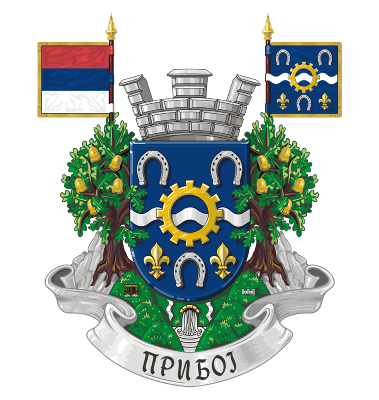 О  Д  Л  У  К  АO ИЗМЕНАМА И ДОПУНАМА ОДЛУКЕО БУЏЕТУ ОПШТИНЕ ПРИБОЈ ЗА 2020. ГОДИНУПрибој, октобар 2020. године Приходи и примања, расходи и издаци буџета утврђени су у следећим износима:Члан 2. Члан 2. мења се и гласи:Расходи и издатци из члана 1. ове Одлуке користе се за следеће програме:II ПОСЕБАН ДЕО Члан 3.Члан 3. мења се и гласи:Укупни расходи и издаци укључујући и расходе за отплату главнице дуга, у износу од 1.417.215.000,00 динара финансирани из свих извора финансирања распоређују се по корисницима и врстама издтатака и то: II ПОСЕБАН ДЕОIII РЕКАПИТУЛАЦИЈАНа основу члана 63, Закона о буџетском систему (''Службени гласник РС'', број: 54/2009 и 73/2010, 93/2012 , 62/2013 ,  63/2013 -исправка, 108/2013,142/2014, др закони 68/2015 и   103/2015, 99/2016, 113/2017, 95/2018, 31/2019 и 72/2019), члана 32. Закона о локалној самоуправи (''Службени гласник РС'', број 129/2007, 83/2014 - др. закон, 101/2016 - др. закон i 47/2018) и члана 44. став 1. тачка 2. Статута општине Прибој (''Службени лист општине Прибој'', број: 1/2019), Скупштина општине Прибој   на седници одржаној  29.10.2020. године, донела је: ОДЛУКУО ИЗМЕНАМА И ДОПУНАМА ОДЛУКЕО БУЏЕТУ ОПШТИНЕ ПРИБОЈ ЗА 2020. ГОДИНУI  ОПШТИ ДЕОЧлан 1.У Одлуци о буџету општине Прибој за 2020. годину ("Службени лист општине Прибој, бр. 6/2019 од 26.12.2019. године и 4/2020 од 03.06.2020 ) члан 1. мења се и гласи:Приходи и примања , расходи и издаци буџета општине Прибој за 2020. годину ( у даљем тексту: буџет), састоје се од:ОписИзнос12А. РАЧУН ПРИХОДА И ПРИМАЊА,  РАСХОДА И ИЗДАТАКА1. Укупни приходи и примања од продаје нефинансијске имовине1.386.940.000,001.1. ТЕКУЋИ ПРИХОДИ у чему:1.326.940.000,00- буџетска средства1.195.183.000,00- сопствени приходи2.914.000,00- донације128.843.000,001.2. ПРИМАЊА ОД ПРОДАЈЕ НЕФИНАНСИЈСКЕ ИМОВИНЕ60.000.000,002. Укупни расходи и издаци за набавку нефинансијске имовине1.367.215.000,002.1. ТЕКУЋИ РАСХОДИ у чему:922.718.000,00- текући буџетски расходи904.778.000,00- расходи из сопствених прихода2.798.000,00- донације15.142.000,002.2. ИЗДАЦИ ЗА НАБАВКУ НЕФИНАНСИЈСКЕ ИМОВИНЕ у чему:444.497.000,00- текући буџетски издаци330.680.000,00- издаци из сопствених прихода116.000,00- донације113.701.000,00БУЏЕТСКИ СУФИЦИТ/ДЕФИЦИТ19.725.000,00Издаци за набавку финансијске имовине (у циљу спровођења јавних политика)0,00УКУПАН ФИСКАЛНИ СУФИЦИТ/ДЕФИЦИТ20.000.000,00Б. РАЧУН ФИНАНСИРАЊАПримања од продаје финансијске имовине275.000,00Примања од задуживања30.000.000,00Неутрошена средства из претходних година0,00Издаци за отплату главнице дуга50.000.000,00НЕТО ФИНАНСИРАЊЕ0ОписОписЕконом. класиф.Износ1123УКУПНИ ПРИХОДИ И ПРИМАЊА ОД ПРОДАЈЕ НЕФИНАНСИЈСКЕ ИМОВИНЕУКУПНИ ПРИХОДИ И ПРИМАЊА ОД ПРОДАЈЕ НЕФИНАНСИЈСКЕ ИМОВИНЕ1.386.940.000,001.Порески приходи71769.440.000,001.1.Порез на доходак,  добит и капиталне добитке (осим самодоприноса)711446.104.000,001.2.Самодопринос7111800,001.3.Порез на имовину713203.975.000,001.4.Остали порески приходи714100.079.000,001.5.Други порески приходи71619.282.000,002.Непорески приходи, у чему:7436.949.000,00-поједине врсте накнада са одређеном наменом (наменски приходи)0,00-приходи од продаје добара и услуга0,003.Меморандумске ставке770,004.Донације731+7320,005.Трансфери733520.551.000,006.Примања од продаје нефинансијске имовине860.000.000,00УКУПНИ РАСХОДИ И ИЗДАЦИ ЗА НАБАВКУ НЕФИНАНСИЈСКЕ И ФИНАНСИЈСКЕ ИМОВИНЕ (ЗБИР 1+2+3)УКУПНИ РАСХОДИ И ИЗДАЦИ ЗА НАБАВКУ НЕФИНАНСИЈСКЕ И ФИНАНСИЈСКЕ ИМОВИНЕ (ЗБИР 1+2+3)1.367.215.000,001.Текући расходи4922.718.000,001.1.Расходи за запослене41189.757.000,001.2.Коришћење роба и услуга42358.097.000,001.3.Отплата камата448.200.000,001.4.Субвенције4569.500.000,001.5.Социјална заштита из буџета4765.675.000,001.6.Остали расходи,  у чему:- средства резерви48+49+464+46513.819.000,001.6.Остали расходи,  у чему:- средства резерви48+49+464+465132.988.000,001.7.Трансфери46384.682.000,002.Издаци за набавку нефинансијске имовине5444.497.000,003.Издаци за набавку финансијске имовине (осим 6211)620,00ПРИМАЊА ОД ПРОДАЈЕ ФИНАНСИЈСКЕ ИМОВИНЕ И ЗАДУЖИВАЊАПРИМАЊА ОД ПРОДАЈЕ ФИНАНСИЈСКЕ ИМОВИНЕ И ЗАДУЖИВАЊА30.275.000,001.Примања по основу отплате кредита и продаје финансијске имовине92275.000,002.Задуживање9130.000.000,002.1.Задуживање код домаћих кредитора91130.000.000,002.1.Задуживање код страних кредитора9120,00ОТПЛАТА ДУГА И НАБАВКА ФИНАНСИЈСКЕ ИМОВИНЕОТПЛАТА ДУГА И НАБАВКА ФИНАНСИЈСКЕ ИМОВИНЕ50.000.000,003.Отплата дуга6150.000.000,003.1.Отплата дуга домаћим кредиторима61150.000.000,003.2.Отплата дуга страним кредиторима6120,003.3.Отплата дуга по гаранцијама6130,004.Набавка финансијске имовине62110,00НЕРАСПОРЕЂЕНИ ВИШАК ПРИХОДА ИЗ РАНИЈИХ ГОДИНА (класа 3,  извор финансирања 13)НЕРАСПОРЕЂЕНИ ВИШАК ПРИХОДА ИЗ РАНИЈИХ ГОДИНА (класа 3,  извор финансирања 13)30,00НЕУТРОШЕНА СРЕДСТВА ОД ПРИВАТИЗАЦИЈЕ ИЗ ПРЕТХОДНИХ ГОДИНА (класа 3,  извор финансирања 14)НЕУТРОШЕНА СРЕДСТВА ОД ПРИВАТИЗАЦИЈЕ ИЗ ПРЕТХОДНИХ ГОДИНА (класа 3,  извор финансирања 14)30,00ПЛАН РАСХОДА ПО ПРОГРАМИМАПЛАН РАСХОДА ПО ПРОГРАМИМАПЛАН РАСХОДА ПО ПРОГРАМИМАНазив програмаНазив програмаИзнос1СТАНОВАЊЕ, УРБАНИЗАМ И ПРОСТОРНО ПЛАНИРАЊЕ2.000.000,002КОМУНАЛНЕ ДЕЛАТНОСТИ151.763.000,003ЛОКАЛНИ ЕКОНОМСКИ РАЗВОЈ114.669.000,004РАЗВОЈ ТУРИЗМА46.700.000,005ПОЉОПРИВРЕДА И РУРАЛНИ РАЗВОЈ13.000.000,006ЗАШТИТА ЖИВОТНЕ СРЕДИНЕ19.000.000,007ОРГАНИЗАЦИЈА САОБРАЋАЈА И САОБРАЋАЈНА ИНФРАСТРУКТУРА158.284.000,008ПРЕДШКОЛСКО ОБРАЗОВАЊЕ И ВАСПИТАЊЕ118.938.000,009ОСНОВНО ОБРАЗОВАЊЕ И ВАСПИТАЊЕ56.766.000,0010СРЕДЊЕ ОБРАЗОВАЊЕ И ВАСПИТАЊЕ33.614.000,0011СОЦИЈАЛНА И ДЕЧЈА ЗАШТИТА66.610.000,0012ЗДРАВСТВЕНА ЗАШТИТА54.200.000,0013РАЗВОЈ КУЛТУРЕ И ИНФОРМИСАЊА62.952.000,0014РАЗВОЈ СПОРТА И ОМЛАДИНЕ85.767.000,0015ОПШТЕ УСЛУГЕ ЛОКАЛНЕ САМОУПРАВЕ347.031.000,0016ПОЛИТИЧКИ СИСТЕМ ЛОКАЛНЕ САМОУПРАВЕ60.065.000,0017ЕНЕРГЕТСКА ЕФИКАСНОСТ И ОБНОВЉИВИ ИЗВОРИ ЕНЕРГИЈЕ25.856.000,00Укупно за БКУкупно за БК1.417.215.000,00Издаци за капиталне пројекте, планирани за буџетску 2020 годину и наредне две године, исказани су у табели:Економ. класиф.Ред. бројОпис202020212022123456А. КАПИТАЛНИ ПРОЈЕКТИ 5111ЈПП Реконструкција система јавног осветљења -Прибој7,732,000.007,732,000.007,732,000.00Година почетка финансирања: 2020Година завршетка финансирања: 2035Укупна вредност пројекта: 115.979.333.00Извори финансирања: Пр. из буџета: 115.979.333.002Пројкат за извођ. Гиманазија и школски базен8,700,000.0000Година почетка финансирања: 2020Година завршетка финансирања: 2020Укупна вредност пројекта: 8.700.000,00Извори финансирања: Пр. из буџета/Ост. Изв.: 8.700.000,003Капитално одржавање објекта - Сутоморе: 1,500,000.0000Година почетка финансирања: 2020Година завршетка финансирања: 2020Укупна вредност пројекта: 1.500.000,00Извори финансирања: Пр. из буџета/ 1.500.000,004Изградња саобраћајне инфаструктуре П49: 70,000,000.0000Година почетка финансирања: 2020Година завршетка финансирања: 2020Укупна вредност пројекта: 70.000.000,00Извори финансирања: Пр. из буџета/Ост. Изв. 60.000.000,00/10.000.000,005Инвестиционо одржавање улица, тротоара и пп: 35,000,000.0000Година почетка финансирања: 2020Година завршетка финансирања: 2020Укупна вредност пројекта: 35.000.000,00Извори финансирања: Пр. из буџета/ 25.000.000,00/10.000.0006Реконструкција вод. Мреже Мостина 2,500,000.0000Година почетка финансирања: 2020Година завршетка финансирања: 2020Укупна вредност пројекта: 2.500.000,00Извори финансирања: Пр. из буџета/Ост. Изв. 2.500.000,007Изградња јавне расвете7,500,000.00Година почетка финансирања: 2020Година завршетка финансирања: 2020Укупна вредност : 7.500.000,00Извори финансирања: Пр. из буџета/Ост. Изв. 7.500.000,008Изградња исламског гробља: 7,000,000.0000Година почетка финансирања: 2020Година завршетка финансирања: 2020Укупна вредност пројекта: 7.000.000,00Извори финансирања: Пр. из буџета/Ост. Изв. 7.000.000,009Изградња православне капеле: 6,000,000.0000Година почетка финансирања: 2020Година завршетка финансирања: 2020Укупна вредност пројекта: 6.000.000,00Извори финансирања: Пр. из буџета/Ост. Изв. 6.000.000,0010Спортски центар - Реконструкција фиск. сале4,300,000.0000Година почетка финансирања: 2020Година завршетка финансирања: 2020Укупна вредност пројекта: 4.300.000,00Извори финансирања: Пр. из буџета/Ост. Изв. 4.300.000,0011ПУ Невен - реконструкција терасе8,000,000.0000Година почетка финансирања: 2020Година завршетка финансирања: 2020Укупна вредност пројекта: 8.000.000,00Извори финансирања: Трансфере од других нивоа власти: 8.000.000,0012Спортско рекреативна зона Прибојска Бања11,000,000.0040,000,000.000Година почетка финансирања: 2020Година завршетка финансирања: 2021Укупна вредност пројекта: 51.000.000,00Извори финансирања: Пр. из буџ./Ост. Изв. 50.000.000,00/1.000.000,0013Просторно и урбанистичко планирање: 2,000,000.0000Година почетка финансирања: 2020Година завршетка финансирања: 2020Укупна вредност: 2.000.000,00Извори финансирања: Пр. из буџета/Ост. Изв. 2.000.000,0014Пројкат за извођ. Дом здравља и Општа болница Прибој: 22,600,000.0000Година почетка финансирања: 2020Година завршетка финансирања: 2020Укупна вредност: 22.600.000,00Извори финансирања: Пр. из буџета/Ост. Изв. 22.600.000,0015Капиталне инвестиције ОУ Прибој (ПДВ+обавезе): 41,000,000.0000Година почетка финансирања: 2020Година завршетка финансирања: 2020Укупна вредност: 41.000.000,00Извори финансирања: Пр. из буџета/Ост. Изв. 36.000.000,00/5.000.000,0016Капит . инвестиције Спортски центар (ПДВ+обавезе): 7,000,000.0000Година почетка финансирања: 2020Година завршетка финансирања: 2020Укупна вредност: 7.000.000,00Извори финансирања: Пр. из буџета/Ост. Изв. 7.000.000,0017Остале капиталне инвест. индиректних корисника: 1,300,000.0000Година почетка финансирања: 2020Година завршетка финансирања: 2020Укупна вредност: 1.300.000,00Извори финансирања: Пр. из буџета/Ост. Изв. 1.300.000,0018Регионални иновациони стартап центар21,987,000.0000Година почетка финансирања: 2020Година завршетка финансирања: 2020Укупна вредност: 21.987.000,00Извори финансирања: Пр. из буџета/21.987.000,0019Реконструкција и пренамена школе у Бучју38,500,000.0010,000,000.001,500,000.00Година почетка финансирања: 2020Година завршетка финансирања: 2022Укупна вредност: 50.000.000.00 динараИзвори финансирања: Пр. из буџета/ Истали изв: 6.500.000/32.000.00020Инвестиционо одржавање објекта Дома културе14,856,000.0000Година почетка финансирања: 2020Година завршетка финансирања: 2020Укупна вредност: 14.856.000.00 динараИзвори финансирања: Пр. из буџета/ Истали изв: 4.457.000/10.399.00021Замене кровног покривача Дома културе3,858,000.0000Година почетка финансирања: 2020Година завршетка финансирања: 2020Укупна вредност: 3.858.000.00 динараИзвори финансирања: Пр. из буџета/ Истали изв: 965.000/2.893.00022Реконструкција градске пијаце у Старом Прибоју13,000,000.0027,000,000.000Година почетка финансирања: 2020Година завршетка финансирања: 2020Укупна вредност: 40.000.000.00 динараИзвори финансирања: Пр. из буџета/ Истали изв: 25.000.000/15.000.00023Инвестициони радови ПУ Невен - Нови/Стари Прибој7,217,000.0000Година почетка финансирања: 2020Година завршетка финансирања: 2020Укупна вредност: 7.217.000.00 динараИзвори финансирања: Пр. из буџета/ Истали изв: 2.300.000/4.917.00024Пројекат реконструкције градске канализације14,000,000.0000Година почетка финансирања: 2020Година завршетка финансирања: 2020Укупна вредност: 14.000.000Извори финансирања: Пр. из буџета/ Истали изв: 14.000.00025Пројекат реконструкције водовода ул. 12 јануара15,000,000.00Година почетка финансирања: 2020Година завршетка финансирања: 2020Укупна вредност: 15.000.000Извори финансирања: Пр. из буџета/ Истали изв: 15.000.00026ТОП Прибој - изградња приступне саобр. Рибарско нас.1,700,000.00Година почетка финансирања: 2020Година завршетка финансирања: 2020Укупна вредност: 1.700.000Извори финансирања: Пр. из буџета/ Истали изв: 1.700.00027Пешачко бициклистичка стаза у С. Граду у Прибоју20,000,000.0000Година почетка финансирања: 2020Година завршетка финансирања: 2020Укупна вредност: 20.000.000Извори финансирања: Пр. из буџета/ Истали изв: 0/20.000.000УКУПНО 511000393,250,000.00Шифра функц. класиф.Број позицијеЕконом. класиф.ОписСредства из буџета01Средства из сопствених извора 04Средства из осталих извораУкупноСтруктура( % )Раздео1Функц. клас.111Програм2101Активност00011111/0411000ПЛАТЕ, ДОДАЦИ И НАКНАДЕ ЗАПОСЛЕНИХ (ЗАРАДЕ)2.927.000,000,000,002.927.000,000,211112/0412000СОЦИЈАЛНИ ДОПРИНОСИ НА ТЕРЕТ ПОСЛОДАВЦА503.000,000,000,00503.000,000,041113/0413000НАКНАДЕ У НАТУРИ20.000,000,000,0020.000,000,001114/0414000СОЦИЈАЛНА ДАВАЊА ЗАПОСЛЕНИМА120.000,000,000,00120.000,000,011115/0415000НАКНАДЕ ТРОШКОВА ЗА ЗАПОСЛЕНЕ32.000,000,000,0032.000,000,001116/0416000НАГРАДЕ ЗАПОСЛЕНИМА И ОСТАЛИ ПОСЕБНИ РАСХОДИ150.000,000,000,00150.000,000,011117/0421000СТАЛНИ ТРОШКОВИ350.000,000,000,00350.000,000,021118/0422000ТРОШКОВИ ПУТОВАЊА300.000,000,000,00300.000,000,021119/0423000УСЛУГЕ ПО УГОВОРУ14.500.000,000,000,0014.500.000,001,0211110/0426000МАТЕРИЈАЛ100.000,000,000,00100.000,000,0111111/0465000ОСТАЛЕ ДОТАЦИЈЕ И ТРАНСФЕРИ30.000,000,000,0030.000,000,0011112/0481000ДОТАЦИЈЕ НЕВЛАДИНИМ ОРГАНИЗАЦИЈАМА600.000,000,000,00600.000,000,04Укупно за активностУкупно за активност0001Функционисање скупштине19.632.000,000,000,0019.632.000,001,39Пројекат2101-0111113/0421000СТАЛНИ ТРОШКОВИ100.000,000,000,00100.000,000,0111114/0423000УСЛУГЕ ПО УГОВОРУ6.700.000,000,000,006.700.000,000,4711115/0426000МАТЕРИЈАЛ1.000.000,000,000,001.000.000,000,0711116/0481000ДОТАЦИЈЕ НЕВЛАДИНИМ ОРГАНИЗАЦИЈАМА273.000,000,000,00273.000,000,02Укупно за пројекатУкупно за пројекат2101-01Локални избори 20208.073.000,000,000,008.073.000,000,5701Приходе из буџета27.705.000,00Укупно за функц. клас.Укупно за функц. клас.111Извршни и законодавни органи27.705.000,000,000,0027.705.000,001,9501Приходе из буџета27.705.000,00Укупно за раздеоУкупно за раздео1СКУПШТИНА ОПШТИНЕ27.705.000,000,000,0027.705.000,001,95Раздео2Функц. клас.111Програм2101Активност000211117/0411000ПЛАТЕ, ДОДАЦИ И НАКНАДЕ ЗАПОСЛЕНИХ (ЗАРАДЕ)3.166.000,000,000,003.166.000,000,2211118/0412000СОЦИЈАЛНИ ДОПРИНОСИ НА ТЕРЕТ ПОСЛОДАВЦА544.000,000,000,00544.000,000,0411119/0413000НАКНАДЕ У НАТУРИ30.000,000,000,0030.000,000,0011120/0414000СОЦИЈАЛНА ДАВАЊА ЗАПОСЛЕНИМА120.000,000,000,00120.000,000,0111121/0415000НАКНАДЕ ТРОШКОВА ЗА ЗАПОСЛЕНЕ36.000,000,000,0036.000,000,0011122/0416000НАГРАДЕ ЗАПОСЛЕНИМА И ОСТАЛИ ПОСЕБНИ РАСХОДИ110.000,000,000,00110.000,000,0111123/0421000СТАЛНИ ТРОШКОВИ400.000,000,000,00400.000,000,0311124/0422000ТРОШКОВИ ПУТОВАЊА1.400.000,000,000,001.400.000,000,1011125/0423000УСЛУГЕ ПО УГОВОРУ14.700.000,000,000,0014.700.000,001,0411126/0426000МАТЕРИЈАЛ1.000.000,000,000,001.000.000,000,0711127/0465000ОСТАЛЕ ДОТАЦИЈЕ И ТРАНСФЕРИ30.000,000,000,0030.000,000,00Укупно за активностУкупно за активност0002Функционисање извршних органа21.536.000,000,000,0021.536.000,001,5201Приходе из буџета21.536.000,00Укупно за функц. клас.Укупно за функц. клас.111Извршни и законодавни органи21.536.000,000,000,0021.536.000,001,5201Приходе из буџета21.536.000,00Укупно за раздеоУкупно за раздео2ПРЕДСЕДНИК ОПШТИНЕ21.536.000,000,000,0021.536.000,001,52Раздео3Функц. клас.111Програм2101Активност000211128/0411000ПЛАТЕ, ДОДАЦИ И НАКНАДЕ ЗАПОСЛЕНИХ (ЗАРАДЕ)3.643.000,000,000,003.643.000,000,2611129/0412000СОЦИЈАЛНИ ДОПРИНОСИ НА ТЕРЕТ ПОСЛОДАВЦА626.000,000,000,00626.000,000,0411130/0414000СОЦИЈАЛНА ДАВАЊА ЗАПОСЛЕНИМА120.000,000,000,00120.000,000,0111131/0415000НАКНАДЕ ТРОШКОВА ЗА ЗАПОСЛЕНЕ50.000,000,000,0050.000,000,0011132/0421000СТАЛНИ ТРОШКОВИ200.000,000,000,00200.000,000,0111133/0422000ТРОШКОВИ ПУТОВАЊА300.000,000,000,00300.000,000,0211134/0423000УСЛУГЕ ПО УГОВОРУ5.500.000,000,000,005.500.000,000,3911135/0426000МАТЕРИЈАЛ350.000,000,000,00350.000,000,0211136/0465000ОСТАЛЕ ДОТАЦИЈЕ И ТРАНСФЕРИ35.000,000,000,0035.000,000,00Укупно за активностУкупно за активност0002Функционисање извршних органа10.824.000,000,000,0010.824.000,000,7601Приходе из буџета10.824.000,00Укупно за функц. клас.Укупно за функц. клас.111Извршни и законодавни органи10.824.000,000,000,0010.824.000,000,7601Приходе из буџета10.824.000,00Укупно за раздеоУкупно за раздео3ОПШТИНСКО ВЕЋЕ10.824.000,000,000,0010.824.000,000,76Раздео4Функц. клас.330Програм0602Активност000433037/0411000ПЛАТЕ, ДОДАЦИ И НАКНАДЕ ЗАПОСЛЕНИХ (ЗАРАДЕ)1.710.000,000,000,001.710.000,000,1233038/0412000СОЦИЈАЛНИ ДОПРИНОСИ НА ТЕРЕТ ПОСЛОДАВЦА293.000,000,000,00293.000,000,0233039/0413000НАКНАДЕ У НАТУРИ20.000,000,000,0020.000,000,0033040/0414000СОЦИЈАЛНА ДАВАЊА ЗАПОСЛЕНИМА110.000,000,000,00110.000,000,0133041/0415000НАКНАДЕ ТРОШКОВА ЗА ЗАПОСЛЕНЕ36.000,000,000,0036.000,000,0033042/0421000СТАЛНИ ТРОШКОВИ80.000,000,000,0080.000,000,0133043/0422000ТРОШКОВИ ПУТОВАЊА50.000,000,000,0050.000,000,0033044/0423000УСЛУГЕ ПО УГОВОРУ90.000,000,000,0090.000,000,0133045/0425000ТЕКУЋЕ ПОПРАВКЕ И ОДРЖАВАЊЕ20.000,000,000,0020.000,000,0033046/0426000МАТЕРИЈАЛ100.000,000,000,00100.000,000,0133047/0465000ОСТАЛЕ ДОТАЦИЈЕ И ТРАНСФЕРИ15.000,000,000,0015.000,000,00Укупно за активностУкупно за активност0004Општинско/градско правобранилаштво2.524.000,000,000,002.524.000,000,1801Приходе из буџета2.524.000,00Укупно за функц. клас.Укупно за функц. клас.330Судови2.524.000,000,000,002.524.000,000,1801Приходе из буџета2.524.000,00Укупно за раздеоУкупно за раздео4ОПШТИНСКО ПРАВОБРАНИЛАШТВО2.524.000,000,000,002.524.000,000,18Раздео5Функц. клас.040Програм0901Активност000604048/0472000НАКНАДЕ ЗА СОЦИЈАЛНУ ЗАШТИТУ ИЗ БУЏЕТА10.000.000,000,000,0010.000.000,000,71Укупно за активностУкупно за активност0006Подршка деци и породици са децом10.000.000,000,000,0010.000.000,000,71Активност000704049/0472000НАКНАДЕ ЗА СОЦИЈАЛНУ ЗАШТИТУ ИЗ БУЏЕТА7.000.000,000,000,007.000.000,000,49Укупно за активностУкупно за активност0007Подршка рађању и родитељству7.000.000,000,000,007.000.000,000,4901Приходе из буџета17.000.000,00Укупно за функц. клас.Укупно за функц. клас.040Породица и деца17.000.000,000,000,0017.000.000,001,20Функц. клас.050Програм1501Активност000205050/0481000ДОТАЦИЈЕ НЕВЛАДИНИМ ОРГАНИЗАЦИЈАМА22.000.000,000,000,0022.000.000,001,55Укупно за активностУкупно за активност0002Мере активне политике запошљавања22.000.000,000,000,0022.000.000,001,5501Приходе из буџета22.000.000,00Укупно за функц. клас.Укупно за функц. клас.050Незапосленост22.000.000,000,000,0022.000.000,001,55Функц. клас.090Програм0901Активност000109051/0463000ТРАНСФЕРИ ОСТАЛИМ НИВОИМА ВЛАСТИ3.000.000,000,000,003.000.000,000,2109052/0472000НАКНАДЕ ЗА СОЦИЈАЛНУ ЗАШТИТУ ИЗ БУЏЕТА18.500.000,000,000,0018.500.000,001,31Укупно за активностУкупно за активност0001Једнократне помоћи и други облици помоћи21.500.000,000,000,0021.500.000,001,52Активност000209053/0472000НАКНАДЕ ЗА СОЦИЈАЛНУ ЗАШТИТУ ИЗ БУЏЕТА3.000.000,000,00700.000,003.700.000,000,26Укупно за активностУкупно за активност0002Породични и домски смештај, прихватилишта и друге врсте смештаја3.000.000,000,00700.000,003.700.000,000,26Активност000309054/0472000НАКНАДЕ ЗА СОЦИЈАЛНУ ЗАШТИТУ ИЗ БУЏЕТА11.870.000,000,004.000.000,0015.870.000,001,12Укупно за активностУкупно за активност0003Дневне услуге у заједници11.870.000,000,004.000.000,0015.870.000,001,12Активност000509055/0481000ДОТАЦИЈЕ НЕВЛАДИНИМ ОРГАНИЗАЦИЈАМА6.540.000,000,000,006.540.000,000,46Укупно за активностУкупно за активност0005Подршка реализацији програма Црвеног крста6.540.000,000,000,006.540.000,000,46Активност000809056/0472000НАКНАДЕ ЗА СОЦИЈАЛНУ ЗАШТИТУ ИЗ БУЏЕТА2.000.000,000,000,002.000.000,000,14Укупно за активностУкупно за активност0008Подршка особама са инвалидитетом2.000.000,000,000,002.000.000,000,1401Приходе из буџета44.910.000,0007Трансфере од других нивоа власти4.700.000,00Укупно за функц. клас.Укупно за функц. клас.090Социјална заштита некласификована на другом месту44.910.000,000,004.700.000,0049.610.000,003,50Функц. клас.170Програм0602Активност000317057/0441000ОТПЛАТА ДОМАЋИХ КАМАТА7.700.000,000,000,007.700.000,000,5417058/0444000ПРАТЕЋИ ТРОШКОВИ ЗАДУЖИВАЊА500.000,000,000,00500.000,000,0417059/0611000ОТПЛАТА ГЛАВНИЦЕ ДОМАЋИМ КРЕДИТОРИМА50.000.000,000,000,0050.000.000,003,53Укупно за активностУкупно за активност0003Сервисирање јавног дуга58.200.000,000,000,0058.200.000,004,1101Приходе из буџета58.200.000,00Укупно за функц. клас.Укупно за функц. клас.170Трансакције јавног дуга58.200.000,000,000,0058.200.000,004,11Функц. клас.411Програм1501Активност000141160/0421000СТАЛНИ ТРОШКОВИ700.000,000,000,00700.000,000,0541161/0423000УСЛУГЕ ПО УГОВОРУ9.000.000,000,000,009.000.000,000,6441162/0451000СУБВЕНЦИЈЕ ЈАВНИМ НЕФИНАНСИЈСКИМ ПРЕДУЗЕЋИМА И ОРГАНИЗАЦИЈАМА34.000.000,000,000,0034.000.000,002,40Укупно за активностУкупно за активност0001Унапређење привредног и инвестиционог амбијента43.700.000,000,000,0043.700.000,003,08Пројекат1501-0141163/0423000УСЛУГЕ ПО УГОВОРУ4.000.000,000,000,004.000.000,000,2841164/0511000ЗГРАДЕ И ГРАЂЕВИНСКИ ОБЈЕКТИ21.987.000,000,000,0021.987.000,001,5541165/0512000МАШИНЕ И ОПРЕМА22.982.000,000,000,0022.982.000,001,62Укупно за пројекатУкупно за пројекат1501-01Регионални иновациони стартап центар48.969.000,000,000,0048.969.000,003,4601Приходе из буџета92.669.000,00Укупно за функц. клас.Укупно за функц. клас.411Општи економски и комерцијални послови92.669.000,000,000,0092.669.000,006,54Функц. клас.421Програм0101Активност000142166/0421000СТАЛНИ ТРОШКОВИ1.000.000,000,000,001.000.000,000,0742167/0451000СУБВЕНЦИЈЕ ЈАВНИМ НЕФИНАНСИЈСКИМ ПРЕДУЗЕЋИМА И ОРГАНИЗАЦИЈАМА7.000.000,000,000,007.000.000,000,4942168/0454000СУБВЕНЦИЈЕ ПРИВАТНИМ ПРЕДУЗЕЋИМА5.000.000,000,000,005.000.000,000,35Укупно за активностУкупно за активност0001Подршка за спровођење пољопривредне политике у локалној заједници13.000.000,000,000,0013.000.000,000,9201Приходе из буџета13.000.000,00Укупно за функц. клас.Укупно за функц. клас.421Пољопривреда13.000.000,000,000,0013.000.000,000,92Функц. клас.451Програм0701Активност000245169/0424000СПЕЦИЈАЛИЗОВАНЕ УСЛУГЕ29.484.000,000,000,0029.484.000,002,0845170/0426000МАТЕРИЈАЛ800.000,000,000,00800.000,000,06Укупно за активностУкупно за активност0002Управљање и одржавање саобраћајне инфраструктуре30.284.000,000,000,0030.284.000,002,14Активност000445171/0422000ТРОШКОВИ ПУТОВАЊА30.000,000,000,0030.000,000,0045172/0423000УСЛУГЕ ПО УГОВОРУ750.000,000,000,00750.000,000,0545173/0425000ТЕКУЋЕ ПОПРАВКЕ И ОДРЖАВАЊЕ1.700.000,000,000,001.700.000,000,1245174/0426000МАТЕРИЈАЛ1.400.000,000,000,001.400.000,000,1045175/0451000СУБВЕНЦИЈЕ ЈАВНИМ НЕФИНАНСИЈСКИМ ПРЕДУЗЕЋИМА И ОРГАНИЗАЦИЈАМА11.000.000,000,000,0011.000.000,000,7845176/0472000НАКНАДЕ ЗА СОЦИЈАЛНУ ЗАШТИТУ ИЗ БУЏЕТА8.000.000,000,000,008.000.000,000,5645177/0512000МАШИНЕ И ОПРЕМА120.000,000,000,00120.000,000,01Укупно за активностУкупно за активност0004Јавни градски и приградски превоз путника23.000.000,000,000,0023.000.000,001,62Пројекат0701-0145178/0511000ЗГРАДЕ И ГРАЂЕВИНСКИ ОБЈЕКТИ60.000.000,000,0010.000.000,0070.000.000,004,94Укупно за пројекатУкупно за пројекат0701-01Изградња саобраћајне инфаструктуре П4960.000.000,000,0010.000.000,0070.000.000,004,94Пројекат0701-0245179/0511000ЗГРАДЕ И ГРАЂЕВИНСКИ ОБЈЕКТИ25.000.000,000,0010.000.000,0035.000.000,002,47Укупно за пројекатУкупно за пројекат0701-02Инвестиционо одржавање улица, тротоара и пп25.000.000,000,0010.000.000,0035.000.000,002,4701Приходе из буџета138.284.000,0007Трансфере од других нивоа власти20.000.000,00Укупно за функц. клас.Укупно за функц. клас.451Друмски саобраћај138.284.000,000,0020.000.000,00158.284.000,0011,17Функц. клас.473Програм0602Пројекат0602-0347380/0511000ЗГРАДЕ И ГРАЂЕВИНСКИ ОБЈЕКТИ1.500.000,000,000,001.500.000,000,11Укупно за пројекатУкупно за пројекат0602-03Капитално одржавање објекта - Сутоморе1.500.000,000,000,001.500.000,000,11Пројекат0602-0447380/1511000ЗГРАДЕ И ГРАЂЕВИНСКИ ОБЈЕКТИ6.500.000,000,0032.000.000,0038.500.000,002,72Укупно за пројекатУкупно за пројекат0602-04Реконструкција и пренамена школе у Бучију6.500.000,000,0032.000.000,0038.500.000,002,7201Приходе из буџета8.000.000,0007Трансфере од других нивоа власти32.000.000,00Укупно за функц. клас.Укупно за функц. клас.473Туризам8.000.000,000,0032.000.000,0040.000.000,002,82Функц. клас.500Програм0401Активност000150081/0423000УСЛУГЕ ПО УГОВОРУ1.100.000,000,000,001.100.000,000,0850082/0424000СПЕЦИЈАЛИЗОВАНЕ УСЛУГЕ900.000,000,000,00900.000,000,0650083/0481000ДОТАЦИЈЕ НЕВЛАДИНИМ ОРГАНИЗАЦИЈАМА1.000.000,000,000,001.000.000,000,0750084/0482000ПОРЕЗИ, ОБАВЕЗНЕ ТАКСЕ, КАЗНЕ, ПЕНАЛИ И КАМАТЕ100.000,000,000,00100.000,000,0150085/0512000МАШИНЕ И ОПРЕМА1.900.000,000,000,001.900.000,000,13Укупно за активностУкупно за активност0001Управљање заштитом животне средине5.000.000,000,000,005.000.000,000,3501Приходе из буџета5.000.000,00Укупно за функц. клас.Укупно за функц. клас.500ЗАШТИТА ЖИВОТНЕ СРЕДИНЕ5.000.000,000,000,005.000.000,000,35Функц. клас.510Програм1102Активност000251086/0424000СПЕЦИЈАЛИЗОВАНЕ УСЛУГЕ11.000.000,000,000,0011.000.000,000,78Укупно за активностУкупно за активност0002Одржавање јавних зелених површина11.000.000,000,000,0011.000.000,000,78Активност000351087/0424000СПЕЦИЈАЛИЗОВАНЕ УСЛУГЕ25.000.000,000,000,0025.000.000,001,7651088/0451000СУБВЕНЦИЈЕ ЈАВНИМ НЕФИНАНСИЈСКИМ ПРЕДУЗЕЋИМА И ОРГАНИЗАЦИЈАМА1.500.000,000,000,001.500.000,000,11Укупно за активностУкупно за активност0003Одржавање чистоће на површинама јавне намене26.500.000,000,000,0026.500.000,001,8701Приходе из буџета37.500.000,00Укупно за функц. клас.Укупно за функц. клас.510Управљање отпадом37.500.000,000,000,0037.500.000,002,65Функц. клас.520Програм0401Пројекат0401-0152088/1511000ЗГРАДЕ И ГРАЂЕВИНСКИ ОБЈЕКТИ14.000.000,000,000,0014.000.000,000,99Укупно за пројекатУкупно за пројекат0401-01Пројекат реконструкције градске канализације14.000.000,000,000,0014.000.000,000,9901Приходе из буџета14.000.000,00Укупно за функц. клас.Укупно за функц. клас.520Управљање отпадним водама14.000.000,000,000,0014.000.000,000,99Функц. клас.610Програм0501Активност000161089/0451000СУБВЕНЦИЈЕ ЈАВНИМ НЕФИНАНСИЈСКИМ ПРЕДУЗЕЋИМА И ОРГАНИЗАЦИЈАМА11.000.000,000,000,0011.000.000,000,78Укупно за активностУкупно за активност0001Енергетски менаџмент11.000.000,000,000,0011.000.000,000,7801Приходе из буџета11.000.000,00Укупно за функц. клас.Укупно за функц. клас.610Стамбени развој11.000.000,000,000,0011.000.000,000,78Функц. клас.620Програм1101Активност000162090/0511000ЗГРАДЕ И ГРАЂЕВИНСКИ ОБЈЕКТИ2.000.000,000,000,002.000.000,000,14Укупно за активностУкупно за активност0001Просторно и урбанистичко планирање2.000.000,000,000,002.000.000,000,1401Приходе из буџета2.000.000,00Укупно за функц. клас.Укупно за функц. клас.620Развој заједнице2.000.000,000,000,002.000.000,000,14Функц. клас.630Програм1102Активност000863091/0424000СПЕЦИЈАЛИЗОВАНЕ УСЛУГЕ2.500.000,000,000,002.500.000,000,1863092/0511000ЗГРАДЕ И ГРАЂЕВИНСКИ ОБЈЕКТИ2.500.000,000,000,002.500.000,000,18Укупно за активностУкупно за активност0008Управљање и снабдевање водом за пиће5.000.000,000,000,005.000.000,000,35Пројекат1102-0563092/1511000ЗГРАДЕ И ГРАЂЕВИНСКИ ОБЈЕКТИ15.000.000,000,000,0015.000.000,001,06Укупно за пројекатУкупно за пројекат1102-05Реконструкција водоводне мреже ул. 12. Јануара15.000.000,000,000,0015.000.000,001,0601Приходе из буџета20.000.000,00Укупно за функц. клас.Укупно за функц. клас.630Водоснабдевање20.000.000,000,000,0020.000.000,001,41Функц. клас.640Програм1102Активност000164093/0421000СТАЛНИ ТРОШКОВИ47.531.000,000,000,0047.531.000,003,3564094/0423000УСЛУГЕ ПО УГОВОРУ1.500.000,000,000,001.500.000,000,1164095/0425000ТЕКУЋЕ ПОПРАВКЕ И ОДРЖАВАЊЕ4.000.000,000,000,004.000.000,000,2864096/0511000ЗГРАДЕ И ГРАЂЕВИНСКИ ОБЈЕКТИ15.232.000,000,000,0015.232.000,001,07Укупно за активностУкупно за активност0001Управљање/одржавање јавним осветљењем68.263.000,000,000,0068.263.000,004,8201Приходе из буџета68.263.000,00Укупно за функц. клас.Укупно за функц. клас.640Улична расвета68.263.000,000,000,0068.263.000,004,82Функц. клас.660Програм1102Пројекат1102-0266097/0511000ЗГРАДЕ И ГРАЂЕВИНСКИ ОБЈЕКТИ7.000.000,000,000,007.000.000,000,49Укупно за пројекатУкупно за пројекат1102-02Изградња исламског гробља7.000.000,000,000,007.000.000,000,49Пројекат1102-0366098/0511000ЗГРАДЕ И ГРАЂЕВИНСКИ ОБЈЕКТИ6.000.000,000,000,006.000.000,000,42Укупно за пројекатУкупно за пројекат1102-03Изградња православне капеле6.000.000,000,000,006.000.000,000,42Пројекат1102-0466098/1511000ЗГРАДЕ И ГРАЂЕВИНСКИ ОБЈЕКТИ5.500.000,000,007.500.000,0013.000.000,000,92Укупно за пројекатУкупно за пројекат1102-04Реконструкција градске пијаце у Старом Прибој5.500.000,000,007.500.000,0013.000.000,000,9201Приходе из буџета18.500.000,0007Трансфере од других нивоа власти7.500.000,00Укупно за функц. клас.Укупно за функц. клас.660Послови становања и заједнице некласификовани на другом месту18.500.000,000,007.500.000,0026.000.000,001,83Функц. клас.740Програм1801Активност000174099/0424000СПЕЦИЈАЛИЗОВАНЕ УСЛУГЕ19.000.000,000,000,0019.000.000,001,34740100/0464000ДОТАЦИЈЕ ОРГАНИЗАЦИЈАМА ЗА ОБАВЕЗНО СОЦИЈАЛНО ОСИГУРАЊЕ12.000.000,000,000,0012.000.000,000,85740101/0511000ЗГРАДЕ И ГРАЂЕВИНСКИ ОБЈЕКТИ22.600.000,000,000,0022.600.000,001,59740102/0512000МАШИНЕ И ОПРЕМА0,000,000,000,000,00Укупно за активностУкупно за активност0001Функционисање установа примарне здравствене заштите53.600.000,000,000,0053.600.000,003,78Активност0002740103/0424000СПЕЦИЈАЛИЗОВАНЕ УСЛУГЕ600.000,000,000,00600.000,000,04Укупно за активностУкупно за активност0002Мртвозорство600.000,000,000,00600.000,000,0401Приходе из буџета54.200.000,00Укупно за функц. клас.Укупно за функц. клас.740Услуге јавног здравства54.200.000,000,000,0054.200.000,003,82Функц. клас.810Програм1301Активност0001810104/0481000ДОТАЦИЈЕ НЕВЛАДИНИМ ОРГАНИЗАЦИЈАМА31.500.000,000,000,0031.500.000,002,22Укупно за активностУкупно за активност0001Подршка локалним спортским организацијама, удружењима и савезима31.500.000,000,000,0031.500.000,002,22Активност0002810105/0481000ДОТАЦИЈЕ НЕВЛАДИНИМ ОРГАНИЗАЦИЈАМА2.200.000,000,000,002.200.000,000,16Укупно за активностУкупно за активност0002Подршка предшколском и школском спорту2.200.000,000,000,002.200.000,000,16Пројекат1301-01810106/0511000ЗГРАДЕ И ГРАЂЕВИНСКИ ОБЈЕКТИ1.000.000,000,0010.000.000,0011.000.000,000,78Укупно за пројекатУкупно за пројекат1301-01Спортско рекреативна зона Прибојска Бања1.000.000,000,0010.000.000,0011.000.000,000,78Пројекат1301-02810106/1481000ДОТАЦИЈЕ НЕВЛАДИНИМ ОРГАНИЗАЦИЈАМА4.800.000,000,000,004.800.000,000,34Укупно за пројекатУкупно за пројекат1301-02Спортске игре младих4.800.000,000,000,004.800.000,000,3401Приходе из буџета39.500.000,0007Трансфере од других нивоа власти10.000.000,00Укупно за функц. клас.Укупно за функц. клас.810Услуге рекреације и спорта39.500.000,000,0010.000.000,0049.500.000,003,49Функц. клас.820Програм0501Пројекат0501-0182089/1511000ЗГРАДЕ И ГРАЂЕВИНСКИ ОБЈЕКТИ4.457.000,000,0010.399.000,0014.856.000,001,05Укупно за пројекатУкупно за пројекат0501-01Инвестиционо одржавање објекта Дома Културе4.457.000,000,0010.399.000,0014.856.000,001,05Програм1201Пројекат1201-30820106/2423000УСЛУГЕ ПО УГОВОРУ777.000,000,00115.000,00892.000,000,06820106/3511000ЗГРАДЕ И ГРАЂЕВИНСКИ ОБЈЕКТИ965.000,000,002.893.000,003.858.000,000,27Укупно за пројекатУкупно за пројекат1201-30Замена кровног покривача Дома културе1.742.000,000,003.008.000,004.750.000,000,3401Приходе из буџета6.199.000,0007Трансфере од других нивоа власти13.407.000,00Укупно за функц. клас.Укупно за функц. клас.820Услуге културе6.199.000,000,0013.407.000,0019.606.000,001,38Функц. клас.830Програм1201Активност0004830107/0481000ДОТАЦИЈЕ НЕВЛАДИНИМ ОРГАНИЗАЦИЈАМА11.000.000,000,000,0011.000.000,000,78Укупно за активностУкупно за активност0004Остваривање и унапређивање јавног интереса у области јавног информисања11.000.000,000,000,0011.000.000,000,7801Приходе из буџета11.000.000,00Укупно за функц. клас.Укупно за функц. клас.830Услуге емитовања и штампања11.000.000,000,000,0011.000.000,000,78Функц. клас.840Програм0602Активност0001840108/0481000ДОТАЦИЈЕ НЕВЛАДИНИМ ОРГАНИЗАЦИЈАМА10.000.000,000,000,0010.000.000,000,71Укупно за активностУкупно за активност0001Функционисање локалне самоуправе и градских општина10.000.000,000,000,0010.000.000,000,7101Приходе из буџета10.000.000,00Укупно за функц. клас.Укупно за функц. клас.840Верске и остале услуге заједнице10.000.000,000,000,0010.000.000,000,71Функц. клас.860Програм1301Активност0005860109/0421000СТАЛНИ ТРОШКОВИ750.000,000,000,00750.000,000,05860110/0423000УСЛУГЕ ПО УГОВОРУ1.980.000,000,000,001.980.000,000,14860111/0425000ТЕКУЋЕ ПОПРАВКЕ И ОДРЖАВАЊЕ80.000,000,000,0080.000,000,01860112/0426000МАТЕРИЈАЛ84.000,000,000,0084.000,000,01Укупно за активностУкупно за активност0005Спровођење омладинске политике2.894.000,000,000,002.894.000,000,2001Приходе из буџета2.894.000,00Укупно за функц. клас.Укупно за функц. клас.860Рекреација, спорт, култура и вере, некласификовано на другом месту2.894.000,000,000,002.894.000,000,20Функц. клас.911Програм0602Пројекат0602-05911112/1511000ЗГРАДЕ И ГРАЂЕВИНСКИ ОБЈЕКТИ2.300.000,000,004.917.000,007.217.000,000,51Укупно за пројекатУкупно за пројекат0602-05Инвестициони радови ПУ Невен Нови/Стари Прибој2.300.000,000,004.917.000,007.217.000,000,5101Приходе из буџета2.300.000,0007Трансфере од других нивоа власти4.917.000,00Укупно за функц. клас.Укупно за функц. клас.911Предшколско образовање2.300.000,000,004.917.000,007.217.000,000,51Функц. клас.912Програм2002Активност0001912113/0463000ТРАНСФЕРИ ОСТАЛИМ НИВОИМА ВЛАСТИ53.666.000,000,000,0053.666.000,003,79Укупно за активностУкупно за активност0001Функционисање основних школа53.666.000,000,000,0053.666.000,003,79Пројекат2002-01912114/0511000ЗГРАДЕ И ГРАЂЕВИНСКИ ОБЈЕКТИ3.100.000,000,000,003.100.000,000,22Укупно за пројекатУкупно за пројекат2002-01Пројектна документација за изградњу базена3.100.000,000,000,003.100.000,000,2201Приходе из буџета56.766.000,00Укупно за функц. клас.Укупно за функц. клас.912Основно образовање56.766.000,000,000,0056.766.000,004,01Функц. клас.920Програм2003Активност0001920115/0463000ТРАНСФЕРИ ОСТАЛИМ НИВОИМА ВЛАСТИ28.014.000,000,000,0028.014.000,001,98Укупно за активностУкупно за активност0001Функционисање средњих школа28.014.000,000,000,0028.014.000,001,98Пројекат2003-01920116/0511000ЗГРАДЕ И ГРАЂЕВИНСКИ ОБЈЕКТИ5.600.000,000,000,005.600.000,000,40Укупно за пројекатУкупно за пројекат2003-01Пројектна документација реконструкције зг. Гиманазије5.600.000,000,000,005.600.000,000,4001Приходе из буџета33.614.000,00Укупно за функц. клас.Укупно за функц. клас.920Средње образовање33.614.000,000,000,0033.614.000,002,37Глава5Функц. клас.130Програм0602Активност0001130117/0411000ПЛАТЕ, ДОДАЦИ И НАКНАДЕ ЗАПОСЛЕНИХ (ЗАРАДЕ)40.400.000,000,000,0040.400.000,002,85130118/0412000СОЦИЈАЛНИ ДОПРИНОСИ НА ТЕРЕТ ПОСЛОДАВЦА6.940.000,000,000,006.940.000,000,49130119/0413000НАКНАДЕ У НАТУРИ300.000,000,000,00300.000,000,02130120/0414000СОЦИЈАЛНА ДАВАЊА ЗАПОСЛЕНИМА2.550.000,000,000,002.550.000,000,18130121/0415000НАКНАДЕ ТРОШКОВА ЗА ЗАПОСЛЕНЕ1.000.000,000,000,001.000.000,000,07130122/0416000НАГРАДЕ ЗАПОСЛЕНИМА И ОСТАЛИ ПОСЕБНИ РАСХОДИ800.000,000,000,00800.000,000,06130123/0421000СТАЛНИ ТРОШКОВИ11.850.000,000,000,0011.850.000,000,84130124/0422000ТРОШКОВИ ПУТОВАЊА300.000,000,000,00300.000,000,02130125/0423000УСЛУГЕ ПО УГОВОРУ12.600.000,000,000,0012.600.000,000,89130126/0424000СПЕЦИЈАЛИЗОВАНЕ УСЛУГЕ1.050.000,000,000,001.050.000,000,07130127/0425000ТЕКУЋЕ ПОПРАВКЕ И ОДРЖАВАЊЕ2.250.000,000,000,002.250.000,000,16130128/0426000МАТЕРИЈАЛ3.500.000,000,000,003.500.000,000,25130129/0465000ОСТАЛЕ ДОТАЦИЈЕ И ТРАНСФЕРИ250.000,000,000,00250.000,000,02130130/0482000ПОРЕЗИ, ОБАВЕЗНЕ ТАКСЕ, КАЗНЕ, ПЕНАЛИ И КАМАТЕ1.650.000,000,000,001.650.000,000,12130131/0483000НОВЧАНЕ КАЗНЕ И ПЕНАЛИ ПО РЕШЕЊУ СУДОВА12.000.000,000,000,0012.000.000,000,85130132/0484000НАКНАДА ШТЕТЕ ЗА ПОВРЕДЕ ИЛИ ШТЕТУ НАСТАЛУ УСЛЕД ЕЛЕМЕНТАРНИХ НЕПОГОДА ИЛИ ДРУГИХ ПРИРОДНИХ УЗРОКА12.000.000,000,000,0012.000.000,000,85130133/0485000НАКНАДА ШТЕТЕ ЗА ПОВРЕДЕ ИЛИ ШТЕТУ НАНЕТУ ОД СТРАНЕ ДРЖАВНИХ ОРГАНА200.000,000,000,00200.000,000,01130134/0511000ЗГРАДЕ И ГРАЂЕВИНСКИ ОБЈЕКТИ36.000.000,000,005.000.000,0041.000.000,002,89130135/0512000МАШИНЕ И ОПРЕМА10.000.000,000,00492.000,0010.492.000,000,74130135/1515000НЕМАТЕРИЈАЛНА ИМОВИНА6.000.000,000,000,006.000.000,000,42130136/0541000ЗЕМЉИШТЕ500.000,000,000,00500.000,000,04Укупно за активностУкупно за активност0001Функционисање локалне самоуправе и градских општина162.140.000,000,005.492.000,00167.632.000,0011,83Активност0009130137/0499000СРЕДСТВА РЕЗЕРВЕ2.880.000,000,000,002.880.000,000,20Укупно за активностУкупно за активност0009Текућа буџетска резерва2.880.000,000,000,002.880.000,000,20Активност0010130138/0499000СРЕДСТВА РЕЗЕРВЕ2.000.000,000,000,002.000.000,000,14Укупно за активностУкупно за активност0010Стална буџетска резерва2.000.000,000,000,002.000.000,000,14Активност0014130139/0424000СПЕЦИЈАЛИЗОВАНЕ УСЛУГЕ35.000.000,000,000,0035.000.000,002,47130140/0484000НАКНАДА ШТЕТЕ ЗА ПОВРЕДЕ ИЛИ ШТЕТУ НАСТАЛУ УСЛЕД ЕЛЕМЕНТАРНИХ НЕПОГОДА ИЛИ ДРУГИХ ПРИРОДНИХ УЗРОКА9.000.000,000,000,009.000.000,000,64Укупно за активностУкупно за активност0014Управљање у ванредним ситуацијама44.000.000,000,000,0044.000.000,003,1001Приходе из буџета211.020.000,0007Трансфере од других нивоа власти5.492.000,00Укупно за функц. клас.Укупно за функц. клас.130Опште услуге211.020.000,000,005.492.000,00216.512.000,0015,2801Приходе из буџета211.020.000,0007Трансфере од других нивоа власти5.492.000,00Укупно за главуУкупно за главу5ОПШТИНСКА УПРАВА211.020.000,000,005.492.000,00216.512.000,0015,28Глава5.01Функц. клас.911Програм2001Активност0001911141/0411000ПЛАТЕ, ДОДАЦИ И НАКНАДЕ ЗАПОСЛЕНИХ (ЗАРАДЕ)67.300.000,000,000,0067.300.000,004,75911142/0412000СОЦИЈАЛНИ ДОПРИНОСИ НА ТЕРЕТ ПОСЛОДАВЦА11.542.000,000,000,0011.542.000,000,81911143/0414000СОЦИЈАЛНА ДАВАЊА ЗАПОСЛЕНИМА1.530.000,000,000,001.530.000,000,11911144/0415000НАКНАДЕ ТРОШКОВА ЗА ЗАПОСЛЕНЕ1.350.000,000,000,001.350.000,000,10911145/0416000НАГРАДЕ ЗАПОСЛЕНИМА И ОСТАЛИ ПОСЕБНИ РАСХОДИ1.200.000,000,000,001.200.000,000,08911146/0421000СТАЛНИ ТРОШКОВИ6.303.000,000,002.170.000,008.473.000,000,60911147/0422000ТРОШКОВИ ПУТОВАЊА520.000,000,000,00520.000,000,04911148/0423000УСЛУГЕ ПО УГОВОРУ1.085.000,000,001.103.000,002.188.000,000,15911149/0424000СПЕЦИЈАЛИЗОВАНЕ УСЛУГЕ720.000,000,000,00720.000,000,05911150/0425000ТЕКУЋЕ ПОПРАВКЕ И ОДРЖАВАЊЕ1.220.000,000,00220.000,001.440.000,000,10911151/0426000МАТЕРИЈАЛ6.300.000,000,003.350.000,009.650.000,000,68911152/0465000ОСТАЛЕ ДОТАЦИЈЕ И ТРАНСФЕРИ600.000,000,000,00600.000,000,04911153/0472000НАКНАДЕ ЗА СОЦИЈАЛНУ ЗАШТИТУ ИЗ БУЏЕТА580.000,000,000,00580.000,000,04911154/0482000ПОРЕЗИ, ОБАВЕЗНЕ ТАКСЕ, КАЗНЕ, ПЕНАЛИ И КАМАТЕ45.000,000,000,0045.000,000,00911155/0511000ЗГРАДЕ И ГРАЂЕВИНСКИ ОБЈЕКТИ8.000.000,000,000,008.000.000,000,56911156/0512000МАШИНЕ И ОПРЕМА3.800.000,000,000,003.800.000,000,27Укупно за активностУкупно за активност0001Функционисање и остваривање предшколског васпитања и образовања112.095.000,000,006.843.000,00118.938.000,008,3901Приходе из буџета112.095.000,0007Трансфере од других нивоа власти6.343.000,0016Родитељски динар за ваннаставне активности500.000,00Укупно за функц. клас.Укупно за функц. клас.911Предшколско образовање112.095.000,000,006.843.000,00118.938.000,008,3901Приходе из буџета112.095.000,0007Трансфере од других нивоа власти6.343.000,0016Родитељски динар за ваннаставне активности500.000,00Укупно за главуУкупно за главу5.01ПРЕДШКОЛСКА УСТАНОВА НЕВЕН112.095.000,000,006.843.000,00118.938.000,008,39Глава5.02Функц. клас.473Програм1502Активност0001473157/0411000ПЛАТЕ, ДОДАЦИ И НАКНАДЕ ЗАПОСЛЕНИХ (ЗАРАДЕ)4.470.000,000,000,004.470.000,000,32473158/0412000СОЦИЈАЛНИ ДОПРИНОСИ НА ТЕРЕТ ПОСЛОДАВЦА857.000,000,000,00857.000,000,06473159/0413000НАКНАДЕ У НАТУРИ10.000,000,000,0010.000,000,00473160/0415000НАКНАДЕ ТРОШКОВА ЗА ЗАПОСЛЕНЕ120.000,000,000,00120.000,000,01473160/1416000НАГРАДЕ ЗАПОСЛЕНИМА И ОСТАЛИ ПОСЕБНИ РАСХОДИ100.000,000,000,00100.000,000,01473161/0421000СТАЛНИ ТРОШКОВИ2.050.000,0070.000,000,002.120.000,000,15473162/0422000ТРОШКОВИ ПУТОВАЊА100.000,0050.000,000,00150.000,000,01473163/0423000УСЛУГЕ ПО УГОВОРУ9.130.000,00500.000,000,009.630.000,000,68473164/0425000ТЕКУЋЕ ПОПРАВКЕ И ОДРЖАВАЊЕ400.000,000,000,00400.000,000,03473165/0426000МАТЕРИЈАЛ580.000,00290.000,000,00870.000,000,06473166/0465000ОСТАЛЕ ДОТАЦИЈЕ И ТРАНСФЕРИ59.000,000,000,0059.000,000,00473167/0481000ДОТАЦИЈЕ НЕВЛАДИНИМ ОРГАНИЗАЦИЈАМА348.000,000,000,00348.000,000,02473168/0482000ПОРЕЗИ, ОБАВЕЗНЕ ТАКСЕ, КАЗНЕ, ПЕНАЛИ И КАМАТЕ630.000,000,000,00630.000,000,04473168/1511000ЗГРАДЕ И ГРАЂЕВИНСКИ ОБЈЕКТИ1.700.000,000,000,001.700.000,000,12473169/0512000МАШИНЕ И ОПРЕМА2.000.000,000,000,002.000.000,000,14Укупно за активностУкупно за активност0001Управљање развојем туризма22.554.000,00910.000,000,0023.464.000,001,66Активност0002473170/0422000ТРОШКОВИ ПУТОВАЊА150.000,000,000,00150.000,000,01473171/0423000УСЛУГЕ ПО УГОВОРУ702.000,000,000,00702.000,000,05473172/0426000МАТЕРИЈАЛ100.000,000,000,00100.000,000,01Укупно за активностУкупно за активност0002Промоција туристичке понуде952.000,000,000,00952.000,000,07Пројекат1502-05473172/1511000ЗГРАДЕ И ГРАЂЕВИНСКИ ОБЈЕКТИ0,000,0020.000.000,0020.000.000,001,41Укупно за пројекатУкупно за пројекат1502-05Пешачко бициклистичка стаза у С. Граду у Прибоју0,000,0020.000.000,0020.000.000,001,41Пројекат1502-06473172/2423000УСЛУГЕ ПО УГОВОРУ0,000,001.879.000,001.879.000,000,13473172/3424000СПЕЦИЈАЛИЗОВАНЕ УСЛУГЕ0,000,00234.000,00234.000,000,02473172/4426000МАТЕРИЈАЛ0,000,00171.000,00171.000,000,01Укупно за пројекатУкупно за пројекат1502-06Бели спорт и кул. ист насл. са краја XИX века0,000,002.284.000,002.284.000,000,1601Приходе из буџета23.506.000,0004Сопствене приходе буџетских корисника910.000,0005Донације од иностраних земаља2.284.000,0007Трансфере од других нивоа власти20.000.000,00Укупно за функц. клас.Укупно за функц. клас.473Туризам23.506.000,00910.000,0022.284.000,0046.700.000,003,3001Приходе из буџета23.506.000,0004Сопствене приходе буџетских корисника910.000,0005Донације од иностраних земаља2.284.000,0007Трансфере од других нивоа власти20.000.000,00Укупно за главуУкупно за главу5.02ТУРИСТИЧКА ОРГАНИЗАЦИЈА ПРИБОЈ23.506.000,00910.000,0022.284.000,0046.700.000,003,30Глава5.03Функц. клас.820Програм1201Активност0001820173/0411000ПЛАТЕ, ДОДАЦИ И НАКНАДЕ ЗАПОСЛЕНИХ (ЗАРАДЕ)4.450.000,000,000,004.450.000,000,31820174/0412000СОЦИЈАЛНИ ДОПРИНОСИ НА ТЕРЕТ ПОСЛОДАВЦА758.000,000,000,00758.000,000,05820175/0415000НАКНАДЕ ТРОШКОВА ЗА ЗАПОСЛЕНЕ48.000,0050.000,000,0098.000,000,01820176/0416000НАГРАДЕ ЗАПОСЛЕНИМА И ОСТАЛИ ПОСЕБНИ РАСХОДИ650.000,000,000,00650.000,000,05820177/0421000СТАЛНИ ТРОШКОВИ2.125.000,0085.000,000,002.210.000,000,16820178/0422000ТРОШКОВИ ПУТОВАЊА30.000,0033.000,000,0063.000,000,00820179/0423000УСЛУГЕ ПО УГОВОРУ2.853.000,0065.000,00450.000,003.368.000,000,24820180/0424000СПЕЦИЈАЛИЗОВАНЕ УСЛУГЕ0,0050.000,00450.000,00500.000,000,04820181/0425000ТЕКУЋЕ ПОПРАВКЕ И ОДРЖАВАЊЕ1.070.000,00100.000,000,001.170.000,000,08820182/0426000МАТЕРИЈАЛ125.000,0085.000,00300.000,00510.000,000,04820183/0463000ТРАНСФЕРИ ОСТАЛИМ НИВОИМА ВЛАСТИ1.000,000,000,001.000,000,00820184/0465000ОСТАЛЕ ДОТАЦИЈЕ И ТРАНСФЕРИ155.000,000,000,00155.000,000,01820185/0472000НАКНАДЕ ЗА СОЦИЈАЛНУ ЗАШТИТУ ИЗ БУЏЕТА0,0025.000,000,0025.000,000,00820186/0482000ПОРЕЗИ, ОБАВЕЗНЕ ТАКСЕ, КАЗНЕ, ПЕНАЛИ И КАМАТЕ295.000,0017.000,000,00312.000,000,02820187/0511000ЗГРАДЕ И ГРАЂЕВИНСКИ ОБЈЕКТИ600.000,000,000,00600.000,000,04820188/0512000МАШИНЕ И ОПРЕМА300.000,0060.000,000,00360.000,000,03Укупно за активностУкупно за активност0001Функционисање локалних установа културе13.460.000,00570.000,001.200.000,0015.230.000,001,07Активност0002820189/0423000УСЛУГЕ ПО УГОВОРУ850.000,000,000,00850.000,000,06820190/0424000СПЕЦИЈАЛИЗОВАНЕ УСЛУГЕ1.595.000,000,000,001.595.000,000,11820191/0426000МАТЕРИЈАЛ435.000,000,000,00435.000,000,03Укупно за активностУкупно за активност0002Јачање културне продукције и уметничког стваралаштва2.880.000,000,000,002.880.000,000,2001Приходе из буџета16.340.000,0004Сопствене приходе буџетских корисника570.000,0007Трансфере од других нивоа власти1.200.000,00Укупно за функц. клас.Укупно за функц. клас.820Услуге културе16.340.000,00570.000,001.200.000,0018.110.000,001,2801Приходе из буџета16.340.000,0004Сопствене приходе буџетских корисника570.000,0007Трансфере од других нивоа власти1.200.000,00Укупно за главуУкупно за главу5.03ДОМ КУЛТУРЕ ПИВО КАРАМАТИЈЕВИЋ16.340.000,00570.000,001.200.000,0018.110.000,001,28Глава5.04Функц. клас.820Програм1201Активност0001820192/0411000ПЛАТЕ, ДОДАЦИ И НАКНАДЕ ЗАПОСЛЕНИХ (ЗАРАДЕ)5.259.000,000,000,005.259.000,000,37820193/0412000СОЦИЈАЛНИ ДОПРИНОСИ НА ТЕРЕТ ПОСЛОДАВЦА903.000,000,000,00903.000,000,06820194/0415000НАКНАДЕ ТРОШКОВА ЗА ЗАПОСЛЕНЕ123.000,000,000,00123.000,000,01820195/0416000НАГРАДЕ ЗАПОСЛЕНИМА И ОСТАЛИ ПОСЕБНИ РАСХОДИ50.000,000,000,0050.000,000,00820196/0421000СТАЛНИ ТРОШКОВИ594.000,000,000,00594.000,000,04820197/0422000ТРОШКОВИ ПУТОВАЊА40.000,000,000,0040.000,000,00820198/0423000УСЛУГЕ ПО УГОВОРУ1.565.000,000,000,001.565.000,000,11820199/0425000ТЕКУЋЕ ПОПРАВКЕ И ОДРЖАВАЊЕ190.000,000,000,00190.000,000,01820200/0426000МАТЕРИЈАЛ450.000,000,000,00450.000,000,03820201/0465000ОСТАЛЕ ДОТАЦИЈЕ И ТРАНСФЕРИ473.000,000,000,00473.000,000,03820202/0511000ЗГРАДЕ И ГРАЂЕВИНСКИ ОБЈЕКТИ700.000,000,000,00700.000,000,05820203/0512000МАШИНЕ И ОПРЕМА1.197.000,000,000,001.197.000,000,08Укупно за активностУкупно за активност0001Функционисање локалних установа културе11.544.000,000,000,0011.544.000,000,81Активност0003820204/0422000ТРОШКОВИ ПУТОВАЊА386.000,000,000,00386.000,000,03820205/0423000УСЛУГЕ ПО УГОВОРУ400.000,000,000,00400.000,000,03820206/0424000СПЕЦИЈАЛИЗОВАНЕ УСЛУГЕ680.000,000,000,00680.000,000,05820207/0426000МАТЕРИЈАЛ295.000,000,000,00295.000,000,02Укупно за активностУкупно за активност0003Унапређење система очувања и представљања културно-историјског наслеђа1.761.000,000,000,001.761.000,000,12Пројекат1201-11820207/1422000ТРОШКОВИ ПУТОВАЊА999.000,000,000,00999.000,000,07820207/2423000УСЛУГЕ ПО УГОВОРУ3.845.000,000,000,003.845.000,000,27820207/3426000МАТЕРИЈАЛ156.000,000,000,00156.000,000,01Укупно за пројекатУкупно за пројекат1201-11Уређење и ископавање Жидовске Градине5.000.000,000,000,005.000.000,000,3501Приходе из буџета18.305.000,00Укупно за функц. клас.Укупно за функц. клас.820Услуге културе18.305.000,000,000,0018.305.000,001,2901Приходе из буџета18.305.000,00Укупно за главуУкупно за главу5.04ЗАВИЧАЈНИ МУЗЕЈ ПРИБОЈ18.305.000,000,000,0018.305.000,001,29Глава5.05Функц. клас.820Програм1201Активност0001820208/0411000ПЛАТЕ, ДОДАЦИ И НАКНАДЕ ЗАПОСЛЕНИХ (ЗАРАДЕ)5.450.000,000,000,005.450.000,000,38820209/0412000СОЦИЈАЛНИ ДОПРИНОСИ НА ТЕРЕТ ПОСЛОДАВЦА980.000,000,000,00980.000,000,07820209/1413000НАКНАДЕ У НАТУРИ50.000,000,000,0050.000,000,00820210/0414000СОЦИЈАЛНА ДАВАЊА ЗАПОСЛЕНИМА270.000,000,000,00270.000,000,02820211/0415000НАКНАДЕ ТРОШКОВА ЗА ЗАПОСЛЕНЕ70.000,000,000,0070.000,000,00820211/1416000НАГРАДЕ ЗАПОСЛЕНИМА И ОСТАЛИ ПОСЕБНИ РАСХОДИ270.000,000,000,00270.000,000,02820212/0421000СТАЛНИ ТРОШКОВИ659.000,0087.000,000,00746.000,000,05820213/0422000ТРОШКОВИ ПУТОВАЊА31.000,006.000,000,0037.000,000,00820214/0423000УСЛУГЕ ПО УГОВОРУ1.175.000,009.000,000,001.184.000,000,08820215/0424000СПЕЦИЈАЛИЗОВАНЕ УСЛУГЕ40.000,003.000,000,0043.000,000,00820216/0425000ТЕКУЋЕ ПОПРАВКЕ И ОДРЖАВАЊЕ30.000,005.000,000,0035.000,000,00820217/0426000МАТЕРИЈАЛ70.000,0035.000,000,00105.000,000,01820218/0463000ТРАНСФЕРИ ОСТАЛИМ НИВОИМА ВЛАСТИ1.000,000,000,001.000,000,00820219/0465000ОСТАЛЕ ДОТАЦИЈЕ И ТРАНСФЕРИ90.000,000,000,0090.000,000,01820220/0512000МАШИНЕ И ОПРЕМА700.000,000,00500.000,001.200.000,000,08820221/0515000НЕМАТЕРИЈАЛНА ИМОВИНА200.000,0056.000,000,00256.000,000,02Укупно за активностУкупно за активност0001Функционисање локалних установа културе10.086.000,00201.000,00500.000,0010.787.000,000,7601Приходе из буџета10.086.000,0004Сопствене приходе буџетских корисника201.000,0007Трансфере од других нивоа власти500.000,00Укупно за функц. клас.Укупно за функц. клас.820Услуге културе10.086.000,00201.000,00500.000,0010.787.000,000,7601Приходе из буџета10.086.000,0004Сопствене приходе буџетских корисника201.000,0007Трансфере од других нивоа власти500.000,00Укупно за главуУкупно за главу5.05ГРАДСКА БИБЛИОТЕКА ПРИБОЈ10.086.000,00201.000,00500.000,0010.787.000,000,76Глава5.06Функц. клас.810Програм1301Активност0004810222/0411000ПЛАТЕ, ДОДАЦИ И НАКНАДЕ ЗАПОСЛЕНИХ (ЗАРАДЕ)9.414.000,00360.000,000,009.774.000,000,69810223/0412000СОЦИЈАЛНИ ДОПРИНОСИ НА ТЕРЕТ ПОСЛОДАВЦА1.567.000,00153.000,000,001.720.000,000,12810224/0414000СОЦИЈАЛНА ДАВАЊА ЗАПОСЛЕНИМА100.000,0040.000,000,00140.000,000,01810225/0415000НАКНАДЕ ТРОШКОВА ЗА ЗАПОСЛЕНЕ130.000,0013.000,000,00143.000,000,01810226/0421000СТАЛНИ ТРОШКОВИ1.978.000,00200.000,000,002.178.000,000,15810227/0422000ТРОШКОВИ ПУТОВАЊА0,0015.000,000,0015.000,000,00810228/0423000УСЛУГЕ ПО УГОВОРУ4.027.000,00283.000,000,004.310.000,000,30810229/0424000СПЕЦИЈАЛИЗОВАНЕ УСЛУГЕ52.000,0020.000,000,0072.000,000,01810230/0425000ТЕКУЋЕ ПОПРАВКЕ И ОДРЖАВАЊЕ805.000,0062.000,000,00867.000,000,06810231/0426000МАТЕРИЈАЛ367.000,0087.000,000,00454.000,000,03810232/0465000ОСТАЛЕ ДОТАЦИЈЕ И ТРАНСФЕРИ50.000,000,000,0050.000,000,00810233/0482000ПОРЕЗИ, ОБАВЕЗНЕ ТАКСЕ, КАЗНЕ, ПЕНАЛИ И КАМАТЕ1.910.000,000,000,001.910.000,000,13810234/0511000ЗГРАДЕ И ГРАЂЕВИНСКИ ОБЈЕКТИ11.300.000,000,000,0011.300.000,000,80810235/0512000МАШИНЕ И ОПРЕМА440.000,000,000,00440.000,000,03Укупно за активностУкупно за активност0004Функционисање локалних спортских установа32.140.000,001.233.000,000,0033.373.000,002,3501Приходе из буџета32.140.000,0004Сопствене приходе буџетских корисника1.233.000,00Укупно за функц. клас.Укупно за функц. клас.810Услуге рекреације и спорта32.140.000,001.233.000,000,0033.373.000,002,3501Приходе из буџета32.140.000,0004Сопствене приходе буџетских корисника1.233.000,00Укупно за главуУкупно за главу5.06СПОРТСКИ ЦЕНТАР32.140.000,001.233.000,000,0033.373.000,002,35Глава5.07Функц. клас.160Програм0602Активност0002160236/0411000ПЛАТЕ, ДОДАЦИ И НАКНАДЕ ЗАПОСЛЕНИХ (ЗАРАДЕ)720.000,000,000,00720.000,000,05160237/0412000СОЦИЈАЛНИ ДОПРИНОСИ НА ТЕРЕТ ПОСЛОДАВЦА126.000,000,000,00126.000,000,01160238/0421000СТАЛНИ ТРОШКОВИ837.000,000,000,00837.000,000,06160239/0423000УСЛУГЕ ПО УГОВОРУ1.160.000,000,000,001.160.000,000,08160240/0424000СПЕЦИЈАЛИЗОВАНЕ УСЛУГЕ200.000,000,000,00200.000,000,01160241/0425000ТЕКУЋЕ ПОПРАВКЕ И ОДРЖАВАЊЕ5.025.000,000,000,005.025.000,000,35160242/0426000МАТЕРИЈАЛ340.000,000,000,00340.000,000,02160243/0465000ОСТАЛЕ ДОТАЦИЈЕ И ТРАНСФЕРИ12.000,000,000,0012.000,000,00Укупно за активностУкупно за активност0002Функционисање месних заједница8.420.000,000,000,008.420.000,000,5901Приходе из буџета8.420.000,00Укупно за функц. клас.Укупно за функц. клас.160Опште јавне услуге некласификоване на другом месту8.420.000,000,000,008.420.000,000,5901Приходе из буџета8.420.000,00Укупно за главуУкупно за главу5.07МЕСНЕ ЗАЈЕДНИЦЕ8.420.000,000,000,008.420.000,000,5901Приходе из буџета1.218.711.000,0004Сопствене приходе буџетских корисника2.914.000,0005Донације од иностраних земаља2.284.000,0007Трансфере од других нивоа власти126.059.000,0016Родитељски динар за ваннаставне активности500.000,00Укупно за раздеоУкупно за раздео5ОПШТИНСКА УПРАВА1.218.711.000,002.914.000,00128.843.000,001.350.468.000,0095,29Раздео6Функц. клас.330Програм0602Активност0005330244/0411000ПЛАТЕ, ДОДАЦИ И НАКНАДЕ ЗАПОСЛЕНИХ (ЗАРАДЕ)2.243.000,000,000,002.243.000,000,16330245/0412000СОЦИЈАЛНИ ДОПРИНОСИ НА ТЕРЕТ ПОСЛОДАВЦА385.000,000,000,00385.000,000,03330246/0413000НАКНАДЕ У НАТУРИ10.000,000,000,0010.000,000,00330247/0414000СОЦИЈАЛНА ДАВАЊА ЗАПОСЛЕНИМА120.000,000,000,00120.000,000,01330248/0415000НАКНАДЕ ТРОШКОВА ЗА ЗАПОСЛЕНЕ30.000,000,000,0030.000,000,00330249/0416000НАГРАДЕ ЗАПОСЛЕНИМА И ОСТАЛИ ПОСЕБНИ РАСХОДИ130.000,000,000,00130.000,000,01330250/0421000СТАЛНИ ТРОШКОВИ150.000,000,000,00150.000,000,01330251/0422000ТРОШКОВИ ПУТОВАЊА50.000,000,000,0050.000,000,00330252/0423000УСЛУГЕ ПО УГОВОРУ800.000,000,000,00800.000,000,06330253/0425000ТЕКУЋЕ ПОПРАВКЕ И ОДРЖАВАЊЕ20.000,000,000,0020.000,000,00330254/0426000МАТЕРИЈАЛ200.000,000,000,00200.000,000,01330255/0465000ОСТАЛЕ ДОТАЦИЈЕ И ТРАНСФЕРИ20.000,000,000,0020.000,000,00Укупно за активностУкупно за активност0005Омбудсман4.158.000,000,000,004.158.000,000,2901Приходе из буџета4.158.000,00Укупно за функц. клас.Укупно за функц. клас.330Судови4.158.000,000,000,004.158.000,000,2901Приходе из буџета4.158.000,00Укупно за раздеоУкупно за раздео6ЛОКАЛНИ ОМБУДСМАН ОПШТИНЕ ПРИБОЈ4.158.000,000,000,004.158.000,000,2901Приходе из буџета1.285.458.000,0004Сопствене приходе буџетских корисника2.914.000,0005Донације од иностраних земаља2.284.000,0007Трансфере од других нивоа власти126.059.000,0016Родитељски динар за ваннаставне активности500.000,00Укупно за БКУкупно за БК0БУЏЕТ ОПШТИНЕ ПРИБОЈ1.285.458.000,002.914.000,00128.843.000,001.417.215.000,00100,00ПЛАН РАСХОДА ПО ФУНКЦИОНАЛНИМ КЛАСИФИКАЦИЈАМАПЛАН РАСХОДА ПО ФУНКЦИОНАЛНИМ КЛАСИФИКАЦИЈАМАПЛАН РАСХОДА ПО ФУНКЦИОНАЛНИМ КЛАСИФИКАЦИЈАМАПЛАН РАСХОДА ПО ФУНКЦИОНАЛНИМ КЛАСИФИКАЦИЈАМАПЛАН РАСХОДА ПО ФУНКЦИОНАЛНИМ КЛАСИФИКАЦИЈАМАПЛАН РАСХОДА ПО ФУНКЦИОНАЛНИМ КЛАСИФИКАЦИЈАМАРаздеоНазив разделаПланСредства из буџета01Средства из сопствених извора 04Средства из осталих извораФункц. клас. 040Функц. клас. 040Функц. клас. 040Функц. клас. 040Функц. клас. 040Функц. клас. 0405ОПШТИНСКА УПРАВА17.000.000,0017.000.000,000,000,00Укупно за функц. клас. 040 Породица и децаУкупно за функц. клас. 040 Породица и деца17.000.000,0017.000.000,000,000,00Функц. клас. 050Функц. клас. 050Функц. клас. 050Функц. клас. 050Функц. клас. 050Функц. клас. 0505ОПШТИНСКА УПРАВА22.000.000,0022.000.000,000,000,00Укупно за функц. клас. 050 НезапосленостУкупно за функц. клас. 050 Незапосленост22.000.000,0022.000.000,000,000,00Функц. клас. 090Функц. клас. 090Функц. клас. 090Функц. клас. 090Функц. клас. 090Функц. клас. 0905ОПШТИНСКА УПРАВА49.610.000,0044.910.000,000,004.700.000,00Укупно за функц. клас. 090 Социјална заштита некласификована на другом местуУкупно за функц. клас. 090 Социјална заштита некласификована на другом месту49.610.000,0044.910.000,000,004.700.000,00Функц. клас. 111Функц. клас. 111Функц. клас. 111Функц. клас. 111Функц. клас. 111Функц. клас. 1111СКУПШТИНА ОПШТИНЕ27.705.000,0027.705.000,000,000,002ПРЕДСЕДНИК ОПШТИНЕ21.536.000,0021.536.000,000,000,003ОПШТИНСКО ВЕЋЕ10.824.000,0010.824.000,000,000,00Укупно за функц. клас. 111 Извршни и законодавни органиУкупно за функц. клас. 111 Извршни и законодавни органи60.065.000,0060.065.000,000,000,00Функц. клас. 130Функц. клас. 130Функц. клас. 130Функц. клас. 130Функц. клас. 130Функц. клас. 1305ОПШТИНСКА УПРАВА216.512.000,00211.020.000,000,005.492.000,00Укупно за функц. клас. 130 Опште услугеУкупно за функц. клас. 130 Опште услуге216.512.000,00211.020.000,000,005.492.000,00Функц. клас. 160Функц. клас. 160Функц. клас. 160Функц. клас. 160Функц. клас. 160Функц. клас. 1605ОПШТИНСКА УПРАВА8.420.000,008.420.000,000,000,00Укупно за функц. клас. 160 Опште јавне услуге некласификоване на другом местуУкупно за функц. клас. 160 Опште јавне услуге некласификоване на другом месту8.420.000,008.420.000,000,000,00Функц. клас. 170Функц. клас. 170Функц. клас. 170Функц. клас. 170Функц. клас. 170Функц. клас. 1705ОПШТИНСКА УПРАВА58.200.000,0058.200.000,000,000,00Укупно за функц. клас. 170 Трансакције јавног дугаУкупно за функц. клас. 170 Трансакције јавног дуга58.200.000,0058.200.000,000,000,00Функц. клас. 330Функц. клас. 330Функц. клас. 330Функц. клас. 330Функц. клас. 330Функц. клас. 3304ОПШТИНСКО ПРАВОБРАНИЛАШТВО2.524.000,002.524.000,000,000,006ЛОКАЛНИ ОМБУДСМАН ОПШТИНЕ ПРИБОЈ4.158.000,004.158.000,000,000,00Укупно за функц. клас. 330 СудовиУкупно за функц. клас. 330 Судови6.682.000,006.682.000,000,000,00Функц. клас. 411Функц. клас. 411Функц. клас. 411Функц. клас. 411Функц. клас. 411Функц. клас. 4115ОПШТИНСКА УПРАВА92.669.000,0092.669.000,000,000,00Укупно за функц. клас. 411 Општи економски и комерцијални пословиУкупно за функц. клас. 411 Општи економски и комерцијални послови92.669.000,0092.669.000,000,000,00Функц. клас. 421Функц. клас. 421Функц. клас. 421Функц. клас. 421Функц. клас. 421Функц. клас. 4215ОПШТИНСКА УПРАВА13.000.000,0013.000.000,000,000,00Укупно за функц. клас. 421 ПољопривредаУкупно за функц. клас. 421 Пољопривреда13.000.000,0013.000.000,000,000,00Функц. клас. 451Функц. клас. 451Функц. клас. 451Функц. клас. 451Функц. клас. 451Функц. клас. 4515ОПШТИНСКА УПРАВА158.284.000,00138.284.000,000,0020.000.000,00Укупно за функц. клас. 451 Друмски саобраћајУкупно за функц. клас. 451 Друмски саобраћај158.284.000,00138.284.000,000,0020.000.000,00Функц. клас. 473Функц. клас. 473Функц. клас. 473Функц. клас. 473Функц. клас. 473Функц. клас. 4735ОПШТИНСКА УПРАВА86.700.000,0031.506.000,00910.000,0054.284.000,00Укупно за функц. клас. 473 ТуризамУкупно за функц. клас. 473 Туризам86.700.000,0031.506.000,00910.000,0054.284.000,00Функц. клас. 500Функц. клас. 500Функц. клас. 500Функц. клас. 500Функц. клас. 500Функц. клас. 5005ОПШТИНСКА УПРАВА5.000.000,005.000.000,000,000,00Укупно за функц. клас. 500 ЗАШТИТА ЖИВОТНЕ СРЕДИНЕУкупно за функц. клас. 500 ЗАШТИТА ЖИВОТНЕ СРЕДИНЕ5.000.000,005.000.000,000,000,00Функц. клас. 510Функц. клас. 510Функц. клас. 510Функц. клас. 510Функц. клас. 510Функц. клас. 5105ОПШТИНСКА УПРАВА37.500.000,0037.500.000,000,000,00Укупно за функц. клас. 510 Управљање отпадомУкупно за функц. клас. 510 Управљање отпадом37.500.000,0037.500.000,000,000,00Функц. клас. 520Функц. клас. 520Функц. клас. 520Функц. клас. 520Функц. клас. 520Функц. клас. 5205ОПШТИНСКА УПРАВА14.000.000,0014.000.000,000,000,00Укупно за функц. клас. 520 Управљање отпадним водамаУкупно за функц. клас. 520 Управљање отпадним водама14.000.000,0014.000.000,000,000,00Функц. клас. 610Функц. клас. 610Функц. клас. 610Функц. клас. 610Функц. клас. 610Функц. клас. 6105ОПШТИНСКА УПРАВА11.000.000,0011.000.000,000,000,00Укупно за функц. клас. 610 Стамбени развојУкупно за функц. клас. 610 Стамбени развој11.000.000,0011.000.000,000,000,00Функц. клас. 620Функц. клас. 620Функц. клас. 620Функц. клас. 620Функц. клас. 620Функц. клас. 6205ОПШТИНСКА УПРАВА2.000.000,002.000.000,000,000,00Укупно за функц. клас. 620 Развој заједницеУкупно за функц. клас. 620 Развој заједнице2.000.000,002.000.000,000,000,00Функц. клас. 630Функц. клас. 630Функц. клас. 630Функц. клас. 630Функц. клас. 630Функц. клас. 6305ОПШТИНСКА УПРАВА20.000.000,0020.000.000,000,000,00Укупно за функц. клас. 630 ВодоснабдевањеУкупно за функц. клас. 630 Водоснабдевање20.000.000,0020.000.000,000,000,00Функц. клас. 640Функц. клас. 640Функц. клас. 640Функц. клас. 640Функц. клас. 640Функц. клас. 6405ОПШТИНСКА УПРАВА68.263.000,0068.263.000,000,000,00Укупно за функц. клас. 640 Улична расветаУкупно за функц. клас. 640 Улична расвета68.263.000,0068.263.000,000,000,00Функц. клас. 660Функц. клас. 660Функц. клас. 660Функц. клас. 660Функц. клас. 660Функц. клас. 6605ОПШТИНСКА УПРАВА26.000.000,0018.500.000,000,007.500.000,00Укупно за функц. клас. 660 Послови становања и заједнице некласификовани на другом местуУкупно за функц. клас. 660 Послови становања и заједнице некласификовани на другом месту26.000.000,0018.500.000,000,007.500.000,00Функц. клас. 740Функц. клас. 740Функц. клас. 740Функц. клас. 740Функц. клас. 740Функц. клас. 7405ОПШТИНСКА УПРАВА54.200.000,0054.200.000,000,000,00Укупно за функц. клас. 740 Услуге јавног здравстваУкупно за функц. клас. 740 Услуге јавног здравства54.200.000,0054.200.000,000,000,00Функц. клас. 810Функц. клас. 810Функц. клас. 810Функц. клас. 810Функц. клас. 810Функц. клас. 8105ОПШТИНСКА УПРАВА82.873.000,0071.640.000,001.233.000,0010.000.000,00Укупно за функц. клас. 810 Услуге рекреације и спортаУкупно за функц. клас. 810 Услуге рекреације и спорта82.873.000,0071.640.000,001.233.000,0010.000.000,00Функц. клас. 820Функц. клас. 820Функц. клас. 820Функц. клас. 820Функц. клас. 820Функц. клас. 8205ОПШТИНСКА УПРАВА66.808.000,0050.930.000,00771.000,0015.107.000,00Укупно за функц. клас. 820 Услуге културеУкупно за функц. клас. 820 Услуге културе66.808.000,0050.930.000,00771.000,0015.107.000,00Функц. клас. 830Функц. клас. 830Функц. клас. 830Функц. клас. 830Функц. клас. 830Функц. клас. 8305ОПШТИНСКА УПРАВА11.000.000,0011.000.000,000,000,00Укупно за функц. клас. 830 Услуге емитовања и штампањаУкупно за функц. клас. 830 Услуге емитовања и штампања11.000.000,0011.000.000,000,000,00Функц. клас. 840Функц. клас. 840Функц. клас. 840Функц. клас. 840Функц. клас. 840Функц. клас. 8405ОПШТИНСКА УПРАВА10.000.000,0010.000.000,000,000,00Укупно за функц. клас. 840 Верске и остале услуге заједницеУкупно за функц. клас. 840 Верске и остале услуге заједнице10.000.000,0010.000.000,000,000,00Функц. клас. 860Функц. клас. 860Функц. клас. 860Функц. клас. 860Функц. клас. 860Функц. клас. 8605ОПШТИНСКА УПРАВА2.894.000,002.894.000,000,000,00Укупно за функц. клас. 860 Рекреација, спорт, култура и вере, некласификовано на другом местуУкупно за функц. клас. 860 Рекреација, спорт, култура и вере, некласификовано на другом месту2.894.000,002.894.000,000,000,00Функц. клас. 911Функц. клас. 911Функц. клас. 911Функц. клас. 911Функц. клас. 911Функц. клас. 9115ОПШТИНСКА УПРАВА126.155.000,00114.395.000,000,0011.760.000,00Укупно за функц. клас. 911 Предшколско образовањеУкупно за функц. клас. 911 Предшколско образовање126.155.000,00114.395.000,000,0011.760.000,00Функц. клас. 912Функц. клас. 912Функц. клас. 912Функц. клас. 912Функц. клас. 912Функц. клас. 9125ОПШТИНСКА УПРАВА56.766.000,0056.766.000,000,000,00Укупно за функц. клас. 912 Основно образовањеУкупно за функц. клас. 912 Основно образовање56.766.000,0056.766.000,000,000,00Функц. клас. 920Функц. клас. 920Функц. клас. 920Функц. клас. 920Функц. клас. 920Функц. клас. 9205ОПШТИНСКА УПРАВА33.614.000,0033.614.000,000,000,00Укупно за функц. клас. 920 Средње образовањеУкупно за функц. клас. 920 Средње образовање33.614.000,0033.614.000,000,000,00Средства буџета у износу од 1.285.458.000,00 динара, средства из сопствених извора и износу од 2.914.000,00 динара и средства из осталих извора у износу од 128.843.000,00 динара,утврђена су и распоређена по програмској класификацији, и то:Програм / ПА / пројекатШифраОсновОписЦиљИндикаторСредства из буџета01Средства из сопствених извора 04Средства из осталих извораУкупноИзвор верификацијеОдговорно лице12345678910111213141516171 - СТАНОВАЊЕ, УРБАНИЗАМ И ПРОСТОРНО ПЛАНИРАЊЕ1101Просторни развој у складу са плановимаПроценат покривености територије урбанистичком планском документацијом505050502.000.000,000,000,002.000.000,00Председник општине1 - СТАНОВАЊЕ, УРБАНИЗАМ И ПРОСТОРНО ПЛАНИРАЊЕ1101Просторни развој у складу са плановима2.000.000,000,000,002.000.000,00Председник општине1 - СТАНОВАЊЕ, УРБАНИЗАМ И ПРОСТОРНО ПЛАНИРАЊЕ1101Просторни развој у складу са плановима2.000.000,000,000,002.000.000,00Председник општине1 - СТАНОВАЊЕ, УРБАНИЗАМ И ПРОСТОРНО ПЛАНИРАЊЕ11012.000.000,000,000,002.000.000,00Председник општине1 - СТАНОВАЊЕ, УРБАНИЗАМ И ПРОСТОРНО ПЛАНИРАЊЕ11012.000.000,000,000,002.000.000,00Председник општине1 - СТАНОВАЊЕ, УРБАНИЗАМ И ПРОСТОРНО ПЛАНИРАЊЕ11012.000.000,000,000,002.000.000,00Председник општине1 - СТАНОВАЊЕ, УРБАНИЗАМ И ПРОСТОРНО ПЛАНИРАЊЕ11012.000.000,000,000,002.000.000,00Председник општине1 - СТАНОВАЊЕ, УРБАНИЗАМ И ПРОСТОРНО ПЛАНИРАЊЕ11012.000.000,000,000,002.000.000,00Председник општине1 - СТАНОВАЊЕ, УРБАНИЗАМ И ПРОСТОРНО ПЛАНИРАЊЕ11012.000.000,000,000,002.000.000,00Председник општинеПросторно и урбанистичко планирање0001Повећање покривености територије планском и урбанистичком документацијомПроценат површине покривен плановима детаљне регулације0505050502.000.000,000,000,002.000.000,00Начелник општинске управеПросторно и урбанистичко планирање0001Повећање покривености територије планском и урбанистичком документацијом2.000.000,000,000,002.000.000,00Начелник општинске управеПросторно и урбанистичко планирање0001Повећање покривености територије планском и урбанистичком документацијом2.000.000,000,000,002.000.000,00Начелник општинске управеПросторно и урбанистичко планирање00012.000.000,000,000,002.000.000,00Начелник општинске управеПросторно и урбанистичко планирање00012.000.000,000,000,002.000.000,00Начелник општинске управеПросторно и урбанистичко планирање00012.000.000,000,000,002.000.000,00Начелник општинске управеПросторно и урбанистичко планирање00012.000.000,000,000,002.000.000,00Начелник општинске управеПросторно и урбанистичко планирање00012.000.000,000,000,002.000.000,00Начелник општинске управеПросторно и урбанистичко планирање00012.000.000,000,000,002.000.000,00Начелник општинске управе2 - КОМУНАЛНЕ ДЕЛАТНОСТИ1102Повећање покривености насеља и територије рационалним јавним осветљењемДужина улица и саобраћајница (км) које су покривене јавним осветљењем у односу на укупну дужину улица и саобраћајница50505050144.263.000,000,007.500.000,00151.763.000,00Председник општине2 - КОМУНАЛНЕ ДЕЛАТНОСТИ1102Повећање покривености насеља и територије рационалним јавним осветљењем144.263.000,000,007.500.000,00151.763.000,00Председник општине2 - КОМУНАЛНЕ ДЕЛАТНОСТИ1102Повећање покривености насеља и територије рационалним јавним осветљењем144.263.000,000,007.500.000,00151.763.000,00Председник општине2 - КОМУНАЛНЕ ДЕЛАТНОСТИ1102144.263.000,000,007.500.000,00151.763.000,00Председник општине2 - КОМУНАЛНЕ ДЕЛАТНОСТИ1102144.263.000,000,007.500.000,00151.763.000,00Председник општине2 - КОМУНАЛНЕ ДЕЛАТНОСТИ1102144.263.000,000,007.500.000,00151.763.000,00Председник општине2 - КОМУНАЛНЕ ДЕЛАТНОСТИ1102144.263.000,000,007.500.000,00151.763.000,00Председник општине2 - КОМУНАЛНЕ ДЕЛАТНОСТИ1102144.263.000,000,007.500.000,00151.763.000,00Председник општине2 - КОМУНАЛНЕ ДЕЛАТНОСТИ1102144.263.000,000,007.500.000,00151.763.000,00Председник општинеУправљање/одржавање јавним осветљењем0001Адекватно управљање јавним осветљењемУкупан број замена светиљки након пуцања лампи (на годишњој бази)45020002000200068.263.000,000,000,0068.263.000,00Председник општинеУправљање/одржавање јавним осветљењем0001Адекватно управљање јавним осветљењем68.263.000,000,000,0068.263.000,00Председник општинеУправљање/одржавање јавним осветљењем0001Адекватно управљање јавним осветљењем68.263.000,000,000,0068.263.000,00Председник општинеУправљање/одржавање јавним осветљењем000168.263.000,000,000,0068.263.000,00Председник општинеУправљање/одржавање јавним осветљењем000168.263.000,000,000,0068.263.000,00Председник општинеУправљање/одржавање јавним осветљењем000168.263.000,000,000,0068.263.000,00Председник општинеУправљање/одржавање јавним осветљењем000168.263.000,000,000,0068.263.000,00Председник општинеУправљање/одржавање јавним осветљењем000168.263.000,000,000,0068.263.000,00Председник општинеУправљање/одржавање јавним осветљењем000168.263.000,000,000,0068.263.000,00Председник општинеОдржавање јавних зелених површина0002Максимална могућа покривеност насеља и територије услугама уређења и одржавања зеленилаБрој м2 јавних зелених површина на којима се уређује и одржава зеленило у односу на укупан број м2 зелених површина10012012012011.000.000,000,000,0011.000.000,00Председник општинеОдржавање јавних зелених површина0002Максимална могућа покривеност насеља и територије услугама уређења и одржавања зеленила11.000.000,000,000,0011.000.000,00Председник општинеОдржавање јавних зелених површина0002Максимална могућа покривеност насеља и територије услугама уређења и одржавања зеленила11.000.000,000,000,0011.000.000,00Председник општинеОдржавање јавних зелених површина000211.000.000,000,000,0011.000.000,00Председник општинеОдржавање јавних зелених површина000211.000.000,000,000,0011.000.000,00Председник општинеОдржавање јавних зелених површина000211.000.000,000,000,0011.000.000,00Председник општинеОдржавање јавних зелених површина000211.000.000,000,000,0011.000.000,00Председник општинеОдржавање јавних зелених површина000211.000.000,000,000,0011.000.000,00Председник општинеОдржавање јавних зелених површина000211.000.000,000,000,0011.000.000,00Председник општинеОдржавање чистоће на површинама јавне намене0003Максимална могућа покривеност насеља и територије услугама одржавања чистоће јавних површинаСтепен покривености територије услугама одржавања чистоће јавно-прометних површина (број улица које се чисте у односу на укупан број улица у граду/општини)05050505026.500.000,000,000,0026.500.000,00Председник општинеОдржавање чистоће на површинама јавне намене0003Максимална могућа покривеност насеља и територије услугама одржавања чистоће јавних површина26.500.000,000,000,0026.500.000,00Председник општинеОдржавање чистоће на површинама јавне намене0003Максимална могућа покривеност насеља и територије услугама одржавања чистоће јавних површина26.500.000,000,000,0026.500.000,00Председник општинеОдржавање чистоће на површинама јавне намене000326.500.000,000,000,0026.500.000,00Председник општинеОдржавање чистоће на површинама јавне намене000326.500.000,000,000,0026.500.000,00Председник општинеОдржавање чистоће на површинама јавне намене000326.500.000,000,000,0026.500.000,00Председник општинеОдржавање чистоће на површинама јавне намене000326.500.000,000,000,0026.500.000,00Председник општинеОдржавање чистоће на површинама јавне намене000326.500.000,000,000,0026.500.000,00Председник општинеОдржавање чистоће на површинама јавне намене000326.500.000,000,000,0026.500.000,00Председник општинеУправљање и снабдевање водом за пиће0008Адекватан квалитет пружених услуга водоснабдевањаБрој кварова по км водоводне мреже0108765.000.000,000,000,005.000.000,00Председник општинеУправљање и снабдевање водом за пиће0008Адекватан квалитет пружених услуга водоснабдевања5.000.000,000,000,005.000.000,00Председник општинеУправљање и снабдевање водом за пиће0008Адекватан квалитет пружених услуга водоснабдевања5.000.000,000,000,005.000.000,00Председник општинеУправљање и снабдевање водом за пиће00085.000.000,000,000,005.000.000,00Председник општинеУправљање и снабдевање водом за пиће00085.000.000,000,000,005.000.000,00Председник општинеУправљање и снабдевање водом за пиће00085.000.000,000,000,005.000.000,00Председник општинеУправљање и снабдевање водом за пиће00085.000.000,000,000,005.000.000,00Председник општинеУправљање и снабдевање водом за пиће00085.000.000,000,000,005.000.000,00Председник општинеУправљање и снабдевање водом за пиће00085.000.000,000,000,005.000.000,00Председник општинеИзградња исламског гробља1102-02Адекватан квалитет пружених услуга одржавања гробаља и погребних услугаПроценат покривености услугом0506060707.000.000,000,000,007.000.000,00Изградња исламског гробља1102-02Адекватан квалитет пружених услуга одржавања гробаља и погребних услуга7.000.000,000,000,007.000.000,00Изградња исламског гробља1102-02Адекватан квалитет пружених услуга одржавања гробаља и погребних услуга7.000.000,000,000,007.000.000,00Изградња исламског гробља1102-027.000.000,000,000,007.000.000,00Изградња исламског гробља1102-027.000.000,000,000,007.000.000,00Изградња исламског гробља1102-027.000.000,000,000,007.000.000,00Изградња исламског гробља1102-027.000.000,000,000,007.000.000,00Изградња исламског гробља1102-027.000.000,000,000,007.000.000,00Изградња исламског гробља1102-027.000.000,000,000,007.000.000,00Изградња православне капеле1102-03Адекватан квалитет пружених услуга одржавања гробаља и погребних услугаПроценат покривености услугом50405050506.000.000,000,000,006.000.000,00Изградња православне капеле1102-03Адекватан квалитет пружених услуга одржавања гробаља и погребних услуга6.000.000,000,000,006.000.000,00Изградња православне капеле1102-03Адекватан квалитет пружених услуга одржавања гробаља и погребних услуга6.000.000,000,000,006.000.000,00Изградња православне капеле1102-036.000.000,000,000,006.000.000,00Изградња православне капеле1102-036.000.000,000,000,006.000.000,00Изградња православне капеле1102-036.000.000,000,000,006.000.000,00Изградња православне капеле1102-036.000.000,000,000,006.000.000,00Изградња православне капеле1102-036.000.000,000,000,006.000.000,00Изградња православне капеле1102-036.000.000,000,000,006.000.000,00Реконструкција градске пијаце у Старом Прибој1102-04Повећање броја корисника градске пијацеБрој корисника градске пијаце20005000700080005.500.000,000,007.500.000,0013.000.000,00Председник општинеРеконструкција градске пијаце у Старом Прибој1102-04Повећање броја корисника градске пијаце5.500.000,000,007.500.000,0013.000.000,00Председник општинеРеконструкција градске пијаце у Старом Прибој1102-04Повећање броја корисника градске пијаце5.500.000,000,007.500.000,0013.000.000,00Председник општинеРеконструкција градске пијаце у Старом Прибој1102-045.500.000,000,007.500.000,0013.000.000,00Председник општинеРеконструкција градске пијаце у Старом Прибој1102-045.500.000,000,007.500.000,0013.000.000,00Председник општинеРеконструкција градске пијаце у Старом Прибој1102-045.500.000,000,007.500.000,0013.000.000,00Председник општинеРеконструкција градске пијаце у Старом Прибој1102-045.500.000,000,007.500.000,0013.000.000,00Председник општинеРеконструкција градске пијаце у Старом Прибој1102-045.500.000,000,007.500.000,0013.000.000,00Председник општинеРеконструкција градске пијаце у Старом Прибој1102-045.500.000,000,007.500.000,0013.000.000,00Председник општинеРеконструкција водоводне мреже ул. 12. Јануара1102-05Побољшање водоснабдевањаПобољшање водоснабдевања10508010015.000.000,000,000,0015.000.000,00Председник општинеРеконструкција водоводне мреже ул. 12. Јануара1102-05Побољшање водоснабдевања15.000.000,000,000,0015.000.000,00Председник општинеРеконструкција водоводне мреже ул. 12. Јануара1102-05Побољшање водоснабдевања15.000.000,000,000,0015.000.000,00Председник општинеРеконструкција водоводне мреже ул. 12. Јануара1102-0515.000.000,000,000,0015.000.000,00Председник општинеРеконструкција водоводне мреже ул. 12. Јануара1102-0515.000.000,000,000,0015.000.000,00Председник општинеРеконструкција водоводне мреже ул. 12. Јануара1102-0515.000.000,000,000,0015.000.000,00Председник општинеРеконструкција водоводне мреже ул. 12. Јануара1102-0515.000.000,000,000,0015.000.000,00Председник општинеРеконструкција водоводне мреже ул. 12. Јануара1102-0515.000.000,000,000,0015.000.000,00Председник општинеРеконструкција водоводне мреже ул. 12. Јануара1102-0515.000.000,000,000,0015.000.000,00Председник општине3 - ЛОКАЛНИ ЕКОНОМСКИ РАЗВОЈ1501Повећање  запослености на територији града/општинеБрој становника града/општине који су запослени на новим радним местима, а налазили су се на евиденцији НСЗ (разврстаних  по полу и старости)6000600060006000114.669.000,000,000,00114.669.000,00Председник општине3 - ЛОКАЛНИ ЕКОНОМСКИ РАЗВОЈ1501Повећање  запослености на територији града/општине114.669.000,000,000,00114.669.000,00Председник општине3 - ЛОКАЛНИ ЕКОНОМСКИ РАЗВОЈ1501Повећање  запослености на територији града/општине114.669.000,000,000,00114.669.000,00Председник општине3 - ЛОКАЛНИ ЕКОНОМСКИ РАЗВОЈ1501114.669.000,000,000,00114.669.000,00Председник општине3 - ЛОКАЛНИ ЕКОНОМСКИ РАЗВОЈ1501114.669.000,000,000,00114.669.000,00Председник општине3 - ЛОКАЛНИ ЕКОНОМСКИ РАЗВОЈ1501114.669.000,000,000,00114.669.000,00Председник општине3 - ЛОКАЛНИ ЕКОНОМСКИ РАЗВОЈ1501114.669.000,000,000,00114.669.000,00Председник општине3 - ЛОКАЛНИ ЕКОНОМСКИ РАЗВОЈ1501114.669.000,000,000,00114.669.000,00Председник општине3 - ЛОКАЛНИ ЕКОНОМСКИ РАЗВОЈ1501114.669.000,000,000,00114.669.000,00Председник општинеУнапређење привредног и инвестиционог амбијента0001Унапређење административних поступака и развој адекватних сервиса и услуга за пружање подршке постојећој привредиБрој предузећа која су користила услуге и сервисе града/општине у односу на укупан број предузећа10010010010043.700.000,000,000,0043.700.000,00Председник општинеУнапређење привредног и инвестиционог амбијента0001Унапређење административних поступака и развој адекватних сервиса и услуга за пружање подршке постојећој привреди43.700.000,000,000,0043.700.000,00Председник општинеУнапређење привредног и инвестиционог амбијента0001Унапређење административних поступака и развој адекватних сервиса и услуга за пружање подршке постојећој привреди43.700.000,000,000,0043.700.000,00Председник општинеУнапређење привредног и инвестиционог амбијента000143.700.000,000,000,0043.700.000,00Председник општинеУнапређење привредног и инвестиционог амбијента000143.700.000,000,000,0043.700.000,00Председник општинеУнапређење привредног и инвестиционог амбијента000143.700.000,000,000,0043.700.000,00Председник општинеУнапређење привредног и инвестиционог амбијента000143.700.000,000,000,0043.700.000,00Председник општинеУнапређење привредног и инвестиционог амбијента000143.700.000,000,000,0043.700.000,00Председник општинеУнапређење привредног и инвестиционог амбијента000143.700.000,000,000,0043.700.000,00Председник општинеМере активне политике запошљавања0002Повећање броја запослених кроз мере активне политике запошљавањаБрој новозапослених кроз реализацију мера активне политике запошљавања010035040050022.000.000,000,000,0022.000.000,00Председник општинеМере активне политике запошљавања0002Повећање броја запослених кроз мере активне политике запошљавања22.000.000,000,000,0022.000.000,00Председник општинеМере активне политике запошљавања0002Повећање броја запослених кроз мере активне политике запошљавања22.000.000,000,000,0022.000.000,00Председник општинеМере активне политике запошљавања000222.000.000,000,000,0022.000.000,00Председник општинеМере активне политике запошљавања000222.000.000,000,000,0022.000.000,00Председник општинеМере активне политике запошљавања000222.000.000,000,000,0022.000.000,00Председник општинеМере активне политике запошљавања000222.000.000,000,000,0022.000.000,00Председник општинеМере активне политике запошљавања000222.000.000,000,000,0022.000.000,00Председник општинеМере активне политике запошљавања000222.000.000,000,000,0022.000.000,00Председник општинеРегионални иновациони стартап центар1501-01Повћање броја новооснованих предузећаБрој новооснованих предузећа0110101048.969.000,000,000,0048.969.000,00Председник општинеРегионални иновациони стартап центар1501-01Повћање броја новооснованих предузећа48.969.000,000,000,0048.969.000,00Председник општинеРегионални иновациони стартап центар1501-01Повћање броја новооснованих предузећа48.969.000,000,000,0048.969.000,00Председник општинеРегионални иновациони стартап центар1501-0148.969.000,000,000,0048.969.000,00Председник општинеРегионални иновациони стартап центар1501-0148.969.000,000,000,0048.969.000,00Председник општинеРегионални иновациони стартап центар1501-0148.969.000,000,000,0048.969.000,00Председник општинеРегионални иновациони стартап центар1501-0148.969.000,000,000,0048.969.000,00Председник општинеРегионални иновациони стартап центар1501-0148.969.000,000,000,0048.969.000,00Председник општинеРегионални иновациони стартап центар1501-0148.969.000,000,000,0048.969.000,00Председник општине4 - РАЗВОЈ ТУРИЗМА1502Повећање прихода од туризмаПроценат повећања броја ноћења1010101023.506.000,00910.000,0022.284.000,0046.700.000,00Директор туристичке организације4 - РАЗВОЈ ТУРИЗМА1502Повећање прихода од туризма23.506.000,00910.000,0022.284.000,0046.700.000,00Директор туристичке организације4 - РАЗВОЈ ТУРИЗМА1502Повећање прихода од туризма23.506.000,00910.000,0022.284.000,0046.700.000,00Директор туристичке организације4 - РАЗВОЈ ТУРИЗМА150223.506.000,00910.000,0022.284.000,0046.700.000,00Директор туристичке организације4 - РАЗВОЈ ТУРИЗМА150223.506.000,00910.000,0022.284.000,0046.700.000,00Директор туристичке организације4 - РАЗВОЈ ТУРИЗМА150223.506.000,00910.000,0022.284.000,0046.700.000,00Директор туристичке организације4 - РАЗВОЈ ТУРИЗМА150223.506.000,00910.000,0022.284.000,0046.700.000,00Директор туристичке организације4 - РАЗВОЈ ТУРИЗМА150223.506.000,00910.000,0022.284.000,0046.700.000,00Директор туристичке организације4 - РАЗВОЈ ТУРИЗМА150223.506.000,00910.000,0022.284.000,0046.700.000,00Директор туристичке организацијеУправљање развојем туризма0001Повећање квалитета туристичке понуде и услугеПроценат реализације програма развоја туризма града/општине у односу на годишњи план05060708022.554.000,00910.000,000,0023.464.000,00Директор туристичке организацијеУправљање развојем туризма0001Повећање квалитета туристичке понуде и услуге22.554.000,00910.000,000,0023.464.000,00Директор туристичке организацијеУправљање развојем туризма0001Повећање квалитета туристичке понуде и услуге22.554.000,00910.000,000,0023.464.000,00Директор туристичке организацијеУправљање развојем туризма000122.554.000,00910.000,000,0023.464.000,00Директор туристичке организацијеУправљање развојем туризма000122.554.000,00910.000,000,0023.464.000,00Директор туристичке организацијеУправљање развојем туризма000122.554.000,00910.000,000,0023.464.000,00Директор туристичке организацијеУправљање развојем туризма000122.554.000,00910.000,000,0023.464.000,00Директор туристичке организацијеУправљање развојем туризма000122.554.000,00910.000,000,0023.464.000,00Директор туристичке организацијеУправљање развојем туризма000122.554.000,00910.000,000,0023.464.000,00Директор туристичке организацијеПромоција туристичке понуде0002Адекватна промоција туристичке понуде града/општине на циљаним тржиштимаБрој догађаја који промовишу туристичку понуду града/општине у земљи и/или иностранству на којима учествује ТО града/општине1355952.000,000,000,00952.000,00Директор туристичке организацијеПромоција туристичке понуде0002Адекватна промоција туристичке понуде града/општине на циљаним тржиштима952.000,000,000,00952.000,00Директор туристичке организацијеПромоција туристичке понуде0002Адекватна промоција туристичке понуде града/општине на циљаним тржиштима952.000,000,000,00952.000,00Директор туристичке организацијеПромоција туристичке понуде0002952.000,000,000,00952.000,00Директор туристичке организацијеПромоција туристичке понуде0002952.000,000,000,00952.000,00Директор туристичке организацијеПромоција туристичке понуде0002952.000,000,000,00952.000,00Директор туристичке организацијеПромоција туристичке понуде0002952.000,000,000,00952.000,00Директор туристичке организацијеПромоција туристичке понуде0002952.000,000,000,00952.000,00Директор туристичке организацијеПромоција туристичке понуде0002952.000,000,000,00952.000,00Директор туристичке организацијеПешачко бициклистичка стаза у С. Граду у Прибоју1502-05Унапређење туристичке понудеПовећање броја корсника102030300,000,0020.000.000,0020.000.000,00Директор Туристичке организацијеПешачко бициклистичка стаза у С. Граду у Прибоју1502-05Унапређење туристичке понуде0,000,0020.000.000,0020.000.000,00Директор Туристичке организацијеПешачко бициклистичка стаза у С. Граду у Прибоју1502-05Унапређење туристичке понуде0,000,0020.000.000,0020.000.000,00Директор Туристичке организацијеПешачко бициклистичка стаза у С. Граду у Прибоју1502-050,000,0020.000.000,0020.000.000,00Директор Туристичке организацијеПешачко бициклистичка стаза у С. Граду у Прибоју1502-050,000,0020.000.000,0020.000.000,00Директор Туристичке организацијеПешачко бициклистичка стаза у С. Граду у Прибоју1502-050,000,0020.000.000,0020.000.000,00Директор Туристичке организацијеПешачко бициклистичка стаза у С. Граду у Прибоју1502-050,000,0020.000.000,0020.000.000,00Директор Туристичке организацијеПешачко бициклистичка стаза у С. Граду у Прибоју1502-050,000,0020.000.000,0020.000.000,00Директор Туристичке организацијеПешачко бициклистичка стаза у С. Граду у Прибоју1502-050,000,0020.000.000,0020.000.000,00Директор Туристичке организацијеБели спорт и кул. ист насл. са краја XИX века1502-06Развој туризма у ПрибојуБрој корисника501001001000,000,002.284.000,002.284.000,00Директор Туристичке организацијеБели спорт и кул. ист насл. са краја XИX века1502-06Развој туризма у Прибоју0,000,002.284.000,002.284.000,00Директор Туристичке организацијеБели спорт и кул. ист насл. са краја XИX века1502-06Развој туризма у Прибоју0,000,002.284.000,002.284.000,00Директор Туристичке организацијеБели спорт и кул. ист насл. са краја XИX века1502-060,000,002.284.000,002.284.000,00Директор Туристичке организацијеБели спорт и кул. ист насл. са краја XИX века1502-060,000,002.284.000,002.284.000,00Директор Туристичке организацијеБели спорт и кул. ист насл. са краја XИX века1502-060,000,002.284.000,002.284.000,00Директор Туристичке организацијеБели спорт и кул. ист насл. са краја XИX века1502-060,000,002.284.000,002.284.000,00Директор Туристичке организацијеБели спорт и кул. ист насл. са краја XИX века1502-060,000,002.284.000,002.284.000,00Директор Туристичке организацијеБели спорт и кул. ист насл. са краја XИX века1502-060,000,002.284.000,002.284.000,00Директор Туристичке организације5 - ПОЉОПРИВРЕДА И РУРАЛНИ РАЗВОЈ0101Раст производње и стабилност дохотка произвођачаУдео регистрованих пољопривредних газдинстава у укупном броју пољопривредних газдинстава404050505013.000.000,000,000,0013.000.000,00Председник општине5 - ПОЉОПРИВРЕДА И РУРАЛНИ РАЗВОЈ0101Раст производње и стабилност дохотка произвођача13.000.000,000,000,0013.000.000,00Председник општине5 - ПОЉОПРИВРЕДА И РУРАЛНИ РАЗВОЈ0101Раст производње и стабилност дохотка произвођача13.000.000,000,000,0013.000.000,00Председник општине5 - ПОЉОПРИВРЕДА И РУРАЛНИ РАЗВОЈ010113.000.000,000,000,0013.000.000,00Председник општине5 - ПОЉОПРИВРЕДА И РУРАЛНИ РАЗВОЈ010113.000.000,000,000,0013.000.000,00Председник општине5 - ПОЉОПРИВРЕДА И РУРАЛНИ РАЗВОЈ010113.000.000,000,000,0013.000.000,00Председник општине5 - ПОЉОПРИВРЕДА И РУРАЛНИ РАЗВОЈ010113.000.000,000,000,0013.000.000,00Председник општине5 - ПОЉОПРИВРЕДА И РУРАЛНИ РАЗВОЈ010113.000.000,000,000,0013.000.000,00Председник општине5 - ПОЉОПРИВРЕДА И РУРАЛНИ РАЗВОЈ010113.000.000,000,000,0013.000.000,00Председник општинеПодршка за спровођење пољопривредне политике у локалној заједници0001Стварање услова за развој и унапређење пољопривредне производњеБрој едукација намењених пољопривредним произвођачима на територији града/општине055101013.000.000,000,000,0013.000.000,00Председник општинеПодршка за спровођење пољопривредне политике у локалној заједници0001Стварање услова за развој и унапређење пољопривредне производње13.000.000,000,000,0013.000.000,00Председник општинеПодршка за спровођење пољопривредне политике у локалној заједници0001Стварање услова за развој и унапређење пољопривредне производње13.000.000,000,000,0013.000.000,00Председник општинеПодршка за спровођење пољопривредне политике у локалној заједници000113.000.000,000,000,0013.000.000,00Председник општинеПодршка за спровођење пољопривредне политике у локалној заједници000113.000.000,000,000,0013.000.000,00Председник општинеПодршка за спровођење пољопривредне политике у локалној заједници000113.000.000,000,000,0013.000.000,00Председник општинеПодршка за спровођење пољопривредне политике у локалној заједници000113.000.000,000,000,0013.000.000,00Председник општинеПодршка за спровођење пољопривредне политике у локалној заједници000113.000.000,000,000,0013.000.000,00Председник општинеПодршка за спровођење пољопривредне политике у локалној заједници000113.000.000,000,000,0013.000.000,00Председник општине6 - ЗАШТИТА ЖИВОТНЕ СРЕДИНЕ0401Унапређење заштите природеПроценат територије под заштитом ИИИ категорије1020202019.000.000,000,000,0019.000.000,00Председник општине6 - ЗАШТИТА ЖИВОТНЕ СРЕДИНЕ0401Унапређење заштите природе19.000.000,000,000,0019.000.000,00Председник општине6 - ЗАШТИТА ЖИВОТНЕ СРЕДИНЕ0401Унапређење заштите природе19.000.000,000,000,0019.000.000,00Председник општине6 - ЗАШТИТА ЖИВОТНЕ СРЕДИНЕ040119.000.000,000,000,0019.000.000,00Председник општине6 - ЗАШТИТА ЖИВОТНЕ СРЕДИНЕ040119.000.000,000,000,0019.000.000,00Председник општине6 - ЗАШТИТА ЖИВОТНЕ СРЕДИНЕ040119.000.000,000,000,0019.000.000,00Председник општине6 - ЗАШТИТА ЖИВОТНЕ СРЕДИНЕ040119.000.000,000,000,0019.000.000,00Председник општине6 - ЗАШТИТА ЖИВОТНЕ СРЕДИНЕ040119.000.000,000,000,0019.000.000,00Председник општине6 - ЗАШТИТА ЖИВОТНЕ СРЕДИНЕ040119.000.000,000,000,0019.000.000,00Председник општинеУправљање заштитом животне средине0001Испуњење обавеза у складу са законима у домену постојања стратешких и оперативних планова као и мера заштитеУсвојен програм заштите животне средине са акционим планом011115.000.000,000,000,005.000.000,00Председник општинеУправљање заштитом животне средине0001Испуњење обавеза у складу са законима у домену постојања стратешких и оперативних планова као и мера заштите5.000.000,000,000,005.000.000,00Председник општинеУправљање заштитом животне средине0001Испуњење обавеза у складу са законима у домену постојања стратешких и оперативних планова као и мера заштите5.000.000,000,000,005.000.000,00Председник општинеУправљање заштитом животне средине00015.000.000,000,000,005.000.000,00Председник општинеУправљање заштитом животне средине00015.000.000,000,000,005.000.000,00Председник општинеУправљање заштитом животне средине00015.000.000,000,000,005.000.000,00Председник општинеУправљање заштитом животне средине00015.000.000,000,000,005.000.000,00Председник општинеУправљање заштитом животне средине00015.000.000,000,000,005.000.000,00Председник општинеУправљање заштитом животне средине00015.000.000,000,000,005.000.000,00Председник општинеПројекат реконструкције градске канализације0401-01Побољшање градске канализацијеПроценанат реконструисане канализационе мреже1050607014.000.000,000,000,0014.000.000,00Председник општинеПројекат реконструкције градске канализације0401-01Побољшање градске канализације14.000.000,000,000,0014.000.000,00Председник општинеПројекат реконструкције градске канализације0401-01Побољшање градске канализације14.000.000,000,000,0014.000.000,00Председник општинеПројекат реконструкције градске канализације0401-0114.000.000,000,000,0014.000.000,00Председник општинеПројекат реконструкције градске канализације0401-0114.000.000,000,000,0014.000.000,00Председник општинеПројекат реконструкције градске канализације0401-0114.000.000,000,000,0014.000.000,00Председник општинеПројекат реконструкције градске канализације0401-0114.000.000,000,000,0014.000.000,00Председник општинеПројекат реконструкције градске канализације0401-0114.000.000,000,000,0014.000.000,00Председник општинеПројекат реконструкције градске канализације0401-0114.000.000,000,000,0014.000.000,00Председник општине7 - ОРГАНИЗАЦИЈА САОБРАЋАЈА И САОБРАЋАЈНА ИНФРАСТРУКТУРА0701Развијеност инфраструктуре у контексту доприноса социо економском развојуДужина изграђених саобраћајница које су у надлежности града/општине (у км)10303030138.284.000,000,0020.000.000,00158.284.000,00Председник општине7 - ОРГАНИЗАЦИЈА САОБРАЋАЈА И САОБРАЋАЈНА ИНФРАСТРУКТУРА0701Развијеност инфраструктуре у контексту доприноса социо економском развоју138.284.000,000,0020.000.000,00158.284.000,00Председник општине7 - ОРГАНИЗАЦИЈА САОБРАЋАЈА И САОБРАЋАЈНА ИНФРАСТРУКТУРА0701Развијеност инфраструктуре у контексту доприноса социо економском развоју138.284.000,000,0020.000.000,00158.284.000,00Председник општине7 - ОРГАНИЗАЦИЈА САОБРАЋАЈА И САОБРАЋАЈНА ИНФРАСТРУКТУРА0701138.284.000,000,0020.000.000,00158.284.000,00Председник општине7 - ОРГАНИЗАЦИЈА САОБРАЋАЈА И САОБРАЋАЈНА ИНФРАСТРУКТУРА0701138.284.000,000,0020.000.000,00158.284.000,00Председник општине7 - ОРГАНИЗАЦИЈА САОБРАЋАЈА И САОБРАЋАЈНА ИНФРАСТРУКТУРА0701138.284.000,000,0020.000.000,00158.284.000,00Председник општине7 - ОРГАНИЗАЦИЈА САОБРАЋАЈА И САОБРАЋАЈНА ИНФРАСТРУКТУРА0701138.284.000,000,0020.000.000,00158.284.000,00Председник општине7 - ОРГАНИЗАЦИЈА САОБРАЋАЈА И САОБРАЋАЈНА ИНФРАСТРУКТУРА0701138.284.000,000,0020.000.000,00158.284.000,00Председник општине7 - ОРГАНИЗАЦИЈА САОБРАЋАЈА И САОБРАЋАЈНА ИНФРАСТРУКТУРА0701138.284.000,000,0020.000.000,00158.284.000,00Председник општинеУправљање и одржавање саобраћајне инфраструктуре0002Одржавање квалитета путне мреже кроз реконструкцију и редовно одржавање асфалтног покривачаПроценат санираних путева од укупне дужине путне мреже која захтева санацију и/или реконструкцију5050505030.284.000,000,000,0030.284.000,00Председник општинеУправљање и одржавање саобраћајне инфраструктуре0002Одржавање квалитета путне мреже кроз реконструкцију и редовно одржавање асфалтног покривача30.284.000,000,000,0030.284.000,00Председник општинеУправљање и одржавање саобраћајне инфраструктуре0002Одржавање квалитета путне мреже кроз реконструкцију и редовно одржавање асфалтног покривача30.284.000,000,000,0030.284.000,00Председник општинеУправљање и одржавање саобраћајне инфраструктуре000230.284.000,000,000,0030.284.000,00Председник општинеУправљање и одржавање саобраћајне инфраструктуре000230.284.000,000,000,0030.284.000,00Председник општинеУправљање и одржавање саобраћајне инфраструктуре000230.284.000,000,000,0030.284.000,00Председник општинеУправљање и одржавање саобраћајне инфраструктуре000230.284.000,000,000,0030.284.000,00Председник општинеУправљање и одржавање саобраћајне инфраструктуре000230.284.000,000,000,0030.284.000,00Председник општинеУправљање и одржавање саобраћајне инфраструктуре000230.284.000,000,000,0030.284.000,00Председник општинеЈавни градски и приградски превоз путника0004Максимална могућа покривеност корисника и територије услугама јавног превозаПроценат покривености грађана услугом  јавног превоза (број грађана који живе у насељима где постоји организован јавни превоз односу на укупни број грађана у граду/општини)05080808023.000.000,000,000,0023.000.000,00Председник општинеЈавни градски и приградски превоз путника0004Максимална могућа покривеност корисника и територије услугама јавног превоза23.000.000,000,000,0023.000.000,00Председник општинеЈавни градски и приградски превоз путника0004Максимална могућа покривеност корисника и територије услугама јавног превоза23.000.000,000,000,0023.000.000,00Председник општинеЈавни градски и приградски превоз путника000423.000.000,000,000,0023.000.000,00Председник општинеЈавни градски и приградски превоз путника000423.000.000,000,000,0023.000.000,00Председник општинеЈавни градски и приградски превоз путника000423.000.000,000,000,0023.000.000,00Председник општинеЈавни градски и приградски превоз путника000423.000.000,000,000,0023.000.000,00Председник општинеЈавни градски и приградски превоз путника000423.000.000,000,000,0023.000.000,00Председник општинеЈавни градски и приградски превоз путника000423.000.000,000,000,0023.000.000,00Председник општинеИзградња саобраћајне инфаструктуре П490701-01Асфалтирање путних правацаБрој километара01020202060.000.000,000,0010.000.000,0070.000.000,00Изградња саобраћајне инфаструктуре П490701-01Асфалтирање путних праваца60.000.000,000,0010.000.000,0070.000.000,00Изградња саобраћајне инфаструктуре П490701-01Асфалтирање путних праваца60.000.000,000,0010.000.000,0070.000.000,00Изградња саобраћајне инфаструктуре П490701-0160.000.000,000,0010.000.000,0070.000.000,00Изградња саобраћајне инфаструктуре П490701-0160.000.000,000,0010.000.000,0070.000.000,00Изградња саобраћајне инфаструктуре П490701-0160.000.000,000,0010.000.000,0070.000.000,00Изградња саобраћајне инфаструктуре П490701-0160.000.000,000,0010.000.000,0070.000.000,00Изградња саобраћајне инфаструктуре П490701-0160.000.000,000,0010.000.000,0070.000.000,00Изградња саобраћајне инфаструктуре П490701-0160.000.000,000,0010.000.000,0070.000.000,00Инвестиционо одржавање улица, тротоара и пп0701-02Инвестиционо одржавањеБрој километара01015151525.000.000,000,0010.000.000,0035.000.000,00Председник општинеИнвестиционо одржавање улица, тротоара и пп0701-02Инвестиционо одржавање25.000.000,000,0010.000.000,0035.000.000,00Председник општинеИнвестиционо одржавање улица, тротоара и пп0701-02Инвестиционо одржавање25.000.000,000,0010.000.000,0035.000.000,00Председник општинеИнвестиционо одржавање улица, тротоара и пп0701-0225.000.000,000,0010.000.000,0035.000.000,00Председник општинеИнвестиционо одржавање улица, тротоара и пп0701-0225.000.000,000,0010.000.000,0035.000.000,00Председник општинеИнвестиционо одржавање улица, тротоара и пп0701-0225.000.000,000,0010.000.000,0035.000.000,00Председник општинеИнвестиционо одржавање улица, тротоара и пп0701-0225.000.000,000,0010.000.000,0035.000.000,00Председник општинеИнвестиционо одржавање улица, тротоара и пп0701-0225.000.000,000,0010.000.000,0035.000.000,00Председник општинеИнвестиционо одржавање улица, тротоара и пп0701-0225.000.000,000,0010.000.000,0035.000.000,00Председник општине8 - ПРЕДШКОЛСКО ОБРАЗОВАЊЕ И ВАСПИТАЊЕ2001Повећање  обухвата деце предшколским васпитањем  и  образовањемПроценат уписане деце у односу на број укупно пријављене деце80909090112.095.000,000,006.843.000,00118.938.000,00Директор предшколске установе8 - ПРЕДШКОЛСКО ОБРАЗОВАЊЕ И ВАСПИТАЊЕ2001Повећање  обухвата деце предшколским васпитањем  и  образовањем112.095.000,000,006.843.000,00118.938.000,00Директор предшколске установе8 - ПРЕДШКОЛСКО ОБРАЗОВАЊЕ И ВАСПИТАЊЕ2001Повећање  обухвата деце предшколским васпитањем  и  образовањем112.095.000,000,006.843.000,00118.938.000,00Директор предшколске установе8 - ПРЕДШКОЛСКО ОБРАЗОВАЊЕ И ВАСПИТАЊЕ2001112.095.000,000,006.843.000,00118.938.000,00Директор предшколске установе8 - ПРЕДШКОЛСКО ОБРАЗОВАЊЕ И ВАСПИТАЊЕ2001112.095.000,000,006.843.000,00118.938.000,00Директор предшколске установе8 - ПРЕДШКОЛСКО ОБРАЗОВАЊЕ И ВАСПИТАЊЕ2001112.095.000,000,006.843.000,00118.938.000,00Директор предшколске установе8 - ПРЕДШКОЛСКО ОБРАЗОВАЊЕ И ВАСПИТАЊЕ2001112.095.000,000,006.843.000,00118.938.000,00Директор предшколске установе8 - ПРЕДШКОЛСКО ОБРАЗОВАЊЕ И ВАСПИТАЊЕ2001112.095.000,000,006.843.000,00118.938.000,00Директор предшколске установе8 - ПРЕДШКОЛСКО ОБРАЗОВАЊЕ И ВАСПИТАЊЕ2001112.095.000,000,006.843.000,00118.938.000,00Директор предшколске установеФункционисање и остваривање предшколског васпитања и образовања0001Обезбеђени адекватни услови за васпитно-образовни рад са децом уз повећан обухватПросечан број деце у групи (јасле, предшколски, припремни предшколски програм/ППП)20202020112.095.000,000,006.843.000,00118.938.000,00Директор предшколске установеФункционисање и остваривање предшколског васпитања и образовања0001Обезбеђени адекватни услови за васпитно-образовни рад са децом уз повећан обухват112.095.000,000,006.843.000,00118.938.000,00Директор предшколске установеФункционисање и остваривање предшколског васпитања и образовања0001Обезбеђени адекватни услови за васпитно-образовни рад са децом уз повећан обухват112.095.000,000,006.843.000,00118.938.000,00Директор предшколске установеФункционисање и остваривање предшколског васпитања и образовања0001112.095.000,000,006.843.000,00118.938.000,00Директор предшколске установеФункционисање и остваривање предшколског васпитања и образовања0001112.095.000,000,006.843.000,00118.938.000,00Директор предшколске установеФункционисање и остваривање предшколског васпитања и образовања0001112.095.000,000,006.843.000,00118.938.000,00Директор предшколске установеФункционисање и остваривање предшколског васпитања и образовања0001112.095.000,000,006.843.000,00118.938.000,00Директор предшколске установеФункционисање и остваривање предшколског васпитања и образовања0001112.095.000,000,006.843.000,00118.938.000,00Директор предшколске установеФункционисање и остваривање предшколског васпитања и образовања0001112.095.000,000,006.843.000,00118.938.000,00Директор предшколске установе9 - Основно образовање и васпитање2002Потпуни обухват основним образовањем и васпитањемБрој деце обухваћен основним образовањем33033533533556.766.000,000,000,0056.766.000,00Директор школе9 - Основно образовање и васпитање2002Потпуни обухват основним образовањем и васпитањем56.766.000,000,000,0056.766.000,00Директор школе9 - Основно образовање и васпитање2002Потпуни обухват основним образовањем и васпитањем56.766.000,000,000,0056.766.000,00Директор школе9 - Основно образовање и васпитање200256.766.000,000,000,0056.766.000,00Директор школе9 - Основно образовање и васпитање200256.766.000,000,000,0056.766.000,00Директор школе9 - Основно образовање и васпитање200256.766.000,000,000,0056.766.000,00Директор школе9 - Основно образовање и васпитање200256.766.000,000,000,0056.766.000,00Директор школе9 - Основно образовање и васпитање200256.766.000,000,000,0056.766.000,00Директор школе9 - Основно образовање и васпитање200256.766.000,000,000,0056.766.000,00Директор школеФункционисање основних школа000111.736.000,000,000,0011.736.000,00Директор школеФункционисање основних школа000111.736.000,000,000,0011.736.000,00Директор школеФункционисање основних школа000111.736.000,000,000,0011.736.000,00Директор школеФункционисање основних школа0001Унапређење квалитета образовања и васпитања у основним школамаБрој стручних лица која су добила најмање 24 бода за стручно усавршавање кроз учешће на семинарима на годишњем нивоу2030303011.736.000,000,000,0011.736.000,00Директор школеФункционисање основних школа0001Унапређење квалитета образовања и васпитања у основним школама11.736.000,000,000,0011.736.000,00Директор школеФункционисање основних школа0001Унапређење квалитета образовања и васпитања у основним школама11.736.000,000,000,0011.736.000,00Директор школеФункционисање основних школа000111.736.000,000,000,0011.736.000,00Директор школеФункционисање основних школа000111.736.000,000,000,0011.736.000,00Директор школеФункционисање основних школа000111.736.000,000,000,0011.736.000,00Директор школеФункционисање основних школа0001Обезбеђени прописани услови за васпитно-образовни рад са децом у основним школамаПросечан број ученика по одељењу (разврстани по полу)50555560310.000,000,000,00310.000,00Директор школеФункционисање основних школа0001Обезбеђени прописани услови за васпитно-образовни рад са децом у основним школама310.000,000,000,00310.000,00Директор школеФункционисање основних школа0001Обезбеђени прописани услови за васпитно-образовни рад са децом у основним школама310.000,000,000,00310.000,00Директор школеФункционисање основних школа0001310.000,000,000,00310.000,00Директор школеФункционисање основних школа0001310.000,000,000,00310.000,00Директор школеФункционисање основних школа0001310.000,000,000,00310.000,00Директор школеФункционисање основних школа0001310.000,000,000,00310.000,00Директор школеФункционисање основних школа0001310.000,000,000,00310.000,00Директор школеФункционисање основних школа0001310.000,000,000,00310.000,00Директор школеФункционисање основних школа0001Обезбеђени прописани услови за васпитно-образовни рад са децом у основним школамаПросечан број ученика по одељењу (разврстани по полу)02224242417.328.000,000,000,0017.328.000,00Директор школеФункционисање основних школа0001Обезбеђени прописани услови за васпитно-образовни рад са децом у основним школама17.328.000,000,000,0017.328.000,00Директор школеФункционисање основних школа0001Обезбеђени прописани услови за васпитно-образовни рад са децом у основним школама17.328.000,000,000,0017.328.000,00Директор школеФункционисање основних школа000117.328.000,000,000,0017.328.000,00Директор школеФункционисање основних школа000117.328.000,000,000,0017.328.000,00Директор школеФункционисање основних школа000117.328.000,000,000,0017.328.000,00Директор школеФункционисање основних школа000117.328.000,000,000,0017.328.000,00Директор школеФункционисање основних школа000117.328.000,000,000,0017.328.000,00Директор школеФункционисање основних школа000117.328.000,000,000,0017.328.000,00Директор школеФункционисање основних школа0001Обезбеђени прописани услови за васпитно-образовни рад са децом у основним школамаПросечан број ученика по одељењу (разврстани по полу)222222224.072.000,000,000,004.072.000,00Директор школеФункционисање основних школа0001Обезбеђени прописани услови за васпитно-образовни рад са децом у основним школама4.072.000,000,000,004.072.000,00Директор школеФункционисање основних школа0001Обезбеђени прописани услови за васпитно-образовни рад са децом у основним школама4.072.000,000,000,004.072.000,00Директор школеФункционисање основних школа00014.072.000,000,000,004.072.000,00Директор школеФункционисање основних школа00014.072.000,000,000,004.072.000,00Директор школеФункционисање основних школа00014.072.000,000,000,004.072.000,00Директор школеФункционисање основних школа00014.072.000,000,000,004.072.000,00Директор школеФункционисање основних школа00014.072.000,000,000,004.072.000,00Директор школеФункционисање основних школа00014.072.000,000,000,004.072.000,00Директор школеФункционисање основних школа0001Обезбеђени прописани услови за васпитно-образовни рад са децом у основним школамаПросечан број ученика по одељењу (разврстани по полу)222424248.100.000,000,000,008.100.000,00Директор школеФункционисање основних школа0001Обезбеђени прописани услови за васпитно-образовни рад са децом у основним школама8.100.000,000,000,008.100.000,00Директор школеФункционисање основних школа0001Обезбеђени прописани услови за васпитно-образовни рад са децом у основним школама8.100.000,000,000,008.100.000,00Директор школеФункционисање основних школа00018.100.000,000,000,008.100.000,00Директор школеФункционисање основних школа00018.100.000,000,000,008.100.000,00Директор школеФункционисање основних школа00018.100.000,000,000,008.100.000,00Директор школеФункционисање основних школа00018.100.000,000,000,008.100.000,00Директор школеФункционисање основних школа00018.100.000,000,000,008.100.000,00Директор школеФункционисање основних школа00018.100.000,000,000,008.100.000,00Директор школеФункционисање основних школа0001Обезбеђени прописани услови за васпитно-образовни рад са децом у основним школамаПросечан број ученика по одељењу (разврстани по полу)81010106.578.000,000,000,006.578.000,00Директор школеФункционисање основних школа0001Обезбеђени прописани услови за васпитно-образовни рад са децом у основним школама6.578.000,000,000,006.578.000,00Директор школеФункционисање основних школа0001Обезбеђени прописани услови за васпитно-образовни рад са децом у основним школама6.578.000,000,000,006.578.000,00Директор школеФункционисање основних школа00016.578.000,000,000,006.578.000,00Директор школеФункционисање основних школа00016.578.000,000,000,006.578.000,00Директор школеФункционисање основних школа00016.578.000,000,000,006.578.000,00Директор школеФункционисање основних школа00016.578.000,000,000,006.578.000,00Директор школеФункционисање основних школа00016.578.000,000,000,006.578.000,00Директор школеФункционисање основних школа00016.578.000,000,000,006.578.000,00Директор школеФункционисање основних школа0001Обезбеђени прописани услови за васпитно-образовни рад са децом у основним школамаПросечан број ученика по одељењу (разврстани по полу)152020205.542.000,000,000,005.542.000,00Директор школеФункционисање основних школа0001Обезбеђени прописани услови за васпитно-образовни рад са децом у основним школама5.542.000,000,000,005.542.000,00Директор школеФункционисање основних школа0001Обезбеђени прописани услови за васпитно-образовни рад са децом у основним школама5.542.000,000,000,005.542.000,00Директор школеФункционисање основних школа00015.542.000,000,000,005.542.000,00Директор школеФункционисање основних школа00015.542.000,000,000,005.542.000,00Директор школеФункционисање основних школа00015.542.000,000,000,005.542.000,00Директор школеФункционисање основних школа00015.542.000,000,000,005.542.000,00Директор школеФункционисање основних школа00015.542.000,000,000,005.542.000,00Директор школеФункционисање основних школа00015.542.000,000,000,005.542.000,00Директор школеПројектна документација за изградњу базена2002-01Повећање броја корисникаПовећање броја корисника12002002003.100.000,000,000,003.100.000,00Председник општинеПројектна документација за изградњу базена2002-01Повећање броја корисника3.100.000,000,000,003.100.000,00Председник општинеПројектна документација за изградњу базена2002-01Повећање броја корисника3.100.000,000,000,003.100.000,00Председник општинеПројектна документација за изградњу базена2002-013.100.000,000,000,003.100.000,00Председник општинеПројектна документација за изградњу базена2002-013.100.000,000,000,003.100.000,00Председник општинеПројектна документација за изградњу базена2002-013.100.000,000,000,003.100.000,00Председник општинеПројектна документација за изградњу базена2002-013.100.000,000,000,003.100.000,00Председник општинеПројектна документација за изградњу базена2002-013.100.000,000,000,003.100.000,00Председник општинеПројектна документација за изградњу базена2002-013.100.000,000,000,003.100.000,00Председник општине10 - СРЕДЊЕ ОБРАЗОВАЊЕ И ВАСПИТАЊЕ2003Повећање обухвата средњошколског образовањаБрој деце обухваћен средњим образовањем10010010010033.614.000,000,000,0033.614.000,00Директор школе10 - СРЕДЊЕ ОБРАЗОВАЊЕ И ВАСПИТАЊЕ2003Повећање обухвата средњошколског образовања33.614.000,000,000,0033.614.000,00Директор школе10 - СРЕДЊЕ ОБРАЗОВАЊЕ И ВАСПИТАЊЕ2003Повећање обухвата средњошколског образовања33.614.000,000,000,0033.614.000,00Директор школе10 - СРЕДЊЕ ОБРАЗОВАЊЕ И ВАСПИТАЊЕ200333.614.000,000,000,0033.614.000,00Директор школе10 - СРЕДЊЕ ОБРАЗОВАЊЕ И ВАСПИТАЊЕ200333.614.000,000,000,0033.614.000,00Директор школе10 - СРЕДЊЕ ОБРАЗОВАЊЕ И ВАСПИТАЊЕ200333.614.000,000,000,0033.614.000,00Директор школе10 - СРЕДЊЕ ОБРАЗОВАЊЕ И ВАСПИТАЊЕ200333.614.000,000,000,0033.614.000,00Директор школе10 - СРЕДЊЕ ОБРАЗОВАЊЕ И ВАСПИТАЊЕ200333.614.000,000,000,0033.614.000,00Директор школе10 - СРЕДЊЕ ОБРАЗОВАЊЕ И ВАСПИТАЊЕ200333.614.000,000,000,0033.614.000,00Директор школеФункционисање средњих школа0001Обезбеђени прописани услови за васпитно-образовни рад у средњим школама и безбедно одвијање наставеПросечан број ученика по одељењу2224242420.514.000,000,000,0020.514.000,00Директор школеФункционисање средњих школа0001Обезбеђени прописани услови за васпитно-образовни рад у средњим школама и безбедно одвијање наставе20.514.000,000,000,0020.514.000,00Директор школеФункционисање средњих школа0001Обезбеђени прописани услови за васпитно-образовни рад у средњим школама и безбедно одвијање наставе20.514.000,000,000,0020.514.000,00Директор школеФункционисање средњих школа000120.514.000,000,000,0020.514.000,00Директор школеФункционисање средњих школа000120.514.000,000,000,0020.514.000,00Директор школеФункционисање средњих школа000120.514.000,000,000,0020.514.000,00Директор школеФункционисање средњих школа000120.514.000,000,000,0020.514.000,00Директор школеФункционисање средњих школа000120.514.000,000,000,0020.514.000,00Директор школеФункционисање средњих школа000120.514.000,000,000,0020.514.000,00Директор школеФункционисање средњих школа00017.500.000,000,000,007.500.000,00Директор школеФункционисање средњих школа00017.500.000,000,000,007.500.000,00Директор школеФункционисање средњих школа00017.500.000,000,000,007.500.000,00Директор школеФункционисање средњих школа0001Унапређење квалитета образовања у средњим школамаБрој запослених који су добили најмање 24 бода за стручно усавршавање кроз учешће на семинарима на годишњем нивоу51515157.500.000,000,000,007.500.000,00Директор школеФункционисање средњих школа0001Унапређење квалитета образовања у средњим школама7.500.000,000,000,007.500.000,00Директор школеФункционисање средњих школа0001Унапређење квалитета образовања у средњим школама7.500.000,000,000,007.500.000,00Директор школеФункционисање средњих школа00017.500.000,000,000,007.500.000,00Директор школеФункционисање средњих школа00017.500.000,000,000,007.500.000,00Директор школеФункционисање средњих школа00017.500.000,000,000,007.500.000,00Директор школеПројектна документација реконструкције зг. Гиманазије2003-01Повећање обухвата средњошколског образовањаПроценат опремљености5090951005.600.000,000,000,005.600.000,00Директор школеПројектна документација реконструкције зг. Гиманазије2003-01Повећање обухвата средњошколског образовања5.600.000,000,000,005.600.000,00Директор школеПројектна документација реконструкције зг. Гиманазије2003-01Повећање обухвата средњошколског образовања5.600.000,000,000,005.600.000,00Директор школеПројектна документација реконструкције зг. Гиманазије2003-015.600.000,000,000,005.600.000,00Директор школеПројектна документација реконструкције зг. Гиманазије2003-015.600.000,000,000,005.600.000,00Директор школеПројектна документација реконструкције зг. Гиманазије2003-015.600.000,000,000,005.600.000,00Директор школеПројектна документација реконструкције зг. Гиманазије2003-015.600.000,000,000,005.600.000,00Директор школеПројектна документација реконструкције зг. Гиманазије2003-015.600.000,000,000,005.600.000,00Директор школеПројектна документација реконструкције зг. Гиманазије2003-015.600.000,000,000,005.600.000,00Директор школе11 - СОЦИЈАЛНА И ДЕЧЈА ЗАШТИТА0901Повећање доступности права и услуга социјалне заштитеПроценат корисника мера и услуга социјалне и дечје заштите који се финансирају из буџета града/општине у односу на број становника899961.910.000,000,004.700.000,0066.610.000,00Председник општине11 - СОЦИЈАЛНА И ДЕЧЈА ЗАШТИТА0901Повећање доступности права и услуга социјалне заштите61.910.000,000,004.700.000,0066.610.000,00Председник општине11 - СОЦИЈАЛНА И ДЕЧЈА ЗАШТИТА0901Повећање доступности права и услуга социјалне заштите61.910.000,000,004.700.000,0066.610.000,00Председник општине11 - СОЦИЈАЛНА И ДЕЧЈА ЗАШТИТА090161.910.000,000,004.700.000,0066.610.000,00Председник општине11 - СОЦИЈАЛНА И ДЕЧЈА ЗАШТИТА090161.910.000,000,004.700.000,0066.610.000,00Председник општине11 - СОЦИЈАЛНА И ДЕЧЈА ЗАШТИТА090161.910.000,000,004.700.000,0066.610.000,00Председник општине11 - СОЦИЈАЛНА И ДЕЧЈА ЗАШТИТА090161.910.000,000,004.700.000,0066.610.000,00Председник општине11 - СОЦИЈАЛНА И ДЕЧЈА ЗАШТИТА090161.910.000,000,004.700.000,0066.610.000,00Председник општине11 - СОЦИЈАЛНА И ДЕЧЈА ЗАШТИТА090161.910.000,000,004.700.000,0066.610.000,00Председник општинеЈеднократне помоћи и други облици помоћи0001Унапређење заштите сиромашнихПроценат грађана који добијају новчане накнаде и помоћ у натури у складу са Одлуком о социјалној заштити у односу на укупан број грађана888821.500.000,000,000,0021.500.000,00Директор ЦЗСРЈеднократне помоћи и други облици помоћи0001Унапређење заштите сиромашних21.500.000,000,000,0021.500.000,00Директор ЦЗСРЈеднократне помоћи и други облици помоћи0001Унапређење заштите сиромашних21.500.000,000,000,0021.500.000,00Директор ЦЗСРЈеднократне помоћи и други облици помоћи000121.500.000,000,000,0021.500.000,00Директор ЦЗСРЈеднократне помоћи и други облици помоћи000121.500.000,000,000,0021.500.000,00Директор ЦЗСРЈеднократне помоћи и други облици помоћи000121.500.000,000,000,0021.500.000,00Директор ЦЗСРЈеднократне помоћи и други облици помоћи000121.500.000,000,000,0021.500.000,00Директор ЦЗСРЈеднократне помоћи и други облици помоћи000121.500.000,000,000,0021.500.000,00Директор ЦЗСРЈеднократне помоћи и други облици помоћи000121.500.000,000,000,0021.500.000,00Директор ЦЗСРПородични и домски смештај, прихватилишта и друге врсте смештаја0002Обезбеђење услуге смештајаБрој корисника услуга смештаја прихватилишта0101010103.000.000,000,00700.000,003.700.000,00Председник општинеПородични и домски смештај, прихватилишта и друге врсте смештаја0002Обезбеђење услуге смештаја3.000.000,000,00700.000,003.700.000,00Председник општинеПородични и домски смештај, прихватилишта и друге врсте смештаја0002Обезбеђење услуге смештаја3.000.000,000,00700.000,003.700.000,00Председник општинеПородични и домски смештај, прихватилишта и друге врсте смештаја00023.000.000,000,00700.000,003.700.000,00Председник општинеПородични и домски смештај, прихватилишта и друге врсте смештаја00023.000.000,000,00700.000,003.700.000,00Председник општинеПородични и домски смештај, прихватилишта и друге врсте смештаја00023.000.000,000,00700.000,003.700.000,00Председник општинеПородични и домски смештај, прихватилишта и друге врсте смештаја00023.000.000,000,00700.000,003.700.000,00Председник општинеПородични и домски смештај, прихватилишта и друге врсте смештаја00023.000.000,000,00700.000,003.700.000,00Председник општинеПородични и домски смештај, прихватилишта и друге врсте смештаја00023.000.000,000,00700.000,003.700.000,00Председник општинеДневне услуге у заједници0003Унапређење доступности и ефикасности дневних услуга у заједници за особе са инвалидитетомБрој еквивалентних корисника по моделу интензивног пружања услуге на хиљаду становника радног узраста10010010010011.870.000,000,004.000.000,0015.870.000,00Директор ЦЗСРДневне услуге у заједници0003Унапређење доступности и ефикасности дневних услуга у заједници за особе са инвалидитетом11.870.000,000,004.000.000,0015.870.000,00Директор ЦЗСРДневне услуге у заједници0003Унапређење доступности и ефикасности дневних услуга у заједници за особе са инвалидитетом11.870.000,000,004.000.000,0015.870.000,00Директор ЦЗСРДневне услуге у заједници000311.870.000,000,004.000.000,0015.870.000,00Директор ЦЗСРДневне услуге у заједници000311.870.000,000,004.000.000,0015.870.000,00Директор ЦЗСРДневне услуге у заједници000311.870.000,000,004.000.000,0015.870.000,00Директор ЦЗСРДневне услуге у заједници000311.870.000,000,004.000.000,0015.870.000,00Директор ЦЗСРДневне услуге у заједници000311.870.000,000,004.000.000,0015.870.000,00Директор ЦЗСРДневне услуге у заједници000311.870.000,000,004.000.000,0015.870.000,00Директор ЦЗСРПодршка реализацији програма Црвеног крста0005Социјално деловање-олакшавање људске патње пружањем неопходне ургентне помоћи лицима у невољи, развијањем солидарности међу људима, организовањем различитих облика помоћиБрој корисника народне кухиње (или број подељених оброка у народној кухињи)3003503503506.540.000,000,000,006.540.000,00Председник општинеПодршка реализацији програма Црвеног крста0005Социјално деловање-олакшавање људске патње пружањем неопходне ургентне помоћи лицима у невољи, развијањем солидарности међу људима, организовањем различитих облика помоћи6.540.000,000,000,006.540.000,00Председник општинеПодршка реализацији програма Црвеног крста0005Социјално деловање-олакшавање људске патње пружањем неопходне ургентне помоћи лицима у невољи, развијањем солидарности међу људима, организовањем различитих облика помоћи6.540.000,000,000,006.540.000,00Председник општинеПодршка реализацији програма Црвеног крста00056.540.000,000,000,006.540.000,00Председник општинеПодршка реализацији програма Црвеног крста00056.540.000,000,000,006.540.000,00Председник општинеПодршка реализацији програма Црвеног крста00056.540.000,000,000,006.540.000,00Председник општинеПодршка реализацији програма Црвеног крста00056.540.000,000,000,006.540.000,00Председник општинеПодршка реализацији програма Црвеног крста00056.540.000,000,000,006.540.000,00Председник општинеПодршка реализацији програма Црвеног крста00056.540.000,000,000,006.540.000,00Председник општинеПодршка деци и породици са децом0006Обезбеђивање финансијске подршке за децу и породицуБрој деце која примају финансијску подршку у односу на укупан број деце у граду/општини5050505010.000.000,000,000,0010.000.000,00Председник општинеПодршка деци и породици са децом0006Обезбеђивање финансијске подршке за децу и породицу10.000.000,000,000,0010.000.000,00Председник општинеПодршка деци и породици са децом0006Обезбеђивање финансијске подршке за децу и породицу10.000.000,000,000,0010.000.000,00Председник општинеПодршка деци и породици са децом000610.000.000,000,000,0010.000.000,00Председник општинеПодршка деци и породици са децом000610.000.000,000,000,0010.000.000,00Председник општинеПодршка деци и породици са децом000610.000.000,000,000,0010.000.000,00Председник општинеПодршка деци и породици са децом000610.000.000,000,000,0010.000.000,00Председник општинеПодршка деци и породици са децом000610.000.000,000,000,0010.000.000,00Председник општинеПодршка деци и породици са децом000610.000.000,000,000,0010.000.000,00Председник општинеПодршка рађању и родитељству0007Подршка породицама да остваре жељени број децеБрој деце корисника давања у укупном броју рођене деце12227.000.000,000,000,007.000.000,00Председник општинеПодршка рађању и родитељству0007Подршка породицама да остваре жељени број деце7.000.000,000,000,007.000.000,00Председник општинеПодршка рађању и родитељству0007Подршка породицама да остваре жељени број деце7.000.000,000,000,007.000.000,00Председник општинеПодршка рађању и родитељству00077.000.000,000,000,007.000.000,00Председник општинеПодршка рађању и родитељству00077.000.000,000,000,007.000.000,00Председник општинеПодршка рађању и родитељству00077.000.000,000,000,007.000.000,00Председник општинеПодршка рађању и родитељству00077.000.000,000,000,007.000.000,00Председник општинеПодршка рађању и родитељству00077.000.000,000,000,007.000.000,00Председник општинеПодршка рађању и родитељству00077.000.000,000,000,007.000.000,00Председник општинеПодршка особама са инвалидитетом0008Обезбеђивање услуга социјалне заштите за старије и одрасле са инвалидитетомБрој услуга33442.000.000,000,000,002.000.000,00Председник општинеПодршка особама са инвалидитетом0008Обезбеђивање услуга социјалне заштите за старије и одрасле са инвалидитетом2.000.000,000,000,002.000.000,00Председник општинеПодршка особама са инвалидитетом0008Обезбеђивање услуга социјалне заштите за старије и одрасле са инвалидитетом2.000.000,000,000,002.000.000,00Председник општинеПодршка особама са инвалидитетом00082.000.000,000,000,002.000.000,00Председник општинеПодршка особама са инвалидитетом00082.000.000,000,000,002.000.000,00Председник општинеПодршка особама са инвалидитетом00082.000.000,000,000,002.000.000,00Председник општинеПодршка особама са инвалидитетом00082.000.000,000,000,002.000.000,00Председник општинеПодршка особама са инвалидитетом00082.000.000,000,000,002.000.000,00Председник општинеПодршка особама са инвалидитетом00082.000.000,000,000,002.000.000,00Председник општине12 - ЗДРАВСТВЕНА ЗАШТИТА1801Унапређење здравља становништваПокривеност становништва примарном здравственом заштитом7075808554.200.000,000,000,0054.200.000,00Дирктор Дома здравља12 - ЗДРАВСТВЕНА ЗАШТИТА1801Унапређење здравља становништва54.200.000,000,000,0054.200.000,00Дирктор Дома здравља12 - ЗДРАВСТВЕНА ЗАШТИТА1801Унапређење здравља становништва54.200.000,000,000,0054.200.000,00Дирктор Дома здравља12 - ЗДРАВСТВЕНА ЗАШТИТА180154.200.000,000,000,0054.200.000,00Дирктор Дома здравља12 - ЗДРАВСТВЕНА ЗАШТИТА180154.200.000,000,000,0054.200.000,00Дирктор Дома здравља12 - ЗДРАВСТВЕНА ЗАШТИТА180154.200.000,000,000,0054.200.000,00Дирктор Дома здравља12 - ЗДРАВСТВЕНА ЗАШТИТА180154.200.000,000,000,0054.200.000,00Дирктор Дома здравља12 - ЗДРАВСТВЕНА ЗАШТИТА180154.200.000,000,000,0054.200.000,00Дирктор Дома здравља12 - ЗДРАВСТВЕНА ЗАШТИТА180154.200.000,000,000,0054.200.000,00Дирктор Дома здрављаФункционисање установа примарне здравствене заштите0001Унапређење доступности, квалитета и ефикасности примарне здравствене заштитеПроценат реализације планова инвестирања у објекте и опрему установа примарне здравствене заштите01045505553.600.000,000,000,0053.600.000,00Директор Дома ЗдрављаФункционисање установа примарне здравствене заштите0001Унапређење доступности, квалитета и ефикасности примарне здравствене заштите53.600.000,000,000,0053.600.000,00Директор Дома ЗдрављаФункционисање установа примарне здравствене заштите0001Унапређење доступности, квалитета и ефикасности примарне здравствене заштите53.600.000,000,000,0053.600.000,00Директор Дома ЗдрављаФункционисање установа примарне здравствене заштите000153.600.000,000,000,0053.600.000,00Директор Дома ЗдрављаФункционисање установа примарне здравствене заштите000153.600.000,000,000,0053.600.000,00Директор Дома ЗдрављаФункционисање установа примарне здравствене заштите000153.600.000,000,000,0053.600.000,00Директор Дома ЗдрављаФункционисање установа примарне здравствене заштите000153.600.000,000,000,0053.600.000,00Директор Дома ЗдрављаФункционисање установа примарне здравствене заштите000153.600.000,000,000,0053.600.000,00Директор Дома ЗдрављаФункционисање установа примарне здравствене заштите000153.600.000,000,000,0053.600.000,00Директор Дома ЗдрављаМртвозорство0002Број пружених услугаБрој услуга200250250250600.000,000,000,00600.000,00Председник општинеМртвозорство0002Број пружених услуга600.000,000,000,00600.000,00Председник општинеМртвозорство0002Број пружених услуга600.000,000,000,00600.000,00Председник општинеМртвозорство0002600.000,000,000,00600.000,00Председник општинеМртвозорство0002600.000,000,000,00600.000,00Председник општинеМртвозорство0002600.000,000,000,00600.000,00Председник општинеМртвозорство0002600.000,000,000,00600.000,00Председник општинеМртвозорство0002600.000,000,000,00600.000,00Председник општинеМртвозорство0002600.000,000,000,00600.000,00Председник општине13 - РАЗВОЈ КУЛТУРЕ И ИНФОРМИСАЊА120157.473.000,00771.000,004.708.000,0062.952.000,00Дирктор градске библиотекеФункционисање локалних установа културе0001Обезбеђење редовног функционисања установа културеБрој запослених у установама културе у односу на укупан број запослених у ЈЛС4555513.460.000,00570.000,001.200.000,0015.230.000,00Директор Дома културеФункционисање локалних установа културе0001Обезбеђење редовног функционисања установа културе13.460.000,00570.000,001.200.000,0015.230.000,00Директор Дома културеФункционисање локалних установа културе0001Обезбеђење редовног функционисања установа културе13.460.000,00570.000,001.200.000,0015.230.000,00Директор Дома културеФункционисање локалних установа културе000113.460.000,00570.000,001.200.000,0015.230.000,00Директор Дома културеФункционисање локалних установа културе000113.460.000,00570.000,001.200.000,0015.230.000,00Директор Дома културеФункционисање локалних установа културе000113.460.000,00570.000,001.200.000,0015.230.000,00Директор Дома културеФункционисање локалних установа културе000113.460.000,00570.000,001.200.000,0015.230.000,00Директор Дома културеФункционисање локалних установа културе000113.460.000,00570.000,001.200.000,0015.230.000,00Директор Дома културеФункционисање локалних установа културе000113.460.000,00570.000,001.200.000,0015.230.000,00Директор Дома културеФункционисање локалних установа културе0001Обезбеђење редовног функционисања установа културеЕвидентирање посета мушких и женских корисника услуга библиотеке5000500060007000750010.086.000,00201.000,00500.000,0010.787.000,00Директор Градске библиотекеФункционисање локалних установа културе0001Обезбеђење редовног функционисања установа културе10.086.000,00201.000,00500.000,0010.787.000,00Директор Градске библиотекеФункционисање локалних установа културе0001Обезбеђење редовног функционисања установа културе10.086.000,00201.000,00500.000,0010.787.000,00Директор Градске библиотекеФункционисање локалних установа културе000110.086.000,00201.000,00500.000,0010.787.000,00Директор Градске библиотекеФункционисање локалних установа културе000110.086.000,00201.000,00500.000,0010.787.000,00Директор Градске библиотекеФункционисање локалних установа културе000110.086.000,00201.000,00500.000,0010.787.000,00Директор Градске библиотекеФункционисање локалних установа културе000110.086.000,00201.000,00500.000,0010.787.000,00Директор Градске библиотекеФункционисање локалних установа културе000110.086.000,00201.000,00500.000,0010.787.000,00Директор Градске библиотекеФункционисање локалних установа културе000110.086.000,00201.000,00500.000,0010.787.000,00Директор Градске библиотекеФункционисање локалних установа културе0001Обезбеђење редовног функционисања установа културеБрој запослених у установама културе4555511.544.000,000,000,0011.544.000,00Директор Завичајног музејаФункционисање локалних установа културе0001Обезбеђење редовног функционисања установа културе11.544.000,000,000,0011.544.000,00Директор Завичајног музејаФункционисање локалних установа културе0001Обезбеђење редовног функционисања установа културе11.544.000,000,000,0011.544.000,00Директор Завичајног музејаФункционисање локалних установа културе000111.544.000,000,000,0011.544.000,00Директор Завичајног музејаФункционисање локалних установа културе000111.544.000,000,000,0011.544.000,00Директор Завичајног музејаФункционисање локалних установа културе000111.544.000,000,000,0011.544.000,00Директор Завичајног музејаФункционисање локалних установа културе000111.544.000,000,000,0011.544.000,00Директор Завичајног музејаФункционисање локалних установа културе000111.544.000,000,000,0011.544.000,00Директор Завичајног музејаФункционисање локалних установа културе000111.544.000,000,000,0011.544.000,00Директор Завичајног музејаЈачање културне продукције и уметничког стваралаштва0002Унапређење разноврсности културне понудеБрој програма и пројеката Удружења грађана подржаних од стране града/општине66662.880.000,000,000,002.880.000,00Директор Дома културеЈачање културне продукције и уметничког стваралаштва0002Унапређење разноврсности културне понуде2.880.000,000,000,002.880.000,00Директор Дома културеЈачање културне продукције и уметничког стваралаштва0002Унапређење разноврсности културне понуде2.880.000,000,000,002.880.000,00Директор Дома културеЈачање културне продукције и уметничког стваралаштва00022.880.000,000,000,002.880.000,00Директор Дома културеЈачање културне продукције и уметничког стваралаштва00022.880.000,000,000,002.880.000,00Директор Дома културеЈачање културне продукције и уметничког стваралаштва00022.880.000,000,000,002.880.000,00Директор Дома културеЈачање културне продукције и уметничког стваралаштва00022.880.000,000,000,002.880.000,00Директор Дома културеЈачање културне продукције и уметничког стваралаштва00022.880.000,000,000,002.880.000,00Директор Дома културеЈачање културне продукције и уметничког стваралаштва00022.880.000,000,000,002.880.000,00Директор Дома културеУнапређење система очувања и представљања културно-историјског наслеђа0003Развој музејске делатностиБрој спроведених активности334551.761.000,000,000,001.761.000,00Директор Завичајног музејаУнапређење система очувања и представљања културно-историјског наслеђа0003Развој музејске делатности1.761.000,000,000,001.761.000,00Директор Завичајног музејаУнапређење система очувања и представљања културно-историјског наслеђа0003Развој музејске делатности1.761.000,000,000,001.761.000,00Директор Завичајног музејаУнапређење система очувања и представљања културно-историјског наслеђа00031.761.000,000,000,001.761.000,00Директор Завичајног музејаУнапређење система очувања и представљања културно-историјског наслеђа00031.761.000,000,000,001.761.000,00Директор Завичајног музејаУнапређење система очувања и представљања културно-историјског наслеђа00031.761.000,000,000,001.761.000,00Директор Завичајног музејаУнапређење система очувања и представљања културно-историјског наслеђа00031.761.000,000,000,001.761.000,00Директор Завичајног музејаУнапређење система очувања и представљања културно-историјског наслеђа00031.761.000,000,000,001.761.000,00Директор Завичајног музејаУнапређење система очувања и представљања културно-историјског наслеђа00031.761.000,000,000,001.761.000,00Директор Завичајног музејаОстваривање и унапређивање јавног интереса у области јавног информисања0004Повећана понуда квалитетних медијских садржаја из области друштвеног живота локалне заједницеБрој програмских садржаја подржаних на конкурисма јавног информисања0577711.000.000,000,000,0011.000.000,00Председник општинеОстваривање и унапређивање јавног интереса у области јавног информисања0004Повећана понуда квалитетних медијских садржаја из области друштвеног живота локалне заједнице11.000.000,000,000,0011.000.000,00Председник општинеОстваривање и унапређивање јавног интереса у области јавног информисања0004Повећана понуда квалитетних медијских садржаја из области друштвеног живота локалне заједнице11.000.000,000,000,0011.000.000,00Председник општинеОстваривање и унапређивање јавног интереса у области јавног информисања000411.000.000,000,000,0011.000.000,00Председник општинеОстваривање и унапређивање јавног интереса у области јавног информисања000411.000.000,000,000,0011.000.000,00Председник општинеОстваривање и унапређивање јавног интереса у области јавног информисања000411.000.000,000,000,0011.000.000,00Председник општинеОстваривање и унапређивање јавног интереса у области јавног информисања000411.000.000,000,000,0011.000.000,00Председник општинеОстваривање и унапређивање јавног интереса у области јавног информисања000411.000.000,000,000,0011.000.000,00Председник општинеОстваривање и унапређивање јавног интереса у области јавног информисања000411.000.000,000,000,0011.000.000,00Председник општинеУређење и ископавање Жидовске Градине1201-11Очување и заштита културног наслеђаБрој рестаурираних локалитета22335.000.000,000,000,005.000.000,00Директор Завичајног музејаУређење и ископавање Жидовске Градине1201-11Очување и заштита културног наслеђа5.000.000,000,000,005.000.000,00Директор Завичајног музејаУређење и ископавање Жидовске Градине1201-11Очување и заштита културног наслеђа5.000.000,000,000,005.000.000,00Директор Завичајног музејаУређење и ископавање Жидовске Градине1201-115.000.000,000,000,005.000.000,00Директор Завичајног музејаУређење и ископавање Жидовске Градине1201-115.000.000,000,000,005.000.000,00Директор Завичајног музејаУређење и ископавање Жидовске Градине1201-115.000.000,000,000,005.000.000,00Директор Завичајног музејаУређење и ископавање Жидовске Градине1201-115.000.000,000,000,005.000.000,00Директор Завичајног музејаУређење и ископавање Жидовске Градине1201-115.000.000,000,000,005.000.000,00Директор Завичајног музејаУређење и ископавање Жидовске Градине1201-115.000.000,000,000,005.000.000,00Директор Завичајног музејаЗамена кровног покривача Дома културе1201-30Побољање услова радаПобољшање услова рада304050501.742.000,000,003.008.000,004.750.000,00Председник општинеЗамена кровног покривача Дома културе1201-30Побољање услова рада1.742.000,000,003.008.000,004.750.000,00Председник општинеЗамена кровног покривача Дома културе1201-30Побољање услова рада1.742.000,000,003.008.000,004.750.000,00Председник општинеЗамена кровног покривача Дома културе1201-301.742.000,000,003.008.000,004.750.000,00Председник општинеЗамена кровног покривача Дома културе1201-301.742.000,000,003.008.000,004.750.000,00Председник општинеЗамена кровног покривача Дома културе1201-301.742.000,000,003.008.000,004.750.000,00Председник општинеЗамена кровног покривача Дома културе1201-301.742.000,000,003.008.000,004.750.000,00Председник општинеЗамена кровног покривача Дома културе1201-301.742.000,000,003.008.000,004.750.000,00Председник општинеЗамена кровног покривача Дома културе1201-301.742.000,000,003.008.000,004.750.000,00Председник општине14 - РАЗВОЈ СПОРТА И ОМЛАДИНЕ1301Обезбеђење услова за бављење спортом свих грађана и грађанки града/општинеБрој спортских организација преко којих се остварује јавни интерес у области спорта1010101074.534.000,001.233.000,0010.000.000,0085.767.000,00Председник општине14 - РАЗВОЈ СПОРТА И ОМЛАДИНЕ1301Обезбеђење услова за бављење спортом свих грађана и грађанки града/општине74.534.000,001.233.000,0010.000.000,0085.767.000,00Председник општине14 - РАЗВОЈ СПОРТА И ОМЛАДИНЕ1301Обезбеђење услова за бављење спортом свих грађана и грађанки града/општине74.534.000,001.233.000,0010.000.000,0085.767.000,00Председник општине14 - РАЗВОЈ СПОРТА И ОМЛАДИНЕ130174.534.000,001.233.000,0010.000.000,0085.767.000,00Председник општине14 - РАЗВОЈ СПОРТА И ОМЛАДИНЕ130174.534.000,001.233.000,0010.000.000,0085.767.000,00Председник општине14 - РАЗВОЈ СПОРТА И ОМЛАДИНЕ130174.534.000,001.233.000,0010.000.000,0085.767.000,00Председник општине14 - РАЗВОЈ СПОРТА И ОМЛАДИНЕ130174.534.000,001.233.000,0010.000.000,0085.767.000,00Председник општине14 - РАЗВОЈ СПОРТА И ОМЛАДИНЕ130174.534.000,001.233.000,0010.000.000,0085.767.000,00Председник општине14 - РАЗВОЈ СПОРТА И ОМЛАДИНЕ130174.534.000,001.233.000,0010.000.000,0085.767.000,00Председник општинеПодршка локалним спортским организацијама, удружењима и савезима0001Унапређење подршке локалним спортским организацијама преко којих се остварује јавни интерес у области спортаБрој годишњих програма спортских организација финансираних од стране града/општине01012121231.500.000,000,000,0031.500.000,00Председник општинеПодршка локалним спортским организацијама, удружењима и савезима0001Унапређење подршке локалним спортским организацијама преко којих се остварује јавни интерес у области спорта31.500.000,000,000,0031.500.000,00Председник општинеПодршка локалним спортским организацијама, удружењима и савезима0001Унапређење подршке локалним спортским организацијама преко којих се остварује јавни интерес у области спорта31.500.000,000,000,0031.500.000,00Председник општинеПодршка локалним спортским организацијама, удружењима и савезима000131.500.000,000,000,0031.500.000,00Председник општинеПодршка локалним спортским организацијама, удружењима и савезима000131.500.000,000,000,0031.500.000,00Председник општинеПодршка локалним спортским организацијама, удружењима и савезима000131.500.000,000,000,0031.500.000,00Председник општинеПодршка локалним спортским организацијама, удружењима и савезима000131.500.000,000,000,0031.500.000,00Председник општинеПодршка локалним спортским организацијама, удружењима и савезима000131.500.000,000,000,0031.500.000,00Председник општинеПодршка локалним спортским организацијама, удружењима и савезима000131.500.000,000,000,0031.500.000,00Председник општинеПодршка предшколском и школском спорту0002Унапређење предшколског и школског спортаБрој објеката који је доступан за коришћење предшколском, школском спорту0151616162.200.000,000,000,002.200.000,00Председник општинеПодршка предшколском и школском спорту0002Унапређење предшколског и школског спорта2.200.000,000,000,002.200.000,00Председник општинеПодршка предшколском и школском спорту0002Унапређење предшколског и школског спорта2.200.000,000,000,002.200.000,00Председник општинеПодршка предшколском и школском спорту00022.200.000,000,000,002.200.000,00Председник општинеПодршка предшколском и школском спорту00022.200.000,000,000,002.200.000,00Председник општинеПодршка предшколском и школском спорту00022.200.000,000,000,002.200.000,00Председник општинеПодршка предшколском и школском спорту00022.200.000,000,000,002.200.000,00Председник општинеПодршка предшколском и школском спорту00022.200.000,000,000,002.200.000,00Председник општинеПодршка предшколском и школском спорту00022.200.000,000,000,002.200.000,00Председник општинеФункционисање локалних спортских установа0004Обезбеђивање услова за рад установа из области спортаБрој програма које реализују установе из области спорта01010101032.140.000,001.233.000,000,0033.373.000,00Диркотор УФК Спортски центарФункционисање локалних спортских установа0004Обезбеђивање услова за рад установа из области спорта32.140.000,001.233.000,000,0033.373.000,00Диркотор УФК Спортски центарФункционисање локалних спортских установа0004Обезбеђивање услова за рад установа из области спорта32.140.000,001.233.000,000,0033.373.000,00Диркотор УФК Спортски центарФункционисање локалних спортских установа000432.140.000,001.233.000,000,0033.373.000,00Диркотор УФК Спортски центарФункционисање локалних спортских установа000432.140.000,001.233.000,000,0033.373.000,00Диркотор УФК Спортски центарФункционисање локалних спортских установа000432.140.000,001.233.000,000,0033.373.000,00Диркотор УФК Спортски центарФункционисање локалних спортских установа000432.140.000,001.233.000,000,0033.373.000,00Диркотор УФК Спортски центарФункционисање локалних спортских установа000432.140.000,001.233.000,000,0033.373.000,00Диркотор УФК Спортски центарФункционисање локалних спортских установа000432.140.000,001.233.000,000,0033.373.000,00Диркотор УФК Спортски центарСпровођење омладинске политике0005Подршка активном укључивању младих у различите друштвене активностиБрој младих корисника услуга мера омладинске политике02003003003002.894.000,000,000,002.894.000,00Председник општинеСпровођење омладинске политике0005Подршка активном укључивању младих у различите друштвене активности2.894.000,000,000,002.894.000,00Председник општинеСпровођење омладинске политике0005Подршка активном укључивању младих у различите друштвене активности2.894.000,000,000,002.894.000,00Председник општинеСпровођење омладинске политике00052.894.000,000,000,002.894.000,00Председник општинеСпровођење омладинске политике00052.894.000,000,000,002.894.000,00Председник општинеСпровођење омладинске политике00052.894.000,000,000,002.894.000,00Председник општинеСпровођење омладинске политике00052.894.000,000,000,002.894.000,00Председник општинеСпровођење омладинске политике00052.894.000,000,000,002.894.000,00Председник општинеСпровођење омладинске политике00052.894.000,000,000,002.894.000,00Председник општинеСпортско рекреативна зона Прибојска Бања1301-01Број учесникаБрој учесника012003004001.000.000,000,0010.000.000,0011.000.000,00Председник општинеСпортско рекреативна зона Прибојска Бања1301-01Број учесника1.000.000,000,0010.000.000,0011.000.000,00Председник општинеСпортско рекреативна зона Прибојска Бања1301-01Број учесника1.000.000,000,0010.000.000,0011.000.000,00Председник општинеСпортско рекреативна зона Прибојска Бања1301-011.000.000,000,0010.000.000,0011.000.000,00Председник општинеСпортско рекреативна зона Прибојска Бања1301-011.000.000,000,0010.000.000,0011.000.000,00Председник општинеСпортско рекреативна зона Прибојска Бања1301-011.000.000,000,0010.000.000,0011.000.000,00Председник општинеСпортско рекреативна зона Прибојска Бања1301-011.000.000,000,0010.000.000,0011.000.000,00Председник општинеСпортско рекреативна зона Прибојска Бања1301-011.000.000,000,0010.000.000,0011.000.000,00Председник општинеСпортско рекреативна зона Прибојска Бања1301-011.000.000,000,0010.000.000,0011.000.000,00Председник општинеСпортске игре младих1301-02Максималан број учесникаБрој учесника150001500015000150004.800.000,000,000,004.800.000,00Председник спортског савезаСпортске игре младих1301-02Максималан број учесника4.800.000,000,000,004.800.000,00Председник спортског савезаСпортске игре младих1301-02Максималан број учесника4.800.000,000,000,004.800.000,00Председник спортског савезаСпортске игре младих1301-024.800.000,000,000,004.800.000,00Председник спортског савезаСпортске игре младих1301-024.800.000,000,000,004.800.000,00Председник спортског савезаСпортске игре младих1301-024.800.000,000,000,004.800.000,00Председник спортског савезаСпортске игре младих1301-024.800.000,000,000,004.800.000,00Председник спортског савезаСпортске игре младих1301-024.800.000,000,000,004.800.000,00Председник спортског савезаСпортске игре младих1301-024.800.000,000,000,004.800.000,00Председник спортског савеза15 - ОПШТЕ УСЛУГЕ ЛОКАЛНЕ САМОУПРАВЕ0602304.622.000,000,0042.409.000,00347.031.000,00Председник месне заједницеФункционисање локалне самоуправе и градских општина0001Функционисање управеПроценат решених предмета у календарској години (у законском року, ван законског рока)090959597172.140.000,000,005.492.000,00177.632.000,00Начелник општинске управеФункционисање локалне самоуправе и градских општина0001Функционисање управе172.140.000,000,005.492.000,00177.632.000,00Начелник општинске управеФункционисање локалне самоуправе и градских општина0001Функционисање управе172.140.000,000,005.492.000,00177.632.000,00Начелник општинске управеФункционисање локалне самоуправе и градских општина0001172.140.000,000,005.492.000,00177.632.000,00Начелник општинске управеФункционисање локалне самоуправе и градских општина0001172.140.000,000,005.492.000,00177.632.000,00Начелник општинске управеФункционисање локалне самоуправе и градских општина0001172.140.000,000,005.492.000,00177.632.000,00Начелник општинске управеФункционисање локалне самоуправе и градских општина0001172.140.000,000,005.492.000,00177.632.000,00Начелник општинске управеФункционисање локалне самоуправе и градских општина0001172.140.000,000,005.492.000,00177.632.000,00Начелник општинске управеФункционисање локалне самоуправе и градских општина0001172.140.000,000,005.492.000,00177.632.000,00Начелник општинске управеФункционисање месних заједница0002Обезбеђено задовољавање потреба и интереса локалног становништва деловањем месних заједницаБрој иницијатива/предлога месних заједница према граду/општини у вези са питањима од интереса за локално становништво11111715.000,000,000,00715.000,00Председник месне заједницеФункционисање месних заједница0002Обезбеђено задовољавање потреба и интереса локалног становништва деловањем месних заједница715.000,000,000,00715.000,00Председник месне заједницеФункционисање месних заједница0002Обезбеђено задовољавање потреба и интереса локалног становништва деловањем месних заједница715.000,000,000,00715.000,00Председник месне заједницеФункционисање месних заједница0002715.000,000,000,00715.000,00Председник месне заједницеФункционисање месних заједница0002715.000,000,000,00715.000,00Председник месне заједницеФункционисање месних заједница0002715.000,000,000,00715.000,00Председник месне заједницеФункционисање месних заједница0002715.000,000,000,00715.000,00Председник месне заједницеФункционисање месних заједница0002715.000,000,000,00715.000,00Председник месне заједницеФункционисање месних заједница0002715.000,000,000,00715.000,00Председник месне заједницеФункционисање месних заједница0002Обезбеђено задовољавање потреба и интереса локалног становништва деловањем месних заједницаБрој иницијатива/предлога месних заједница према граду/општини у вези са питањима од интереса за локално становништво111111.073.000,000,000,001.073.000,00Председник месне заједницеФункционисање месних заједница0002Обезбеђено задовољавање потреба и интереса локалног становништва деловањем месних заједница1.073.000,000,000,001.073.000,00Председник месне заједницеФункционисање месних заједница0002Обезбеђено задовољавање потреба и интереса локалног становништва деловањем месних заједница1.073.000,000,000,001.073.000,00Председник месне заједницеФункционисање месних заједница00021.073.000,000,000,001.073.000,00Председник месне заједницеФункционисање месних заједница00021.073.000,000,000,001.073.000,00Председник месне заједницеФункционисање месних заједница00021.073.000,000,000,001.073.000,00Председник месне заједницеФункционисање месних заједница00021.073.000,000,000,001.073.000,00Председник месне заједницеФункционисање месних заједница00021.073.000,000,000,001.073.000,00Председник месне заједницеФункционисање месних заједница00021.073.000,000,000,001.073.000,00Председник месне заједницеФункционисање месних заједница0002Обезбеђено задовољавање потреба и интереса локалног становништва деловањем месних заједницаБрој иницијатива/предлога месних заједница према граду/општини у вези са питањима од интереса за локално становништво11111175.000,000,000,00175.000,00Председник месне заједницеФункционисање месних заједница0002Обезбеђено задовољавање потреба и интереса локалног становништва деловањем месних заједница175.000,000,000,00175.000,00Председник месне заједницеФункционисање месних заједница0002Обезбеђено задовољавање потреба и интереса локалног становништва деловањем месних заједница175.000,000,000,00175.000,00Председник месне заједницеФункционисање месних заједница0002175.000,000,000,00175.000,00Председник месне заједницеФункционисање месних заједница0002175.000,000,000,00175.000,00Председник месне заједницеФункционисање месних заједница0002175.000,000,000,00175.000,00Председник месне заједницеФункционисање месних заједница0002175.000,000,000,00175.000,00Председник месне заједницеФункционисање месних заједница0002175.000,000,000,00175.000,00Председник месне заједницеФункционисање месних заједница0002175.000,000,000,00175.000,00Председник месне заједницеФункционисање месних заједница0002Обезбеђено задовољавање потреба и интереса локалног становништва деловањем месних заједницаБрој иницијатива/предлога месних заједница према граду/општини у вези са питањима од интереса за локално становништво111114.245.000,000,000,004.245.000,00Председник месне заједницеФункционисање месних заједница0002Обезбеђено задовољавање потреба и интереса локалног становништва деловањем месних заједница4.245.000,000,000,004.245.000,00Председник месне заједницеФункционисање месних заједница0002Обезбеђено задовољавање потреба и интереса локалног становништва деловањем месних заједница4.245.000,000,000,004.245.000,00Председник месне заједницеФункционисање месних заједница00024.245.000,000,000,004.245.000,00Председник месне заједницеФункционисање месних заједница00024.245.000,000,000,004.245.000,00Председник месне заједницеФункционисање месних заједница00024.245.000,000,000,004.245.000,00Председник месне заједницеФункционисање месних заједница00024.245.000,000,000,004.245.000,00Председник месне заједницеФункционисање месних заједница00024.245.000,000,000,004.245.000,00Председник месне заједницеФункционисање месних заједница00024.245.000,000,000,004.245.000,00Председник месне заједницеФункционисање месних заједница0002Обезбеђено задовољавање потреба и интереса локалног становништва деловањем месних заједницаБрој иницијатива/предлога месних заједница према граду/општини у вези са питањима од интереса за локално становништво11111,01120.000,000,000,00120.000,00Председник месне заједницеФункционисање месних заједница0002Обезбеђено задовољавање потреба и интереса локалног становништва деловањем месних заједница120.000,000,000,00120.000,00Председник месне заједницеФункционисање месних заједница0002Обезбеђено задовољавање потреба и интереса локалног становништва деловањем месних заједница120.000,000,000,00120.000,00Председник месне заједницеФункционисање месних заједница0002120.000,000,000,00120.000,00Председник месне заједницеФункционисање месних заједница0002120.000,000,000,00120.000,00Председник месне заједницеФункционисање месних заједница0002120.000,000,000,00120.000,00Председник месне заједницеФункционисање месних заједница0002120.000,000,000,00120.000,00Председник месне заједницеФункционисање месних заједница0002120.000,000,000,00120.000,00Председник месне заједницеФункционисање месних заједница0002120.000,000,000,00120.000,00Председник месне заједницеФункционисање месних заједница0002Обезбеђено задовољавање потреба и интереса локалног становништва деловањем месних заједницаБрој иницијатива/предлога месних заједница према граду/општини у вези са питањима од интереса за локално становништво01111565.000,000,000,00565.000,00Председник месне заједницеФункционисање месних заједница0002Обезбеђено задовољавање потреба и интереса локалног становништва деловањем месних заједница565.000,000,000,00565.000,00Председник месне заједницеФункционисање месних заједница0002Обезбеђено задовољавање потреба и интереса локалног становништва деловањем месних заједница565.000,000,000,00565.000,00Председник месне заједницеФункционисање месних заједница0002565.000,000,000,00565.000,00Председник месне заједницеФункционисање месних заједница0002565.000,000,000,00565.000,00Председник месне заједницеФункционисање месних заједница0002565.000,000,000,00565.000,00Председник месне заједницеФункционисање месних заједница0002565.000,000,000,00565.000,00Председник месне заједницеФункционисање месних заједница0002565.000,000,000,00565.000,00Председник месне заједницеФункционисање месних заједница0002565.000,000,000,00565.000,00Председник месне заједницеФункционисање месних заједница0002Обезбеђено задовољавање потреба и интереса локалног становништва деловањем месних заједницаБрој иницијатива/предлога месних заједница према граду/општини у вези са питањима од интереса за локално становништво11111105.000,000,000,00105.000,00Председник месне заједницеФункционисање месних заједница0002Обезбеђено задовољавање потреба и интереса локалног становништва деловањем месних заједница105.000,000,000,00105.000,00Председник месне заједницеФункционисање месних заједница0002Обезбеђено задовољавање потреба и интереса локалног становништва деловањем месних заједница105.000,000,000,00105.000,00Председник месне заједницеФункционисање месних заједница0002105.000,000,000,00105.000,00Председник месне заједницеФункционисање месних заједница0002105.000,000,000,00105.000,00Председник месне заједницеФункционисање месних заједница0002105.000,000,000,00105.000,00Председник месне заједницеФункционисање месних заједница0002105.000,000,000,00105.000,00Председник месне заједницеФункционисање месних заједница0002105.000,000,000,00105.000,00Председник месне заједницеФункционисање месних заједница0002105.000,000,000,00105.000,00Председник месне заједницеФункционисање месних заједница0002Обезбеђено задовољавање потреба и интереса локалног становништва деловањем месних заједницаБрој иницијатива/предлога месних заједница према граду/општини у вези са питањима од интереса за локално становништво11111300.000,000,000,00300.000,00Председник месне заједницеФункционисање месних заједница0002Обезбеђено задовољавање потреба и интереса локалног становништва деловањем месних заједница300.000,000,000,00300.000,00Председник месне заједницеФункционисање месних заједница0002Обезбеђено задовољавање потреба и интереса локалног становништва деловањем месних заједница300.000,000,000,00300.000,00Председник месне заједницеФункционисање месних заједница0002300.000,000,000,00300.000,00Председник месне заједницеФункционисање месних заједница0002300.000,000,000,00300.000,00Председник месне заједницеФункционисање месних заједница0002300.000,000,000,00300.000,00Председник месне заједницеФункционисање месних заједница0002300.000,000,000,00300.000,00Председник месне заједницеФункционисање месних заједница0002300.000,000,000,00300.000,00Председник месне заједницеФункционисање месних заједница0002300.000,000,000,00300.000,00Председник месне заједницеФункционисање месних заједница0002Обезбеђено задовољавање потреба и интереса локалног становништва деловањем месних заједницаБрој иницијатива/предлога месних заједница према граду/општини у вези са питањима од интереса за локално становништво355540.000,000,000,0040.000,00Предсеник месне заједницеФункционисање месних заједница0002Обезбеђено задовољавање потреба и интереса локалног становништва деловањем месних заједница40.000,000,000,0040.000,00Предсеник месне заједницеФункционисање месних заједница0002Обезбеђено задовољавање потреба и интереса локалног становништва деловањем месних заједница40.000,000,000,0040.000,00Предсеник месне заједницеФункционисање месних заједница000240.000,000,000,0040.000,00Предсеник месне заједницеФункционисање месних заједница000240.000,000,000,0040.000,00Предсеник месне заједницеФункционисање месних заједница000240.000,000,000,0040.000,00Предсеник месне заједницеФункционисање месних заједница000240.000,000,000,0040.000,00Предсеник месне заједницеФункционисање месних заједница000240.000,000,000,0040.000,00Предсеник месне заједницеФункционисање месних заједница000240.000,000,000,0040.000,00Предсеник месне заједницеФункционисање месних заједница0002Обезбеђено задовољавање потреба и интереса локалног становништва деловањем месних заједницаБрој иницијатива/предлога месних заједница према граду/општини у вези са питањима од интереса за локално становништво111111.082.000,000,000,001.082.000,00Председник месне заједницеФункционисање месних заједница0002Обезбеђено задовољавање потреба и интереса локалног становништва деловањем месних заједница1.082.000,000,000,001.082.000,00Председник месне заједницеФункционисање месних заједница0002Обезбеђено задовољавање потреба и интереса локалног становништва деловањем месних заједница1.082.000,000,000,001.082.000,00Председник месне заједницеФункционисање месних заједница00021.082.000,000,000,001.082.000,00Председник месне заједницеФункционисање месних заједница00021.082.000,000,000,001.082.000,00Председник месне заједницеФункционисање месних заједница00021.082.000,000,000,001.082.000,00Председник месне заједницеФункционисање месних заједница00021.082.000,000,000,001.082.000,00Председник месне заједницеФункционисање месних заједница00021.082.000,000,000,001.082.000,00Председник месне заједницеФункционисање месних заједница00021.082.000,000,000,001.082.000,00Председник месне заједницеСервисирање јавног дуга0003Одржавање финансијске стабилности града/општине и финансирање капиталних инвестиционих расходаУчешће издатака за сервисирање дугова у текућим приходима ≤ 15%0555558.200.000,000,000,0058.200.000,00Начелник општинске управеСервисирање јавног дуга0003Одржавање финансијске стабилности града/општине и финансирање капиталних инвестиционих расхода58.200.000,000,000,0058.200.000,00Начелник општинске управеСервисирање јавног дуга0003Одржавање финансијске стабилности града/општине и финансирање капиталних инвестиционих расхода58.200.000,000,000,0058.200.000,00Начелник општинске управеСервисирање јавног дуга000358.200.000,000,000,0058.200.000,00Начелник општинске управеСервисирање јавног дуга000358.200.000,000,000,0058.200.000,00Начелник општинске управеСервисирање јавног дуга000358.200.000,000,000,0058.200.000,00Начелник општинске управеСервисирање јавног дуга000358.200.000,000,000,0058.200.000,00Начелник општинске управеСервисирање јавног дуга000358.200.000,000,000,0058.200.000,00Начелник општинске управеСервисирање јавног дуга000358.200.000,000,000,0058.200.000,00Начелник општинске управеОпштинско/градско правобранилаштво0004Заштита имовинских права и интереса града/општинеБрој решених предмета у односу на укупан број предмета на годишњем нивоу01001001001002.524.000,000,000,002.524.000,00Општински правобранилацОпштинско/градско правобранилаштво0004Заштита имовинских права и интереса града/општине2.524.000,000,000,002.524.000,00Општински правобранилацОпштинско/градско правобранилаштво0004Заштита имовинских права и интереса града/општине2.524.000,000,000,002.524.000,00Општински правобранилацОпштинско/градско правобранилаштво00042.524.000,000,000,002.524.000,00Општински правобранилацОпштинско/градско правобранилаштво00042.524.000,000,000,002.524.000,00Општински правобранилацОпштинско/градско правобранилаштво00042.524.000,000,000,002.524.000,00Општински правобранилацОпштинско/градско правобранилаштво00042.524.000,000,000,002.524.000,00Општински правобранилацОпштинско/градско правобранилаштво00042.524.000,000,000,002.524.000,00Општински правобранилацОпштинско/градско правобранилаштво00042.524.000,000,000,002.524.000,00Општински правобранилацОмбудсман0005Обезбеђена заштита права грађана пред управом и јавним службама града/општине и контрола над повредама прописа и општих аката града/општинеБрој грађана чија су права заштићена кроз поступак пред заштитником грађана у односу на укупан број поступака01001001001004.158.000,000,000,004.158.000,00Локални обмудсман општине ПрибојОмбудсман0005Обезбеђена заштита права грађана пред управом и јавним службама града/општине и контрола над повредама прописа и општих аката града/општине4.158.000,000,000,004.158.000,00Локални обмудсман општине ПрибојОмбудсман0005Обезбеђена заштита права грађана пред управом и јавним службама града/општине и контрола над повредама прописа и општих аката града/општине4.158.000,000,000,004.158.000,00Локални обмудсман општине ПрибојОмбудсман00054.158.000,000,000,004.158.000,00Локални обмудсман општине ПрибојОмбудсман00054.158.000,000,000,004.158.000,00Локални обмудсман општине ПрибојОмбудсман00054.158.000,000,000,004.158.000,00Локални обмудсман општине ПрибојОмбудсман00054.158.000,000,000,004.158.000,00Локални обмудсман општине ПрибојОмбудсман00054.158.000,000,000,004.158.000,00Локални обмудсман општине ПрибојОмбудсман00054.158.000,000,000,004.158.000,00Локални обмудсман општине ПрибојТекућа буџетска резерва00092.880.000,000,000,002.880.000,00Начелник општинске управеТекућа буџетска резерва00092.880.000,000,000,002.880.000,00Начелник општинске управеТекућа буџетска резерва00092.880.000,000,000,002.880.000,00Начелник општинске управеТекућа буџетска резерва00092.880.000,000,000,002.880.000,00Начелник општинске управеТекућа буџетска резерва00092.880.000,000,000,002.880.000,00Начелник општинске управеТекућа буџетска резерва00092.880.000,000,000,002.880.000,00Начелник општинске управеТекућа буџетска резерва00092.880.000,000,000,002.880.000,00Начелник општинске управеТекућа буџетска резерва00092.880.000,000,000,002.880.000,00Начелник општинске управеТекућа буџетска резерва00092.880.000,000,000,002.880.000,00Начелник општинске управеСтална буџетска резерва00102.000.000,000,000,002.000.000,00Начелник општинске управеСтална буџетска резерва00102.000.000,000,000,002.000.000,00Начелник општинске управеСтална буџетска резерва00102.000.000,000,000,002.000.000,00Начелник општинске управеСтална буџетска резерва00102.000.000,000,000,002.000.000,00Начелник општинске управеСтална буџетска резерва00102.000.000,000,000,002.000.000,00Начелник општинске управеСтална буџетска резерва00102.000.000,000,000,002.000.000,00Начелник општинске управеСтална буџетска резерва00102.000.000,000,000,002.000.000,00Начелник општинске управеСтална буџетска резерва00102.000.000,000,000,002.000.000,00Начелник општинске управеСтална буџетска резерва00102.000.000,000,000,002.000.000,00Начелник општинске управеУправљање у ванредним ситуацијама0014Изградња ефикасног превентивног система заштите и спасавања на избегавању последица елементарних и других непогодаБрој идентификованих објеката критичне инфраструктуре (нпр. трафостанице)0510101044.000.000,000,000,0044.000.000,00Председник општинеУправљање у ванредним ситуацијама0014Изградња ефикасног превентивног система заштите и спасавања на избегавању последица елементарних и других непогода44.000.000,000,000,0044.000.000,00Председник општинеУправљање у ванредним ситуацијама0014Изградња ефикасног превентивног система заштите и спасавања на избегавању последица елементарних и других непогода44.000.000,000,000,0044.000.000,00Председник општинеУправљање у ванредним ситуацијама001444.000.000,000,000,0044.000.000,00Председник општинеУправљање у ванредним ситуацијама001444.000.000,000,000,0044.000.000,00Председник општинеУправљање у ванредним ситуацијама001444.000.000,000,000,0044.000.000,00Председник општинеУправљање у ванредним ситуацијама001444.000.000,000,000,0044.000.000,00Председник општинеУправљање у ванредним ситуацијама001444.000.000,000,000,0044.000.000,00Председник општинеУправљање у ванредним ситуацијама001444.000.000,000,000,0044.000.000,00Председник општинеКапитално одржавање објекта - Сутоморе0602-03Повећање смештајних капацитета туристичке понудеПовећање капацитета туристичке понуде50707575751.500.000,000,000,001.500.000,00Председник општинеКапитално одржавање објекта - Сутоморе0602-03Повећање смештајних капацитета туристичке понуде1.500.000,000,000,001.500.000,00Председник општинеКапитално одржавање објекта - Сутоморе0602-03Повећање смештајних капацитета туристичке понуде1.500.000,000,000,001.500.000,00Председник општинеКапитално одржавање објекта - Сутоморе0602-031.500.000,000,000,001.500.000,00Председник општинеКапитално одржавање објекта - Сутоморе0602-031.500.000,000,000,001.500.000,00Председник општинеКапитално одржавање објекта - Сутоморе0602-031.500.000,000,000,001.500.000,00Председник општинеКапитално одржавање објекта - Сутоморе0602-031.500.000,000,000,001.500.000,00Председник општинеКапитално одржавање објекта - Сутоморе0602-031.500.000,000,000,001.500.000,00Председник општинеКапитално одржавање објекта - Сутоморе0602-031.500.000,000,000,001.500.000,00Председник општинеРеконструкција и пренамена школе у Бучију0602-04Повећање туристичких потенцијала ПрибојаБрој смештајних капацитета103030606.500.000,000,0032.000.000,0038.500.000,00Председник општинеРеконструкција и пренамена школе у Бучију0602-04Повећање туристичких потенцијала Прибоја6.500.000,000,0032.000.000,0038.500.000,00Председник општинеРеконструкција и пренамена школе у Бучију0602-04Повећање туристичких потенцијала Прибоја6.500.000,000,0032.000.000,0038.500.000,00Председник општинеРеконструкција и пренамена школе у Бучију0602-046.500.000,000,0032.000.000,0038.500.000,00Председник општинеРеконструкција и пренамена школе у Бучију0602-046.500.000,000,0032.000.000,0038.500.000,00Председник општинеРеконструкција и пренамена школе у Бучију0602-046.500.000,000,0032.000.000,0038.500.000,00Председник општинеРеконструкција и пренамена школе у Бучију0602-046.500.000,000,0032.000.000,0038.500.000,00Председник општинеРеконструкција и пренамена школе у Бучију0602-046.500.000,000,0032.000.000,0038.500.000,00Председник општинеРеконструкција и пренамена школе у Бучију0602-046.500.000,000,0032.000.000,0038.500.000,00Председник општинеИнвестициони радови ПУ Невен Нови/Стари Прибој0602-05Побољшање услова радаПобољшање услова рада808585852.300.000,000,004.917.000,007.217.000,00Председник општинеИнвестициони радови ПУ Невен Нови/Стари Прибој0602-05Побољшање услова рада2.300.000,000,004.917.000,007.217.000,00Председник општинеИнвестициони радови ПУ Невен Нови/Стари Прибој0602-05Побољшање услова рада2.300.000,000,004.917.000,007.217.000,00Председник општинеИнвестициони радови ПУ Невен Нови/Стари Прибој0602-052.300.000,000,004.917.000,007.217.000,00Председник општинеИнвестициони радови ПУ Невен Нови/Стари Прибој0602-052.300.000,000,004.917.000,007.217.000,00Председник општинеИнвестициони радови ПУ Невен Нови/Стари Прибој0602-052.300.000,000,004.917.000,007.217.000,00Председник општинеИнвестициони радови ПУ Невен Нови/Стари Прибој0602-052.300.000,000,004.917.000,007.217.000,00Председник општинеИнвестициони радови ПУ Невен Нови/Стари Прибој0602-052.300.000,000,004.917.000,007.217.000,00Председник општинеИнвестициони радови ПУ Невен Нови/Стари Прибој0602-052.300.000,000,004.917.000,007.217.000,00Председник општине16 - ПОЛИТИЧКИ СИСТЕМ ЛОКАЛНЕ САМОУПРАВЕ2101Ефикасно и ефективно функционисање органа политичког система локалне самоуправе60.065.000,000,000,0060.065.000,00Председник општине16 - ПОЛИТИЧКИ СИСТЕМ ЛОКАЛНЕ САМОУПРАВЕ2101Ефикасно и ефективно функционисање органа политичког система локалне самоуправе60.065.000,000,000,0060.065.000,00Председник општине16 - ПОЛИТИЧКИ СИСТЕМ ЛОКАЛНЕ САМОУПРАВЕ2101Ефикасно и ефективно функционисање органа политичког система локалне самоуправе60.065.000,000,000,0060.065.000,00Председник општине16 - ПОЛИТИЧКИ СИСТЕМ ЛОКАЛНЕ САМОУПРАВЕ210160.065.000,000,000,0060.065.000,00Председник општине16 - ПОЛИТИЧКИ СИСТЕМ ЛОКАЛНЕ САМОУПРАВЕ210160.065.000,000,000,0060.065.000,00Председник општине16 - ПОЛИТИЧКИ СИСТЕМ ЛОКАЛНЕ САМОУПРАВЕ210160.065.000,000,000,0060.065.000,00Председник општине16 - ПОЛИТИЧКИ СИСТЕМ ЛОКАЛНЕ САМОУПРАВЕ210160.065.000,000,000,0060.065.000,00Председник општине16 - ПОЛИТИЧКИ СИСТЕМ ЛОКАЛНЕ САМОУПРАВЕ210160.065.000,000,000,0060.065.000,00Председник општине16 - ПОЛИТИЧКИ СИСТЕМ ЛОКАЛНЕ САМОУПРАВЕ210160.065.000,000,000,0060.065.000,00Председник општинеФункционисање скупштине0001Функционисање локалне скуштинеБрој седница скупштине01010101019.632.000,000,000,0019.632.000,00Председник скупштине општинеФункционисање скупштине0001Функционисање локалне скуштине19.632.000,000,000,0019.632.000,00Председник скупштине општинеФункционисање скупштине0001Функционисање локалне скуштине19.632.000,000,000,0019.632.000,00Председник скупштине општинеФункционисање скупштине000119.632.000,000,000,0019.632.000,00Председник скупштине општинеФункционисање скупштине000119.632.000,000,000,0019.632.000,00Председник скупштине општинеФункционисање скупштине000119.632.000,000,000,0019.632.000,00Председник скупштине општинеФункционисање скупштине000119.632.000,000,000,0019.632.000,00Председник скупштине општинеФункционисање скупштине000119.632.000,000,000,0019.632.000,00Председник скупштине општинеФункционисање скупштине000119.632.000,000,000,0019.632.000,00Председник скупштине општинеФункционисање извршних органа0002Функционисање извршних органаБрој усвојених аката0815151521.536.000,000,000,0021.536.000,00Председник општинеФункционисање извршних органа0002Функционисање извршних органа21.536.000,000,000,0021.536.000,00Председник општинеФункционисање извршних органа0002Функционисање извршних органа21.536.000,000,000,0021.536.000,00Председник општинеФункционисање извршних органа000221.536.000,000,000,0021.536.000,00Председник општинеФункционисање извршних органа000221.536.000,000,000,0021.536.000,00Председник општинеФункционисање извршних органа000221.536.000,000,000,0021.536.000,00Председник општинеФункционисање извршних органа000221.536.000,000,000,0021.536.000,00Председник општинеФункционисање извршних органа000221.536.000,000,000,0021.536.000,00Председник општинеФункционисање извршних органа000221.536.000,000,000,0021.536.000,00Председник општинеФункционисање извршних органа000210.824.000,000,000,0010.824.000,00Председник општинеФункционисање извршних органа0002Број седница извршних органа1515151510.824.000,000,000,0010.824.000,00Председник општинеФункционисање извршних органа000210.824.000,000,000,0010.824.000,00Председник општинеФункционисање извршних органа000210.824.000,000,000,0010.824.000,00Председник општинеФункционисање извршних органа000210.824.000,000,000,0010.824.000,00Председник општинеФункционисање извршних органа000210.824.000,000,000,0010.824.000,00Председник општинеФункционисање извршних органа000210.824.000,000,000,0010.824.000,00Председник општинеФункционисање извршних органа000210.824.000,000,000,0010.824.000,00Председник општинеФункционисање извршних органа000210.824.000,000,000,0010.824.000,00Председник општинеЛокални избори 20202101-01Максимална стопа излазностиСтопа излазности506060608.073.000,000,000,008.073.000,00Председник скупштине општинеЛокални избори 20202101-01Максимална стопа излазности8.073.000,000,000,008.073.000,00Председник скупштине општинеЛокални избори 20202101-01Максимална стопа излазности8.073.000,000,000,008.073.000,00Председник скупштине општинеЛокални избори 20202101-018.073.000,000,000,008.073.000,00Председник скупштине општинеЛокални избори 20202101-018.073.000,000,000,008.073.000,00Председник скупштине општинеЛокални избори 20202101-018.073.000,000,000,008.073.000,00Председник скупштине општинеЛокални избори 20202101-018.073.000,000,000,008.073.000,00Председник скупштине општинеЛокални избори 20202101-018.073.000,000,000,008.073.000,00Председник скупштине општинеЛокални избори 20202101-018.073.000,000,000,008.073.000,00Председник скупштине општине17 - ЕНЕРГЕТСКА ЕФИКАСНОСТ И ОБНОВЉИВИ ИЗВОРИ ЕНЕРГИЈЕ0501Смањење потрошње енергијеУкупна потрошња примарне енергије у јавним зградама (тен)101066615.457.000,000,0010.399.000,0025.856.000,00Председник општине17 - ЕНЕРГЕТСКА ЕФИКАСНОСТ И ОБНОВЉИВИ ИЗВОРИ ЕНЕРГИЈЕ0501Смањење потрошње енергије15.457.000,000,0010.399.000,0025.856.000,00Председник општине17 - ЕНЕРГЕТСКА ЕФИКАСНОСТ И ОБНОВЉИВИ ИЗВОРИ ЕНЕРГИЈЕ0501Смањење потрошње енергије15.457.000,000,0010.399.000,0025.856.000,00Председник општине17 - ЕНЕРГЕТСКА ЕФИКАСНОСТ И ОБНОВЉИВИ ИЗВОРИ ЕНЕРГИЈЕ050115.457.000,000,0010.399.000,0025.856.000,00Председник општине17 - ЕНЕРГЕТСКА ЕФИКАСНОСТ И ОБНОВЉИВИ ИЗВОРИ ЕНЕРГИЈЕ050115.457.000,000,0010.399.000,0025.856.000,00Председник општине17 - ЕНЕРГЕТСКА ЕФИКАСНОСТ И ОБНОВЉИВИ ИЗВОРИ ЕНЕРГИЈЕ050115.457.000,000,0010.399.000,0025.856.000,00Председник општине17 - ЕНЕРГЕТСКА ЕФИКАСНОСТ И ОБНОВЉИВИ ИЗВОРИ ЕНЕРГИЈЕ050115.457.000,000,0010.399.000,0025.856.000,00Председник општине17 - ЕНЕРГЕТСКА ЕФИКАСНОСТ И ОБНОВЉИВИ ИЗВОРИ ЕНЕРГИЈЕ050115.457.000,000,0010.399.000,0025.856.000,00Председник општине17 - ЕНЕРГЕТСКА ЕФИКАСНОСТ И ОБНОВЉИВИ ИЗВОРИ ЕНЕРГИЈЕ050115.457.000,000,0010.399.000,0025.856.000,00Председник општинеЕнергетски менаџмент0001Успостављање система енергетског менаџментаИзрађен попис јавних зграда са карактеристикима0155511.000.000,000,000,0011.000.000,00Председник општинеЕнергетски менаџмент0001Успостављање система енергетског менаџмента11.000.000,000,000,0011.000.000,00Председник општинеЕнергетски менаџмент0001Успостављање система енергетског менаџмента11.000.000,000,000,0011.000.000,00Председник општинеЕнергетски менаџмент000111.000.000,000,000,0011.000.000,00Председник општинеЕнергетски менаџмент000111.000.000,000,000,0011.000.000,00Председник општинеЕнергетски менаџмент000111.000.000,000,000,0011.000.000,00Председник општинеЕнергетски менаџмент000111.000.000,000,000,0011.000.000,00Председник општинеЕнергетски менаџмент000111.000.000,000,000,0011.000.000,00Председник општинеЕнергетски менаџмент000111.000.000,000,000,0011.000.000,00Председник општинеИнвестиционо одржавање објекта Дома Културе0501-01Повећање енергетске ефикасностиПроценат енергетске ефикасности302050804.457.000,000,0010.399.000,0014.856.000,00Председник општинеИнвестиционо одржавање објекта Дома Културе0501-01Повећање енергетске ефикасности4.457.000,000,0010.399.000,0014.856.000,00Председник општинеИнвестиционо одржавање објекта Дома Културе0501-01Повећање енергетске ефикасности4.457.000,000,0010.399.000,0014.856.000,00Председник општинеИнвестиционо одржавање објекта Дома Културе0501-014.457.000,000,0010.399.000,0014.856.000,00Председник општинеИнвестиционо одржавање објекта Дома Културе0501-014.457.000,000,0010.399.000,0014.856.000,00Председник општинеИнвестиционо одржавање објекта Дома Културе0501-014.457.000,000,0010.399.000,0014.856.000,00Председник општинеИнвестиционо одржавање објекта Дома Културе0501-014.457.000,000,0010.399.000,0014.856.000,00Председник општинеИнвестиционо одржавање објекта Дома Културе0501-014.457.000,000,0010.399.000,0014.856.000,00Председник општинеИнвестиционо одржавање објекта Дома Културе0501-014.457.000,000,0010.399.000,0014.856.000,00Председник општинеПоље 5Економ. класиф.ОписСредства из буџета01Средства из сопствених извора 04Средства из осталих извораУкупноСтруктура( % )1234567711111Порез на зараде384.610.000,000,000,00384.610.000,0027,14711121Порез на приходе од самосталних делатности који се плаћа према стварно оствареном приходу, по решењу Пореске управе91.000,000,000,0091.000,000,01711122Порез на приходе од самосталних делатности који се плаћа према паушално утврђеном приходу, по решењу Пореске управе12.568.000,000,000,0012.568.000,000,89711123Порез на приходе од самосталних делатности који се плаћа према стварно оствареном приходу самоопорезивањем22.625.000,000,000,0022.625.000,001,60711145Порез на приходе од давања у закуп покретних ствари - по основу самоопорезивања и по решењу Пореске управе257.000,000,000,00257.000,000,02711191Порез на остале приходе25.333.000,000,000,0025.333.000,001,79711193Порез на приходе спортиста и спортских стручњака620.000,000,000,00620.000,000,04711000ПОРЕЗ НА ДОХОДАК, ДОБИТ И КАПИТАЛНЕ ДОБИТКЕ446.104.000,000,000,00446.104.000,0031,48713121Порез на имовину обвезника који не воде пословне књиге83.049.000,000,000,0083.049.000,005,86713122Порез на имовину обвезника који воде пословне књиге112.748.000,000,000,00112.748.000,007,96713311Порез на наслеђе и поклон, по решењу Пореске управе2.176.000,000,000,002.176.000,000,15713421Порез на пренос апсолутних права на непокретности, по решењу Пореске управе3.545.000,000,000,003.545.000,000,25713423Порез на пренос апсолутних права на моторним возилима, пловилима и ваздухопловима, по решењу Пореске управе2.417.000,000,000,002.417.000,000,17713426Порез на пренос апсолутних права код продаје стечајног дужника као правног лица40.000,000,000,0040.000,000,00713000ПОРЕЗ НА ИМОВИНУ203.975.000,000,000,00203.975.000,0014,39714513Комунална такса за држање моторних друмских и прикључних возила, осим пољопривредних возила и машина23.689.000,000,000,0023.689.000,001,67714514Годишња накнада за моторна возила, тракторе и прикључна возила10.000,000,000,0010.000,000,00714543Накнада за промену намене пољопривредног земљишта39.000,000,000,0039.000,000,00714552Боравишна такса123.000,000,000,00123.000,000,01714562Накнада за заштиту и унапређивање животне средине4.081.000,000,000,004.081.000,000,29714565Накнада за коришћење простора на јавној површини у пословне и друге сврхе, осим ради продаје штампе, књига и других публикација, производа старих и уметничких заната и домаће радиности72.137.000,000,000,0072.137.000,005,09714000ПОРЕЗ НА ДОБРА И УСЛУГЕ100.079.000,000,000,00100.079.000,007,06716111Комунална такса за истицање фирме на пословном простору19.282.000,000,000,0019.282.000,001,36716000ДРУГИ ПОРЕЗИ19.282.000,000,000,0019.282.000,001,36733151Ненаменски трансфери од Републике у корист нивоа општина394.492.000,000,000,00394.492.000,0027,84733152Други текући трансфери од Републике у корист нивоа општина0,000,001.000.000,001.000.000,000,07733154Текући наменски трансфери, у ужем смислу, од Републике у корист нивоа општина0,000,0010.940.000,0010.940.000,000,77733251Капитални наменски трансфери, у ужем смислу, од Републике у корист нивоа општина0,000,00114.119.000,00114.119.000,008,05733000ТРАНСФЕРИ ОД ДРУГИХ НИВОА ВЛАСТИ394.492.000,000,00126.059.000,00520.551.000,0036,73741151Приходи буџета општине од камата на средства консолидованог рачуна трезора укључена у депозит банака1.000,000,000,001.000,000,00741526Накнада за коришћење шума и шумског земљишта504.000,000,000,00504.000,000,04741531Комунална такса за коришћење простора на јавним површинама или испред пословног простора у пословне сврхе, осим ради продаје штампе, књига и других публикација, производа старих и уметничких заната и домаће радиности1.000.000,000,000,001.000.000,000,07741534Накнада за коришћење грађевинског земљишта502.000,000,000,00502.000,000,04741596Накнада за коришћење дрвета1.498.000,000,000,001.498.000,000,11741000ПРИХОДИ ОД ИМОВИНЕ3.505.000,000,000,003.505.000,000,25742152Приходи од давања у закуп, односно на коришћење непокретности у државној својини које користе општине и индиректни корисници њиховог буџета1.631.000,000,000,001.631.000,000,12742156Приходи остварени по основу пружања услуга боравка деце у предшколским установама у корист нивоа општина14.102.000,000,000,0014.102.000,001,00742251Општинске административне таксе1.112.000,000,000,001.112.000,000,08742253Накнада за уређивање грађевинског земљишта705.000,000,000,00705.000,000,05742255Такса за озакоњење објеката у корист општина132.000,000,000,00132.000,000,01742351Приходи које својом делатношћу остваре органи и организације општина32.000,000,000,0032.000,000,00742370Приходи индиректних корисника буџетских средстава који се остварују додатним активностима0,000,00500.000,00500.000,000,04742000ПРИХОДИ ОД ПРОДАЈЕ ДОБАРА И УСЛУГА17.714.000,000,00500.000,0018.214.000,001,29743324Приходи од новчаних казни за прекршаје и привредне преступе предвиђене прописима о безбедности саобраћаја на путевима4.121.000,000,000,004.121.000,000,29743351Приходи од новчаних казни изречених у прекршајном поступку за прекршаје прописане актом скупштине општине, као и одузета имовинска корист у том поступку85.000,000,000,0085.000,000,01743353Приходи од новчаних казни за прекршаје по прекршајном налогу и казни изречених у управном поступку у корист нивоа општина178.000,000,000,00178.000,000,01743924Увећање пореског дуга у поступку принудне наплате, који је правна последица принудне наплате изворних прихода јединица локалне самоуправе196.000,000,000,00196.000,000,01743000НОВЧАНЕ КАЗНЕ И ОДУЗЕТА ИМОВИНСКА КОРИСТ4.580.000,000,000,004.580.000,000,32744151Текући добровољни трансфери од физичких и правних лица у корист нивоа општина0,000,002.284.000,002.284.000,000,16744000ДОБРОВОЉНИ ТРАНСФЕРИ ОД ФИЗИЧКИХ И ПРАВНИХ ЛИЦА0,000,002.284.000,002.284.000,000,16745151Остали приходи у корист нивоа општина5.452.000,002.914.000,000,008.366.000,000,59745000МЕШОВИТИ И НЕОДРЕЂЕНИ ПРИХОДИ5.452.000,002.914.000,000,008.366.000,000,59811151Примања од продаје непокретности у корист нивоа општина60.000.000,000,000,0060.000.000,004,23811000ПРИМАЊА ОД ПРОДАЈЕ НЕПОКРЕТНОСТИ60.000.000,000,000,0060.000.000,004,23911451Примања од задуживања од пословних банака у земљи у корист нивоа општина30.000.000,000,000,0030.000.000,002,12911000ПРИМАЊА ОД ДОМАЋИХ ЗАДУЖИВАЊА30.000.000,000,000,0030.000.000,002,12921551Примања од отплате кредита датих домаћим јавним нефинансијским институцијама у корист нивоа општина217.000,000,000,00217.000,000,02921651Примања од отплате кредита датих домаћинствима у земљи у корист нивоа општина58.000,000,000,0058.000,000,00921000ПРИМАЊА ОД ПРОДАЈЕ ДОМАЋЕ ФИНАНСИЈСКЕ ИМОВИНЕ275.000,000,000,00275.000,000,02УкупноУкупно1.285.458.000,002.914.000,00128.843.000,001.417.215.000,00100,00Економ. класиф.ОписСредства из буџета01Средства из сопствених извора 04Средства из осталих извораУкупноСтруктура( % )1234567411000ПЛАТЕ, ДОДАЦИ И НАКНАДЕ ЗАПОСЛЕНИХ (ЗАРАДЕ)151.152.000,00360.000,000,00151.512.000,0010,69412000СОЦИЈАЛНИ ДОПРИНОСИ НА ТЕРЕТ ПОСЛОДАВЦА26.024.000,00153.000,000,0026.177.000,001,85413000НАКНАДЕ У НАТУРИ440.000,000,000,00440.000,000,03414000СОЦИЈАЛНА ДАВАЊА ЗАПОСЛЕНИМА5.040.000,0040.000,000,005.080.000,000,36415000НАКНАДЕ ТРОШКОВА ЗА ЗАПОСЛЕНЕ3.025.000,0063.000,000,003.088.000,000,22416000НАГРАДЕ ЗАПОСЛЕНИМА И ОСТАЛИ ПОСЕБНИ РАСХОДИ3.460.000,000,000,003.460.000,000,24410000РАСХОДИ ЗА ЗАПОСЛЕНЕ189.141.000,00616.000,000,00189.757.000,0013,39421000СТАЛНИ ТРОШКОВИ77.657.000,00442.000,002.170.000,0080.269.000,005,66422000ТРОШКОВИ ПУТОВАЊА4.686.000,00104.000,000,004.790.000,000,34423000УСЛУГЕ ПО УГОВОРУ100.789.000,00857.000,003.547.000,00105.193.000,007,42424000СПЕЦИЈАЛИЗОВАНЕ УСЛУГЕ127.821.000,0073.000,00684.000,00128.578.000,009,07425000ТЕКУЋЕ ПОПРАВКЕ И ОДРЖАВАЊЕ16.810.000,00167.000,00220.000,0017.197.000,001,21426000МАТЕРИЈАЛ17.752.000,00497.000,003.821.000,0022.070.000,001,56420000КОРИШЋЕЊЕ УСЛУГА И РОБА345.515.000,002.140.000,0010.442.000,00358.097.000,0025,27441000ОТПЛАТА ДОМАЋИХ КАМАТА7.700.000,000,000,007.700.000,000,54444000ПРАТЕЋИ ТРОШКОВИ ЗАДУЖИВАЊА500.000,000,000,00500.000,000,04440000ОТПЛАТА КАМАТА И ПРАТЕЋИ ТРОШКОВИ ЗАДУЖИВАЊА8.200.000,000,000,008.200.000,000,58451000СУБВЕНЦИЈЕ ЈАВНИМ НЕФИНАНСИЈСКИМ ПРЕДУЗЕЋИМА И ОРГАНИЗАЦИЈАМА64.500.000,000,000,0064.500.000,004,55454000СУБВЕНЦИЈЕ ПРИВАТНИМ ПРЕДУЗЕЋИМА5.000.000,000,000,005.000.000,000,35450000СУБВЕНЦИЈЕ69.500.000,000,000,0069.500.000,004,90463000ТРАНСФЕРИ ОСТАЛИМ НИВОИМА ВЛАСТИ84.682.000,000,000,0084.682.000,005,98464000ДОТАЦИЈЕ ОРГАНИЗАЦИЈАМА ЗА ОБАВЕЗНО СОЦИЈАЛНО ОСИГУРАЊЕ12.000.000,000,000,0012.000.000,000,85465000ОСТАЛЕ ДОТАЦИЈЕ И ТРАНСФЕРИ1.819.000,000,000,001.819.000,000,13460000ДОНАЦИЈЕ, ДОТАЦИЈЕ И ТРАНСФЕРИ98.501.000,000,000,0098.501.000,006,95472000НАКНАДЕ ЗА СОЦИЈАЛНУ ЗАШТИТУ ИЗ БУЏЕТА60.950.000,0025.000,004.700.000,0065.675.000,004,63470000СОЦИЈАЛНО ОСИГУРАЊЕ И СОЦИЈАЛНА ЗАШТИТА60.950.000,0025.000,004.700.000,0065.675.000,004,63481000ДОТАЦИЈЕ НЕВЛАДИНИМ ОРГАНИЗАЦИЈАМА90.261.000,000,000,0090.261.000,006,37482000ПОРЕЗИ, ОБАВЕЗНЕ ТАКСЕ, КАЗНЕ, ПЕНАЛИ И КАМАТЕ4.630.000,0017.000,000,004.647.000,000,33483000НОВЧАНЕ КАЗНЕ И ПЕНАЛИ ПО РЕШЕЊУ СУДОВА12.000.000,000,000,0012.000.000,000,85484000НАКНАДА ШТЕТЕ ЗА ПОВРЕДЕ ИЛИ ШТЕТУ НАСТАЛУ УСЛЕД ЕЛЕМЕНТАРНИХ НЕПОГОДА ИЛИ ДРУГИХ ПРИРОДНИХ УЗРОКА21.000.000,000,000,0021.000.000,001,48485000НАКНАДА ШТЕТЕ ЗА ПОВРЕДЕ ИЛИ ШТЕТУ НАНЕТУ ОД СТРАНЕ ДРЖАВНИХ ОРГАНА200.000,000,000,00200.000,000,01480000ОСТАЛИ РАСХОДИ128.091.000,0017.000,000,00128.108.000,009,04499000СРЕДСТВА РЕЗЕРВЕ4.880.000,000,000,004.880.000,000,34490000АДМИНИСТРАТИВНИ ТРАНСФЕРИ ИЗ БУЏЕТА, ОД ДИРЕКТНИХ БУЏЕТСКИХ КОРИСНИКА ИНДИРЕКТНИМ БУЏЕТСКИМ КОРИСНИЦИМА ИЛИ ИЗМЕЂУ БУЏЕТСКИХ КОРИСНИКА НА ИСТОМ НИВОУ И СРЕДСТВА РЕЗЕРВЕ4.880.000,000,000,004.880.000,000,34511000ЗГРАДЕ И ГРАЂЕВИНСКИ ОБЈЕКТИ280.541.000,000,00112.709.000,00393.250.000,0027,75512000МАШИНЕ И ОПРЕМА43.439.000,0060.000,00992.000,0044.491.000,003,14515000НЕМАТЕРИЈАЛНА ИМОВИНА6.200.000,0056.000,000,006.256.000,000,44510000ОСНОВНА СРЕДСТВА330.180.000,00116.000,00113.701.000,00443.997.000,0031,33541000ЗЕМЉИШТЕ500.000,000,000,00500.000,000,04540000ПРИРОДНА ИМОВИНА500.000,000,000,00500.000,000,04611000ОТПЛАТА ГЛАВНИЦЕ ДОМАЋИМ КРЕДИТОРИМА50.000.000,000,000,0050.000.000,003,53610000ОТПЛАТА ГЛАВНИЦЕ50.000.000,000,000,0050.000.000,003,53УкупноУкупно1.285.458.000,002.914.000,00128.843.000,001.417.215.000,00100,00ПланСтруктура у %РебалансСтруктура у %Индекс(2:4)План за наредну годинуИндекс(7:2)112345678411000ПЛАТЕ, ДОДАЦИ И НАКНАДЕ ЗАПОСЛЕНИХ (ЗАРАДЕ)151.622.000,0011,73151.512.000,0010,69100,070,000,00412000СОЦИЈАЛНИ ДОПРИНОСИ НА ТЕРЕТ ПОСЛОДАВЦА26.154.000,002,0226.177.000,001,8599,910,000,00413000НАКНАДЕ У НАТУРИ390.000,000,03440.000,000,0388,640,000,00414000СОЦИЈАЛНА ДАВАЊА ЗАПОСЛЕНИМА3.980.000,000,315.080.000,000,3678,350,000,00415000НАКНАДЕ ТРОШКОВА ЗА ЗАПОСЛЕНЕ2.975.000,000,233.088.000,000,2296,340,000,00416000НАГРАДЕ ЗАПОСЛЕНИМА И ОСТАЛИ ПОСЕБНИ РАСХОДИ2.940.000,000,233.460.000,000,2484,970,000,00421000СТАЛНИ ТРОШКОВИ77.122.000,005,9780.269.000,005,6696,080,000,00422000ТРОШКОВИ ПУТОВАЊА3.591.000,000,284.790.000,000,3474,970,000,00423000УСЛУГЕ ПО УГОВОРУ82.283.000,006,37105.193.000,007,4278,220,000,00424000СПЕЦИЈАЛИЗОВАНЕ УСЛУГЕ124.339.000,009,62128.578.000,009,0796,700,000,00425000ТЕКУЋЕ ПОПРАВКЕ И ОДРЖАВАЊЕ13.917.000,001,0817.197.000,001,2180,930,000,00426000МАТЕРИЈАЛ21.912.000,001,7022.070.000,001,5699,280,000,00441000ОТПЛАТА ДОМАЋИХ КАМАТА7.000.000,000,547.700.000,000,5490,910,000,00444000ПРАТЕЋИ ТРОШКОВИ ЗАДУЖИВАЊА500.000,000,04500.000,000,04100,000,000,00451000СУБВЕНЦИЈЕ ЈАВНИМ НЕФИНАНСИЈСКИМ ПРЕДУЗЕЋИМА И ОРГАНИЗАЦИЈАМА54.500.000,004,2264.500.000,004,5584,500,000,00454000СУБВЕНЦИЈЕ ПРИВАТНИМ ПРЕДУЗЕЋИМА5.000.000,000,395.000.000,000,35100,000,000,00463000ТРАНСФЕРИ ОСТАЛИМ НИВОИМА ВЛАСТИ80.520.000,006,2384.682.000,005,9895,090,000,00464000ДОТАЦИЈЕ ОРГАНИЗАЦИЈАМА ЗА ОБАВЕЗНО СОЦИЈАЛНО ОСИГУРАЊЕ3.000.000,000,2312.000.000,000,8525,000,000,00465000ОСТАЛЕ ДОТАЦИЈЕ И ТРАНСФЕРИ3.424.000,000,261.819.000,000,13188,240,000,00472000НАКНАДЕ ЗА СОЦИЈАЛНУ ЗАШТИТУ ИЗ БУЏЕТА58.675.000,004,5465.675.000,004,6389,340,000,00481000ДОТАЦИЈЕ НЕВЛАДИНИМ ОРГАНИЗАЦИЈАМА73.613.000,005,7090.261.000,006,3781,560,000,00482000ПОРЕЗИ, ОБАВЕЗНЕ ТАКСЕ, КАЗНЕ, ПЕНАЛИ И КАМАТЕ3.597.000,000,284.647.000,000,3377,400,000,00483000НОВЧАНЕ КАЗНЕ И ПЕНАЛИ ПО РЕШЕЊУ СУДОВА5.000.000,000,3912.000.000,000,8541,670,000,00484000НАКНАДА ШТЕТЕ ЗА ПОВРЕДЕ ИЛИ ШТЕТУ НАСТАЛУ УСЛЕД ЕЛЕМЕНТАРНИХ НЕПОГОДА ИЛИ ДРУГИХ ПРИРОДНИХ УЗРОКА20.000.000,001,5521.000.000,001,4895,240,000,00485000НАКНАДА ШТЕТЕ ЗА ПОВРЕДЕ ИЛИ ШТЕТУ НАНЕТУ ОД СТРАНЕ ДРЖАВНИХ ОРГАНА200.000,000,02200.000,000,01100,000,000,00499000СРЕДСТВА РЕЗЕРВЕ7.000.000,000,544.880.000,000,34143,440,000,00511000ЗГРАДЕ И ГРАЂЕВИНСКИ ОБЈЕКТИ387.629.000,0029,99393.250.000,0027,7598,570,000,00512000МАШИНЕ И ОПРЕМА50.879.000,003,9444.491.000,003,14114,360,000,00515000НЕМАТЕРИЈАЛНА ИМОВИНА256.000,000,026.256.000,000,444,090,000,00541000ЗЕМЉИШТЕ500.000,000,04500.000,000,04100,000,000,00611000ОТПЛАТА ГЛАВНИЦЕ ДОМАЋИМ КРЕДИТОРИМА20.000.000,001,5550.000.000,003,5340,000,000,00Укупно1.292.518.000,00100,001.417.215.000,00100,0091,200,000,00ПЛАН РАСХОДАПЛАН РАСХОДАПЛАН РАСХОДАПЛАН РАСХОДАПЛАН РАСХОДАПЛАН РАСХОДАПЛАН РАСХОДАПЛАН РАСХОДАПЛАН РАСХОДА0БУЏЕТ ОПШТИНЕ ПРИБОЈБУЏЕТ ОПШТИНЕ ПРИБОЈБУЏЕТ ОПШТИНЕ ПРИБОЈБУЏЕТ ОПШТИНЕ ПРИБОЈБУЏЕТ ОПШТИНЕ ПРИБОЈБУЏЕТ ОПШТИНЕ ПРИБОЈБУЏЕТ ОПШТИНЕ ПРИБОЈБУЏЕТ ОПШТИНЕ ПРИБОЈ5.00.01ОШ ВУК КАРАЏИЋОШ ВУК КАРАЏИЋОШ ВУК КАРАЏИЋОШ ВУК КАРАЏИЋОШ ВУК КАРАЏИЋОШ ВУК КАРАЏИЋОШ ВУК КАРАЏИЋОШ ВУК КАРАЏИЋКонтоРасходи по наменамаОписПланираноСредства из буџета01Средства из сопствених извора 04Средства из осталих извораУкупноСтруктура( % )463000413100Накнаде у натури100.000,00100.000,000,000,00100.000,000,01463000414400Помоћ у медицинском лечењу запосленог или чланова уже породице и друге помоћи запосленом230.000,00230.000,000,000,00230.000,000,02463000415100Накнаде трошкова за запослене465.000,00465.000,000,000,00465.000,000,05463000416100Награде запосленима и остали посебни расходи1.200.000,001.200.000,000,000,001.200.000,000,13463000421100Трошкови платног промета и банкарских услуга150.000,00150.000,000,000,00150.000,000,02463000421200Енергетске услуге7.644.000,007.644.000,000,000,007.644.000,000,81463000421300Комуналне услуге2.080.000,002.080.000,000,000,002.080.000,000,22463000421400Услуге комуникација150.000,00150.000,000,000,00150.000,000,02463000421500Трошкови осигурања650.000,00650.000,000,000,00650.000,000,07463000421900Остали трошкови1.000,001.000,000,000,001.000,000,00463000422100Трошкови службених путовања у земљи150.000,00150.000,000,000,00150.000,000,02463000422200Трошкови службених путовања у иностранство1.000,001.000,000,000,001.000,000,00463000422300Трошкови путовања у оквиру редовног рада40.000,0040.000,000,000,0040.000,000,00463000422400Трошкови путовања ученика70.000,0070.000,000,000,0070.000,000,01463000423200Компјутерске услуге80.000,0080.000,000,000,0080.000,000,01463000423300Услуге образовања и усавршавања запослених130.000,00130.000,000,000,00130.000,000,01463000423400Услуге информисања30.000,0030.000,000,000,0030.000,000,00463000423500Стручне услуге20.000,0020.000,000,000,0020.000,000,00463000423700Репрезентација250.000,00250.000,000,000,00250.000,000,03463000423900Остале опште услуге20.000,0020.000,000,000,0020.000,000,00463000424200Услуге образовања, културе и спорта20.000,0020.000,000,000,0020.000,000,00463000424600Услуге очувања животне средине, науке и геодетске услуге20.000,0020.000,000,000,0020.000,000,00463000424900Остале специјализоване услуге100.000,00100.000,000,000,00100.000,000,01463000425100Текуће поправке и одржавање зграда и објеката2.005.000,002.005.000,000,000,002.005.000,000,21463000425200Текуће поправке и одржавање опреме200.000,00200.000,000,000,00200.000,000,02463000426100Административни материјал130.000,00130.000,000,000,00130.000,000,01463000426300Материјали за образовање и усавршавање запослених60.000,0060.000,000,000,0060.000,000,01463000426400Материјали за саобраћај70.000,0070.000,000,000,0070.000,000,01463000426600Материјали за образовање, културу и спорт140.000,00140.000,000,000,00140.000,000,01463000426800Материјали за одржавање хигијене и угоститељство70.000,0070.000,000,000,0070.000,000,01463000426900Материјали за посебне намене144.000,00144.000,000,000,00144.000,000,02463000444200Казне за кашњење1.000,001.000,000,000,001.000,000,00463000472700Накнаде из буџета за образовање, културу, науку и спорт90.000,0090.000,000,000,0090.000,000,01463000472900Остале накнаде из буџета1.000,001.000,000,000,001.000,000,00463000481900Дотације осталим непрофитним институцијама1.000,001.000,000,000,001.000,000,00463000482100Остали порези4.000,004.000,000,000,004.000,000,00463000482200Обавезне таксе5.000,005.000,000,000,005.000,000,00463000482300Новчане казне, пенали и камате1.000,001.000,000,000,001.000,000,00463000483100Новчане казне и пенали по решењу судова1.000,001.000,000,000,001.000,000,00463000511400Пројектно планирање1.000,001.000,000,000,001.000,000,00463000512200Административна опрема62.000,0062.000,000,000,0062.000,000,01463000512600Опрема за образовање, науку, културу и спорт711.000,00711.000,000,000,00711.000,000,08463000515100Нематеријална имовина30.000,0030.000,000,000,0030.000,000,00Укупно за контоУкупно за конто46300017.328.000,0017.328.000,000,000,0017.328.000,001,83Укупно за    5.00.01    ОШ ВУК КАРАЏИЋУкупно за    5.00.01    ОШ ВУК КАРАЏИЋУкупно за    5.00.01    ОШ ВУК КАРАЏИЋ17.328.000,0017.328.000,000,000,0017.328.000,001,83ПЛАН РАСХОДАПЛАН РАСХОДАПЛАН РАСХОДАПЛАН РАСХОДАПЛАН РАСХОДАПЛАН РАСХОДАПЛАН РАСХОДАПЛАН РАСХОДАПЛАН РАСХОДА0БУЏЕТ ОПШТИНЕ ПРИБОЈБУЏЕТ ОПШТИНЕ ПРИБОЈБУЏЕТ ОПШТИНЕ ПРИБОЈБУЏЕТ ОПШТИНЕ ПРИБОЈБУЏЕТ ОПШТИНЕ ПРИБОЈБУЏЕТ ОПШТИНЕ ПРИБОЈБУЏЕТ ОПШТИНЕ ПРИБОЈБУЏЕТ ОПШТИНЕ ПРИБОЈ5.00.02ОШ ДЕСАНКА МАКСИМОВИЋОШ ДЕСАНКА МАКСИМОВИЋОШ ДЕСАНКА МАКСИМОВИЋОШ ДЕСАНКА МАКСИМОВИЋОШ ДЕСАНКА МАКСИМОВИЋОШ ДЕСАНКА МАКСИМОВИЋОШ ДЕСАНКА МАКСИМОВИЋОШ ДЕСАНКА МАКСИМОВИЋКонтоРасходи по наменамаОписПланираноСредства из буџета01Средства из сопствених извора 04Средства из осталих извораУкупноСтруктура( % )463000413100Накнаде у натури150.000,00150.000,000,000,00150.000,000,02463000414400Помоћ у медицинском лечењу запосленог или чланова уже породице и друге помоћи запосленом400.000,00400.000,000,000,00400.000,000,04463000415100Накнаде трошкова за запослене600.000,00600.000,000,000,00600.000,000,06463000416100Награде запосленима и остали посебни расходи500.000,00500.000,000,000,00500.000,000,05463000421100Трошкови платног промета и банкарских услуга120.000,00120.000,000,000,00120.000,000,01463000421200Енергетске услуге2.172.000,002.172.000,000,000,002.172.000,000,23463000421300Комуналне услуге400.000,00400.000,000,000,00400.000,000,04463000421400Услуге комуникација100.000,00100.000,000,000,00100.000,000,01463000421500Трошкови осигурања300.000,00300.000,000,000,00300.000,000,03463000421900Остали трошкови1.000,001.000,000,000,001.000,000,00463000422100Трошкови службених путовања у земљи140.000,00140.000,000,000,00140.000,000,01463000422200Трошкови службених путовања у иностранство1.000,001.000,000,000,001.000,000,00463000422300Трошкови путовања у оквиру редовног рада40.000,0040.000,000,000,0040.000,000,00463000422400Трошкови путовања ученика200.000,00200.000,000,000,00200.000,000,02463000423200Компјутерске услуге70.000,0070.000,000,000,0070.000,000,01463000423300Услуге образовања и усавршавања запослених100.000,00100.000,000,000,00100.000,000,01463000423400Услуге информисања110.000,00110.000,000,000,00110.000,000,01463000423500Стручне услуге10.000,0010.000,000,000,0010.000,000,00463000423600Услуге за домаћинство и угоститељство1.000,001.000,000,000,001.000,000,00463000423700Репрезентација250.000,00250.000,000,000,00250.000,000,03463000423900Остале опште услуге30.000,0030.000,000,000,0030.000,000,00463000424200Услуге образовања, културе и спорта20.000,0020.000,000,000,0020.000,000,00463000424600Услуге очувања животне средине, науке и геодетске услуге30.000,0030.000,000,000,0030.000,000,00463000424900Остале специјализоване услуге200.000,00200.000,000,000,00200.000,000,02463000425100Текуће поправке и одржавање зграда и објеката100.000,00100.000,000,000,00100.000,000,01463000425200Текуће поправке и одржавање опреме150.000,00150.000,000,000,00150.000,000,02463000426100Административни материјал140.000,00140.000,000,000,00140.000,000,01463000426300Материјали за образовање и усавршавање запослених100.000,00100.000,000,000,00100.000,000,01463000426400Материјали за саобраћај50.000,0050.000,000,000,0050.000,000,01463000426500Материјали за очување животне средине и науку1.000,001.000,000,000,001.000,000,00463000426600Материјали за образовање, културу и спорт120.000,00120.000,000,000,00120.000,000,01463000426800Материјали за одржавање хигијене и угоститељство100.000,00100.000,000,000,00100.000,000,01463000426900Материјали за посебне намене130.000,00130.000,000,000,00130.000,000,01463000444200Казне за кашњење1.000,001.000,000,000,001.000,000,00463000472700Накнаде из буџета за образовање, културу, науку и спорт200.000,00200.000,000,000,00200.000,000,02463000472900Остале накнаде из буџета49.000,0049.000,000,000,0049.000,000,01463000481900Дотације осталим непрофитним институцијама1.000,001.000,000,000,001.000,000,00463000482100Остали порези10.000,0010.000,000,000,0010.000,000,00463000482200Обавезне таксе12.000,0012.000,000,000,0012.000,000,00463000482300Новчане казне, пенали и камате1.000,001.000,000,000,001.000,000,00463000483100Новчане казне и пенали по решењу судова349.000,00349.000,000,000,00349.000,000,04463000511400Пројектно планирање1.000,001.000,000,000,001.000,000,00463000512200Административна опрема200.000,00200.000,000,000,00200.000,000,02463000512600Опрема за образовање, науку, културу и спорт400.000,00400.000,000,000,00400.000,000,04463000515100Нематеријална имовина40.000,0040.000,000,000,0040.000,000,00Укупно за контоУкупно за конто4630008.100.000,008.100.000,000,000,008.100.000,000,86Укупно за    5.00.02    ОШ ДЕСАНКА МАКСИМОВИЋУкупно за    5.00.02    ОШ ДЕСАНКА МАКСИМОВИЋУкупно за    5.00.02    ОШ ДЕСАНКА МАКСИМОВИЋ8.100.000,008.100.000,000,000,008.100.000,000,86ПЛАН РАСХОДАПЛАН РАСХОДАПЛАН РАСХОДАПЛАН РАСХОДАПЛАН РАСХОДАПЛАН РАСХОДАПЛАН РАСХОДАПЛАН РАСХОДАПЛАН РАСХОДА0БУЏЕТ ОПШТИНЕ ПРИБОЈБУЏЕТ ОПШТИНЕ ПРИБОЈБУЏЕТ ОПШТИНЕ ПРИБОЈБУЏЕТ ОПШТИНЕ ПРИБОЈБУЏЕТ ОПШТИНЕ ПРИБОЈБУЏЕТ ОПШТИНЕ ПРИБОЈБУЏЕТ ОПШТИНЕ ПРИБОЈБУЏЕТ ОПШТИНЕ ПРИБОЈ5.00.03ОШ БРАНКО РАДИЧЕВИЋОШ БРАНКО РАДИЧЕВИЋОШ БРАНКО РАДИЧЕВИЋОШ БРАНКО РАДИЧЕВИЋОШ БРАНКО РАДИЧЕВИЋОШ БРАНКО РАДИЧЕВИЋОШ БРАНКО РАДИЧЕВИЋОШ БРАНКО РАДИЧЕВИЋКонтоРасходи по наменамаОписПланираноСредства из буџета01Средства из сопствених извора 04Средства из осталих извораУкупноСтруктура( % )463000413100Накнаде у натури168.000,00168.000,000,000,00168.000,000,02463000414400Помоћ у медицинском лечењу запосленог или чланова уже породице и друге помоћи запосленом360.000,00360.000,000,000,00360.000,000,04463000415100Накнаде трошкова за запослене400.000,00400.000,000,000,00400.000,000,04463000416100Награде запосленима и остали посебни расходи860.000,00860.000,000,000,00860.000,000,09463000421100Трошкови платног промета и банкарских услуга120.000,00120.000,000,000,00120.000,000,01463000421200Енергетске услуге6.300.000,006.300.000,000,000,006.300.000,000,67463000421300Комуналне услуге800.000,00800.000,000,000,00800.000,000,08463000421400Услуге комуникација100.000,00100.000,000,000,00100.000,000,01463000421500Трошкови осигурања530.000,00530.000,000,000,00530.000,000,06463000421900Остали трошкови1.000,001.000,000,000,001.000,000,00463000422100Трошкови службених путовања у земљи200.000,00200.000,000,000,00200.000,000,02463000422200Трошкови службених путовања у иностранство1.000,001.000,000,000,001.000,000,00463000422300Трошкови путовања у оквиру редовног рада10.000,0010.000,000,000,0010.000,000,00463000422400Трошкови путовања ученика100.000,00100.000,000,000,00100.000,000,01463000423100Административне услуге10.000,0010.000,000,000,0010.000,000,00463000423200Компјутерске услуге60.000,0060.000,000,000,0060.000,000,01463000423300Услуге образовања и усавршавања запослених100.000,00100.000,000,000,00100.000,000,01463000423400Услуге информисања30.000,0030.000,000,000,0030.000,000,00463000423500Стручне услуге50.000,0050.000,000,000,0050.000,000,01463000423700Репрезентација100.000,00100.000,000,000,00100.000,000,01463000423900Остале опште услуге50.000,0050.000,000,000,0050.000,000,01463000424200Услуге образовања, културе и спорта45.000,0045.000,000,000,0045.000,000,00463000424600Услуге очувања животне средине, науке и геодетске услуге25.000,0025.000,000,000,0025.000,000,00463000424900Остале специјализоване услуге60.000,0060.000,000,000,0060.000,000,01463000425100Текуће поправке и одржавање зграда и објеката160.000,00160.000,000,000,00160.000,000,02463000425200Текуће поправке и одржавање опреме150.000,00150.000,000,000,00150.000,000,02463000426100Административни материјал50.000,0050.000,000,000,0050.000,000,01463000426300Материјали за образовање и усавршавање запослених70.000,0070.000,000,000,0070.000,000,01463000426400Материјали за саобраћај10.000,0010.000,000,000,0010.000,000,00463000426600Материјали за образовање, културу и спорт150.000,00150.000,000,000,00150.000,000,02463000426800Материјали за одржавање хигијене и угоститељство60.000,0060.000,000,000,0060.000,000,01463000426900Материјали за посебне намене30.000,0030.000,000,000,0030.000,000,00463000441200Отплата камата осталим нивоима власти30.000,0030.000,000,000,0030.000,000,00463000472700Накнаде из буџета за образовање, културу, науку и спорт100.000,00100.000,000,000,00100.000,000,01463000472900Остале накнаде из буџета1.000,001.000,000,000,001.000,000,00463000482300Новчане казне, пенали и камате50.000,0050.000,000,000,0050.000,000,01463000483100Новчане казне и пенали по решењу судова3.000,003.000,000,000,003.000,000,00463000511200Изградња зграда и објеката80.000,0080.000,000,000,0080.000,000,01463000511400Пројектно планирање20.000,0020.000,000,000,0020.000,000,00463000512200Административна опрема46.000,0046.000,000,000,0046.000,000,00463000512600Опрема за образовање, науку, културу и спорт200.000,00200.000,000,000,00200.000,000,02463000515100Нематеријална имовина46.000,0046.000,000,000,0046.000,000,00Укупно за контоУкупно за конто46300011.736.000,0011.736.000,000,000,0011.736.000,001,24Укупно за    5.00.03    ОШ БРАНКО РАДИЧЕВИЋУкупно за    5.00.03    ОШ БРАНКО РАДИЧЕВИЋУкупно за    5.00.03    ОШ БРАНКО РАДИЧЕВИЋ11.736.000,0011.736.000,000,000,0011.736.000,001,24ПЛАН РАСХОДАПЛАН РАСХОДАПЛАН РАСХОДАПЛАН РАСХОДАПЛАН РАСХОДАПЛАН РАСХОДАПЛАН РАСХОДАПЛАН РАСХОДАПЛАН РАСХОДА0БУЏЕТ ОПШТИНЕ ПРИБОЈБУЏЕТ ОПШТИНЕ ПРИБОЈБУЏЕТ ОПШТИНЕ ПРИБОЈБУЏЕТ ОПШТИНЕ ПРИБОЈБУЏЕТ ОПШТИНЕ ПРИБОЈБУЏЕТ ОПШТИНЕ ПРИБОЈБУЏЕТ ОПШТИНЕ ПРИБОЈБУЏЕТ ОПШТИНЕ ПРИБОЈ5.00.04ОШ 9. МАЈ САСТАВЦИОШ 9. МАЈ САСТАВЦИОШ 9. МАЈ САСТАВЦИОШ 9. МАЈ САСТАВЦИОШ 9. МАЈ САСТАВЦИОШ 9. МАЈ САСТАВЦИОШ 9. МАЈ САСТАВЦИОШ 9. МАЈ САСТАВЦИКонтоРасходи по наменамаОписПланираноСредства из буџета01Средства из сопствених извора 04Средства из осталих извораУкупноСтруктура( % )463000413100Накнаде у натури14.000,0014.000,000,000,0014.000,000,00463000414100Исплата накнада за време одсуствовања с посла на терет фондова130.000,00130.000,000,000,00130.000,000,01463000415100Накнаде трошкова за запослене1.900.000,001.900.000,000,000,001.900.000,000,20463000416100Награде запосленима и остали посебни расходи150.000,00150.000,000,000,00150.000,000,02463000421100Трошкови платног промета и банкарских услуга60.000,0060.000,000,000,0060.000,000,01463000421200Енергетске услуге1.024.000,001.024.000,000,000,001.024.000,000,11463000421300Комуналне услуге144.000,00144.000,000,000,00144.000,000,02463000421400Услуге комуникација100.000,00100.000,000,000,00100.000,000,01463000421500Трошкови осигурања276.000,00276.000,000,000,00276.000,000,03463000422100Трошкови службених путовања у земљи114.000,00114.000,000,000,00114.000,000,01463000422300Трошкови путовања у оквиру редовног рада10.000,0010.000,000,000,0010.000,000,00463000422400Трошкови путовања ученика120.000,00120.000,000,000,00120.000,000,01463000423100Административне услуге1.000,001.000,000,000,001.000,000,00463000423200Компјутерске услуге60.000,0060.000,000,000,0060.000,000,01463000423300Услуге образовања и усавршавања запослених100.000,00100.000,000,000,00100.000,000,01463000423400Услуге информисања10.000,0010.000,000,000,0010.000,000,00463000423500Стручне услуге20.000,0020.000,000,000,0020.000,000,00463000423700Репрезентација80.000,0080.000,000,000,0080.000,000,01463000423900Остале опште услуге20.000,0020.000,000,000,0020.000,000,00463000424200Услуге образовања, културе и спорта20.000,0020.000,000,000,0020.000,000,00463000424600Услуге очувања животне средине, науке и геодетске услуге5.000,005.000,000,000,005.000,000,00463000424900Остале специјализоване услуге20.000,0020.000,000,000,0020.000,000,00463000425100Текуће поправке и одржавање зграда и објеката160.000,00160.000,000,000,00160.000,000,02463000425200Текуће поправке и одржавање опреме44.000,0044.000,000,000,0044.000,000,00463000426100Административни материјал170.000,00170.000,000,000,00170.000,000,02463000426300Материјали за образовање и усавршавање запослених130.000,00130.000,000,000,00130.000,000,01463000426400Материјали за саобраћај15.000,0015.000,000,000,0015.000,000,00463000426600Материјали за образовање, културу и спорт40.000,0040.000,000,000,0040.000,000,00463000426800Материјали за одржавање хигијене и угоститељство120.000,00120.000,000,000,00120.000,000,01463000426900Материјали за посебне намене150.000,00150.000,000,000,00150.000,000,02463000472700Накнаде из буџета за образовање, културу, науку и спорт30.000,0030.000,000,000,0030.000,000,00463000482100Остали порези5.000,005.000,000,000,005.000,000,00463000482200Обавезне таксе5.000,005.000,000,000,005.000,000,00463000512200Административна опрема75.000,0075.000,000,000,0075.000,000,01463000512600Опрема за образовање, науку, културу и спорт210.000,00210.000,000,000,00210.000,000,02463000515100Нематеријална имовина10.000,0010.000,000,000,0010.000,000,00Укупно за контоУкупно за конто4630005.542.000,005.542.000,000,000,005.542.000,000,59Укупно за    5.00.04    ОШ 9. МАЈ САСТАВЦИУкупно за    5.00.04    ОШ 9. МАЈ САСТАВЦИУкупно за    5.00.04    ОШ 9. МАЈ САСТАВЦИ5.542.000,005.542.000,000,000,005.542.000,000,59ПЛАН РАСХОДАПЛАН РАСХОДАПЛАН РАСХОДАПЛАН РАСХОДАПЛАН РАСХОДАПЛАН РАСХОДАПЛАН РАСХОДАПЛАН РАСХОДАПЛАН РАСХОДА0БУЏЕТ ОПШТИНЕ ПРИБОЈБУЏЕТ ОПШТИНЕ ПРИБОЈБУЏЕТ ОПШТИНЕ ПРИБОЈБУЏЕТ ОПШТИНЕ ПРИБОЈБУЏЕТ ОПШТИНЕ ПРИБОЈБУЏЕТ ОПШТИНЕ ПРИБОЈБУЏЕТ ОПШТИНЕ ПРИБОЈБУЏЕТ ОПШТИНЕ ПРИБОЈ5.00.05ОШ НИКОЛА ТЕСЛА - БАЊАОШ НИКОЛА ТЕСЛА - БАЊАОШ НИКОЛА ТЕСЛА - БАЊАОШ НИКОЛА ТЕСЛА - БАЊАОШ НИКОЛА ТЕСЛА - БАЊАОШ НИКОЛА ТЕСЛА - БАЊАОШ НИКОЛА ТЕСЛА - БАЊАОШ НИКОЛА ТЕСЛА - БАЊАКонтоРасходи по наменамаОписПланираноСредства из буџета01Средства из сопствених извора 04Средства из осталих извораУкупноСтруктура( % )463000414400Помоћ у медицинском лечењу запосленог или чланова уже породице и друге помоћи запосленом10.000,0010.000,000,000,0010.000,000,00463000415100Накнаде трошкова за запослене380.000,00380.000,000,000,00380.000,000,04463000416100Награде запосленима и остали посебни расходи10.000,0010.000,000,000,0010.000,000,00463000421100Трошкови платног промета и банкарских услуга50.000,0050.000,000,000,0050.000,000,01463000421200Енергетске услуге400.000,00400.000,000,000,00400.000,000,04463000421300Комуналне услуге250.000,00250.000,000,000,00250.000,000,03463000421400Услуге комуникација80.000,0080.000,000,000,0080.000,000,01463000421500Трошкови осигурања240.000,00240.000,000,000,00240.000,000,03463000422100Трошкови службених путовања у земљи80.000,0080.000,000,000,0080.000,000,01463000422400Трошкови путовања ученика50.000,0050.000,000,000,0050.000,000,01463000423100Административне услуге10.000,0010.000,000,000,0010.000,000,00463000423200Компјутерске услуге20.000,0020.000,000,000,0020.000,000,00463000423300Услуге образовања и усавршавања запослених40.000,0040.000,000,000,0040.000,000,00463000423400Услуге информисања20.000,0020.000,000,000,0020.000,000,00463000423500Стручне услуге60.000,0060.000,000,000,0060.000,000,01463000423700Репрезентација110.000,00110.000,000,000,00110.000,000,01463000424200Услуге образовања, културе и спорта10.000,0010.000,000,000,0010.000,000,00463000424300Медицинске услуге18.000,0018.000,000,000,0018.000,000,00463000424600Услуге очувања животне средине, науке и геодетске услуге50.000,0050.000,000,000,0050.000,000,01463000424900Остале специјализоване услуге70.000,0070.000,000,000,0070.000,000,01463000425100Текуће поправке и одржавање зграда и објеката1.760.000,001.760.000,000,000,001.760.000,000,19463000425200Текуће поправке и одржавање опреме520.000,00520.000,000,000,00520.000,000,05463000426100Административни материјал70.000,0070.000,000,000,0070.000,000,01463000426300Материјали за образовање и усавршавање запослених30.000,0030.000,000,000,0030.000,000,00463000426400Материјали за саобраћај50.000,0050.000,000,000,0050.000,000,01463000426600Материјали за образовање, културу и спорт30.000,0030.000,000,000,0030.000,000,00463000426800Материјали за одржавање хигијене и угоститељство190.000,00190.000,000,000,00190.000,000,02463000444200Казне за кашњење10.000,0010.000,000,000,0010.000,000,00463000472700Накнаде из буџета за образовање, културу, науку и спорт10.000,0010.000,000,000,0010.000,000,00463000482100Остали порези10.000,0010.000,000,000,0010.000,000,00463000482200Обавезне таксе10.000,0010.000,000,000,0010.000,000,00463000482300Новчане казне, пенали и камате10.000,0010.000,000,000,0010.000,000,00463000483100Новчане казне и пенали по решењу судова10.000,0010.000,000,000,0010.000,000,00463000511200Изградња зграда и објеката1.500.000,001.500.000,000,000,001.500.000,000,16463000511400Пројектно планирање30.000,0030.000,000,000,0030.000,000,00463000512200Административна опрема80.000,0080.000,000,000,0080.000,000,01463000512600Опрема за образовање, науку, културу и спорт250.000,00250.000,000,000,00250.000,000,03463000515100Нематеријална имовина50.000,0050.000,000,000,0050.000,000,01Укупно за контоУкупно за конто4630006.578.000,006.578.000,000,000,006.578.000,000,70Укупно за    5.00.05    ОШ НИКОЛА ТЕСЛА - БАЊАУкупно за    5.00.05    ОШ НИКОЛА ТЕСЛА - БАЊАУкупно за    5.00.05    ОШ НИКОЛА ТЕСЛА - БАЊА6.578.000,006.578.000,000,000,006.578.000,000,70ПЛАН РАСХОДАПЛАН РАСХОДАПЛАН РАСХОДАПЛАН РАСХОДАПЛАН РАСХОДАПЛАН РАСХОДАПЛАН РАСХОДАПЛАН РАСХОДАПЛАН РАСХОДА0БУЏЕТ ОПШТИНЕ ПРИБОЈБУЏЕТ ОПШТИНЕ ПРИБОЈБУЏЕТ ОПШТИНЕ ПРИБОЈБУЏЕТ ОПШТИНЕ ПРИБОЈБУЏЕТ ОПШТИНЕ ПРИБОЈБУЏЕТ ОПШТИНЕ ПРИБОЈБУЏЕТ ОПШТИНЕ ПРИБОЈБУЏЕТ ОПШТИНЕ ПРИБОЈ5.00.06ОШ БЛАГОЈЕ ПОЛИЋ - КРАТОВООШ БЛАГОЈЕ ПОЛИЋ - КРАТОВООШ БЛАГОЈЕ ПОЛИЋ - КРАТОВООШ БЛАГОЈЕ ПОЛИЋ - КРАТОВООШ БЛАГОЈЕ ПОЛИЋ - КРАТОВООШ БЛАГОЈЕ ПОЛИЋ - КРАТОВООШ БЛАГОЈЕ ПОЛИЋ - КРАТОВООШ БЛАГОЈЕ ПОЛИЋ - КРАТОВОКонтоРасходи по наменамаОписПланираноСредства из буџета01Средства из сопствених извора 04Средства из осталих извораУкупноСтруктура( % )463000413100Накнаде у натури60.000,0060.000,000,000,0060.000,000,01463000415100Накнаде трошкова за запослене450.000,00450.000,000,000,00450.000,000,05463000421100Трошкови платног промета и банкарских услуга30.000,0030.000,000,000,0030.000,000,00463000421200Енергетске услуге511.700,00511.700,000,000,00511.700,000,05463000421300Комуналне услуге10.000,0010.000,000,000,0010.000,000,00463000421400Услуге комуникација40.000,0040.000,000,000,0040.000,000,00463000421500Трошкови осигурања90.000,0090.000,000,000,0090.000,000,01463000422100Трошкови службених путовања у земљи70.000,0070.000,000,000,0070.000,000,01463000422400Трошкови путовања ученика70.000,0070.000,000,000,0070.000,000,01463000423200Компјутерске услуге35.000,0035.000,000,000,0035.000,000,00463000423300Услуге образовања и усавршавања запослених50.000,0050.000,000,000,0050.000,000,01463000423700Репрезентација50.000,0050.000,000,000,0050.000,000,01463000424300Медицинске услуге9.000,009.000,000,000,009.000,000,00463000424900Остале специјализоване услуге54.000,0054.000,000,000,0054.000,000,01463000425100Текуће поправке и одржавање зграда и објеката512.300,00512.300,000,000,00512.300,000,05463000425200Текуће поправке и одржавање опреме245.000,00245.000,000,000,00245.000,000,03463000426100Административни материјал40.000,0040.000,000,000,0040.000,000,00463000426300Материјали за образовање и усавршавање запослених25.000,0025.000,000,000,0025.000,000,00463000426400Материјали за саобраћај20.000,0020.000,000,000,0020.000,000,00463000426600Материјали за образовање, културу и спорт20.000,0020.000,000,000,0020.000,000,00463000426800Материјали за одржавање хигијене и угоститељство20.000,0020.000,000,000,0020.000,000,00463000426900Материјали за посебне намене40.000,0040.000,000,000,0040.000,000,00463000472700Накнаде из буџета за образовање, културу, науку и спорт30.000,0030.000,000,000,0030.000,000,00463000511400Пројектно планирање150.000,00150.000,000,000,00150.000,000,02463000512200Административна опрема50.000,0050.000,000,000,0050.000,000,01463000512600Опрема за образовање, науку, културу и спорт50.000,0050.000,000,000,0050.000,000,01463000512900Опрема за производњу, моторна, непокретна и немоторна опрема1.340.000,001.340.000,000,000,001.340.000,000,14Укупно за контоУкупно за конто4630004.072.000,004.072.000,000,000,004.072.000,000,43Укупно за    5.00.06    ОШ БЛАГОЈЕ ПОЛИЋ - КРАТОВОУкупно за    5.00.06    ОШ БЛАГОЈЕ ПОЛИЋ - КРАТОВОУкупно за    5.00.06    ОШ БЛАГОЈЕ ПОЛИЋ - КРАТОВО4.072.000,004.072.000,000,000,004.072.000,000,43ПЛАН РАСХОДАПЛАН РАСХОДАПЛАН РАСХОДАПЛАН РАСХОДАПЛАН РАСХОДАПЛАН РАСХОДАПЛАН РАСХОДАПЛАН РАСХОДАПЛАН РАСХОДА0БУЏЕТ ОПШТИНЕ ПРИБОЈБУЏЕТ ОПШТИНЕ ПРИБОЈБУЏЕТ ОПШТИНЕ ПРИБОЈБУЏЕТ ОПШТИНЕ ПРИБОЈБУЏЕТ ОПШТИНЕ ПРИБОЈБУЏЕТ ОПШТИНЕ ПРИБОЈБУЏЕТ ОПШТИНЕ ПРИБОЈБУЏЕТ ОПШТИНЕ ПРИБОЈ5.00.07ОСНОВНА МУЗИЧКА ШКОЛА ПРИЈЕПОЉЕОСНОВНА МУЗИЧКА ШКОЛА ПРИЈЕПОЉЕОСНОВНА МУЗИЧКА ШКОЛА ПРИЈЕПОЉЕОСНОВНА МУЗИЧКА ШКОЛА ПРИЈЕПОЉЕОСНОВНА МУЗИЧКА ШКОЛА ПРИЈЕПОЉЕОСНОВНА МУЗИЧКА ШКОЛА ПРИЈЕПОЉЕОСНОВНА МУЗИЧКА ШКОЛА ПРИЈЕПОЉЕОСНОВНА МУЗИЧКА ШКОЛА ПРИЈЕПОЉЕКонтоРасходи по наменамаОписПланираноСредства из буџета01Средства из сопствених извора 04Средства из осталих извораУкупноСтруктура( % )463000415100Накнаде трошкова за запослене310.000,00310.000,000,000,00310.000,000,03Укупно за контоУкупно за конто463000310.000,00310.000,000,000,00310.000,000,03Укупно за    5.00.07    ОСНОВНА МУЗИЧКА ШКОЛА ПРИЈЕПОЉЕУкупно за    5.00.07    ОСНОВНА МУЗИЧКА ШКОЛА ПРИЈЕПОЉЕУкупно за    5.00.07    ОСНОВНА МУЗИЧКА ШКОЛА ПРИЈЕПОЉЕ310.000,00310.000,000,000,00310.000,000,03ПЛАН РАСХОДАПЛАН РАСХОДАПЛАН РАСХОДАПЛАН РАСХОДАПЛАН РАСХОДАПЛАН РАСХОДАПЛАН РАСХОДАПЛАН РАСХОДАПЛАН РАСХОДА0БУЏЕТ ОПШТИНЕ ПРИБОЈБУЏЕТ ОПШТИНЕ ПРИБОЈБУЏЕТ ОПШТИНЕ ПРИБОЈБУЏЕТ ОПШТИНЕ ПРИБОЈБУЏЕТ ОПШТИНЕ ПРИБОЈБУЏЕТ ОПШТИНЕ ПРИБОЈБУЏЕТ ОПШТИНЕ ПРИБОЈБУЏЕТ ОПШТИНЕ ПРИБОЈ5.00.08МАШИНСКО-ЕЛЕКТРОТЕХНИЧКА ШКОЛА ПРИБОЈМАШИНСКО-ЕЛЕКТРОТЕХНИЧКА ШКОЛА ПРИБОЈМАШИНСКО-ЕЛЕКТРОТЕХНИЧКА ШКОЛА ПРИБОЈМАШИНСКО-ЕЛЕКТРОТЕХНИЧКА ШКОЛА ПРИБОЈМАШИНСКО-ЕЛЕКТРОТЕХНИЧКА ШКОЛА ПРИБОЈМАШИНСКО-ЕЛЕКТРОТЕХНИЧКА ШКОЛА ПРИБОЈМАШИНСКО-ЕЛЕКТРОТЕХНИЧКА ШКОЛА ПРИБОЈМАШИНСКО-ЕЛЕКТРОТЕХНИЧКА ШКОЛА ПРИБОЈКонтоРасходи по наменамаОписПланираноСредства из буџета01Средства из сопствених извора 04Средства из осталих извораУкупноСтруктура( % )463000413100Накнаде у натури35.000,0035.000,000,000,0035.000,000,00463000414300Отпремнине и помоћи70.000,0070.000,000,000,0070.000,000,01463000414400Помоћ у медицинском лечењу запосленог или чланова уже породице и друге помоћи запосленом500.000,00500.000,000,000,00500.000,000,05463000415100Накнаде трошкова за запослене470.000,00470.000,000,000,00470.000,000,05463000416100Награде запосленима и остали посебни расходи1.400.000,001.400.000,000,000,001.400.000,000,15463000421100Трошкови платног промета и банкарских услуга150.000,00150.000,000,000,00150.000,000,02463000421200Енергетске услуге8.000.000,008.000.000,000,000,008.000.000,000,85463000421300Комуналне услуге850.000,00850.000,000,000,00850.000,000,09463000421400Услуге комуникација150.000,00150.000,000,000,00150.000,000,02463000421500Трошкови осигурања400.000,00400.000,000,000,00400.000,000,04463000421600Закуп имовине и опреме1.000,001.000,000,000,001.000,000,00463000421900Остали трошкови1.000,001.000,000,000,001.000,000,00463000422100Трошкови службених путовања у земљи300.000,00300.000,000,000,00300.000,000,03463000422200Трошкови службених путовања у иностранство1.000,001.000,000,000,001.000,000,00463000422300Трошкови путовања у оквиру редовног рада20.000,0020.000,000,000,0020.000,000,00463000422400Трошкови путовања ученика100.000,00100.000,000,000,00100.000,000,01463000422900Остали трошкови транспорта1.000,001.000,000,000,001.000,000,00463000423100Административне услуге1.000,001.000,000,000,001.000,000,00463000423200Компјутерске услуге40.000,0040.000,000,000,0040.000,000,00463000423300Услуге образовања и усавршавања запослених146.000,00146.000,000,000,00146.000,000,02463000423400Услуге информисања20.000,0020.000,000,000,0020.000,000,00463000423500Стручне услуге1.000,001.000,000,000,001.000,000,00463000423600Услуге за домаћинство и угоститељство1.000,001.000,000,000,001.000,000,00463000423700Репрезентација300.000,00300.000,000,000,00300.000,000,03463000423900Остале опште услуге10.000,0010.000,000,000,0010.000,000,00463000424200Услуге образовања, културе и спорта100.000,00100.000,000,000,00100.000,000,01463000424600Услуге очувања животне средине, науке и геодетске услуге100.000,00100.000,000,000,00100.000,000,01463000424900Остале специјализоване услуге100.000,00100.000,000,000,00100.000,000,01463000425100Текуће поправке и одржавање зграда и објеката250.000,00250.000,000,000,00250.000,000,03463000425200Текуће поправке и одржавање опреме250.000,00250.000,000,000,00250.000,000,03463000426100Административни материјал150.000,00150.000,000,000,00150.000,000,02463000426300Материјали за образовање и усавршавање запослених80.000,0080.000,000,000,0080.000,000,01463000426400Материјали за саобраћај1.000,001.000,000,000,001.000,000,00463000426600Материјали за образовање, културу и спорт260.000,00260.000,000,000,00260.000,000,03463000426800Материјали за одржавање хигијене и угоститељство110.000,00110.000,000,000,00110.000,000,01463000426900Материјали за посебне намене335.000,00335.000,000,000,00335.000,000,04463000444200Казне за кашњење1.000,001.000,000,000,001.000,000,00463000472700Накнаде из буџета за образовање, културу, науку и спорт136.000,00136.000,000,000,00136.000,000,01463000472900Остале накнаде из буџета1.000,001.000,000,000,001.000,000,00463000481900Дотације осталим непрофитним институцијама1.000,001.000,000,000,001.000,000,00463000482100Остали порези1.000,001.000,000,000,001.000,000,00463000482200Обавезне таксе48.000,0048.000,000,000,0048.000,000,01463000482300Новчане казне, пенали и камате1.000,001.000,000,000,001.000,000,00463000483100Новчане казне и пенали по решењу судова1.000,001.000,000,000,001.000,000,00463000511100Куповина зграда и објеката1.000,001.000,000,000,001.000,000,00463000512200Административна опрема1.349.000,001.349.000,000,000,001.349.000,000,14463000512600Опрема за образовање, науку, културу и спорт4.219.000,004.219.000,000,000,004.219.000,000,45463000512800Опрема за јавну безбедност1.000,001.000,000,000,001.000,000,00463000515100Нематеријална имовина50.000,0050.000,000,000,0050.000,000,01Укупно за контоУкупно за конто46300020.514.000,0020.514.000,000,000,0020.514.000,002,17Укупно за    5.00.08    МАШИНСКО-ЕЛЕКТРОТЕХНИЧКА ШКОЛА ПРИБОЈУкупно за    5.00.08    МАШИНСКО-ЕЛЕКТРОТЕХНИЧКА ШКОЛА ПРИБОЈУкупно за    5.00.08    МАШИНСКО-ЕЛЕКТРОТЕХНИЧКА ШКОЛА ПРИБОЈ20.514.000,0020.514.000,000,000,0020.514.000,002,17ПЛАН РАСХОДАПЛАН РАСХОДАПЛАН РАСХОДАПЛАН РАСХОДАПЛАН РАСХОДАПЛАН РАСХОДАПЛАН РАСХОДАПЛАН РАСХОДАПЛАН РАСХОДА0БУЏЕТ ОПШТИНЕ ПРИБОЈБУЏЕТ ОПШТИНЕ ПРИБОЈБУЏЕТ ОПШТИНЕ ПРИБОЈБУЏЕТ ОПШТИНЕ ПРИБОЈБУЏЕТ ОПШТИНЕ ПРИБОЈБУЏЕТ ОПШТИНЕ ПРИБОЈБУЏЕТ ОПШТИНЕ ПРИБОЈБУЏЕТ ОПШТИНЕ ПРИБОЈ5.00.09ГИМНАЗИЈА ПРИБОЈГИМНАЗИЈА ПРИБОЈГИМНАЗИЈА ПРИБОЈГИМНАЗИЈА ПРИБОЈГИМНАЗИЈА ПРИБОЈГИМНАЗИЈА ПРИБОЈГИМНАЗИЈА ПРИБОЈГИМНАЗИЈА ПРИБОЈКонтоРасходи по наменамаОписПланираноСредства из буџета01Средства из сопствених извора 04Средства из осталих извораУкупноСтруктура( % )463000413100Накнаде у натури50.000,0050.000,000,000,0050.000,000,01463000414400Помоћ у медицинском лечењу запосленог или чланова уже породице и друге помоћи запосленом178.000,00178.000,000,000,00178.000,000,02463000415100Накнаде трошкова за запослене260.000,00260.000,000,000,00260.000,000,03463000416100Награде запосленима и остали посебни расходи300.000,00300.000,000,000,00300.000,000,03463000421100Трошкови платног промета и банкарских услуга90.000,0090.000,000,000,0090.000,000,01463000421200Енергетске услуге3.730.000,003.730.000,000,000,003.730.000,000,39463000421300Комуналне услуге800.000,00800.000,000,000,00800.000,000,08463000421400Услуге комуникација40.000,0040.000,000,000,0040.000,000,00463000421500Трошкови осигурања250.000,00250.000,000,000,00250.000,000,03463000421900Остали трошкови1.000,001.000,000,000,001.000,000,00463000422100Трошкови службених путовања у земљи30.000,0030.000,000,000,0030.000,000,00463000422200Трошкови службених путовања у иностранство1.000,001.000,000,000,001.000,000,00463000422300Трошкови путовања у оквиру редовног рада1.000,001.000,000,000,001.000,000,00463000422400Трошкови путовања ученика18.000,0018.000,000,000,0018.000,000,00463000423100Административне услуге10.000,0010.000,000,000,0010.000,000,00463000423200Компјутерске услуге186.000,00186.000,000,000,00186.000,000,02463000423300Услуге образовања и усавршавања запослених10.000,0010.000,000,000,0010.000,000,00463000423400Услуге информисања25.000,0025.000,000,000,0025.000,000,00463000423500Стручне услуге60.000,0060.000,000,000,0060.000,000,01463000423600Услуге за домаћинство и угоститељство1.000,001.000,000,000,001.000,000,00463000423700Репрезентација20.000,0020.000,000,000,0020.000,000,00463000423900Остале опште услуге1.000,001.000,000,000,001.000,000,00463000424200Услуге образовања, културе и спорта1.000,001.000,000,000,001.000,000,00463000424600Услуге очувања животне средине, науке и геодетске услуге1.000,001.000,000,000,001.000,000,00463000424900Остале специјализоване услуге1.000,001.000,000,000,001.000,000,00463000425100Текуће поправке и одржавање зграда и објеката300.000,00300.000,000,000,00300.000,000,03463000425200Текуће поправке и одржавање опреме100.000,00100.000,000,000,00100.000,000,01463000426100Административни материјал60.000,0060.000,000,000,0060.000,000,01463000426300Материјали за образовање и усавршавање запослених130.000,00130.000,000,000,00130.000,000,01463000426400Материјали за саобраћај15.000,0015.000,000,000,0015.000,000,00463000426600Материјали за образовање, културу и спорт80.000,0080.000,000,000,0080.000,000,01463000426800Материјали за одржавање хигијене и угоститељство200.000,00200.000,000,000,00200.000,000,02463000426900Материјали за посебне намене181.000,00181.000,000,000,00181.000,000,02463000444200Казне за кашњење1.000,001.000,000,000,001.000,000,00463000472700Накнаде из буџета за образовање, културу, науку и спорт32.000,0032.000,000,000,0032.000,000,00463000472900Остале накнаде из буџета1.000,001.000,000,000,001.000,000,00463000482100Остали порези5.000,005.000,000,000,005.000,000,00463000482200Обавезне таксе4.000,004.000,000,000,004.000,000,00463000482300Новчане казне, пенали и камате1.000,001.000,000,000,001.000,000,00463000483100Новчане казне и пенали по решењу судова5.000,005.000,000,000,005.000,000,00463000512200Административна опрема171.000,00171.000,000,000,00171.000,000,02463000512600Опрема за образовање, науку, културу и спорт129.000,00129.000,000,000,00129.000,000,01463000515100Нематеријална имовина20.000,0020.000,000,000,0020.000,000,00Укупно за контоУкупно за конто4630007.500.000,007.500.000,000,000,007.500.000,000,79511000511400Пројектно планирање5.600.000,005.600.000,000,000,005.600.000,000,59Укупно за контоУкупно за конто5110005.600.000,005.600.000,000,000,005.600.000,000,59Члан 4.	Одлуку објавити у „Службеном листу општине Прибој“.Члан 5.Ова одлука ступа на снагу осмог дана од дана објављивања у  „Службеном листу општине Прибој“.СКУПШТИНА ОПШТИНЕ ПРИБОЈ01 Број 400-111 од 29.10.2020. године	ПРЕДСЕДНИК СКУПШТИНЕ	Борис Мрдовић, дипл.прав.О б р а з л о ж е њ еПравни основ за доношење и начин доношења Одлуке о изменама и допунама Одлуке о  буџету општине за 2020. годину ("Службени лист општине Прибој, бр. 6/2019 од 26.12.2019. и 4/2020 од 03.06.2020), садржан је у члану 63. став 1. Закона о буџетском систему систему (''Службени гласник РС'', број: 54/2009 и 73/2010, 93/2012 , 62/2013 ,  63/2013 -исправка, 108/2013,142/2014, др закони 68/2015 и   103/2015, 99/2016, 113/2017, 95/2018, 31/2019 и 72/2019), који гласи: „Ребалансом буџета који, на предлог Владе, односно надлежног извршног органа локалне власти, усваја Народна скупштина, односно скупштина локалне власти врши се усклађивање прихода и расхода буџета на нижем, вишем или  истом нивоу.“Овим предлогом Одлуке, односно ребалансом буџета за 2020. годину извршено је усклађивање прихода и расхода буџета према потребама које се очекују до краја године.Другим ребалансом буџета за 2020. годину укупни приходи и расходи планирани су у износу од 1.417.215.000,00 динара што је у односу на претходни ребаланс Одлуке о буџету општине Прибој (1.496.313.000,00динара) мање за 79.098.000,00 или 5,3%. Код већине корисника вршена је прерасподела између позиција у односу на очекивана извршења. У највећем делу смањења која су исказана овим ребалансом односе се на капиталне пројекте и то финансиране од стране Републике који су извесни да неће бити реализовани или не у очекиваном обиму у току 2020. годинеДетаљан преглед повећања по групама конта дајемо у следећој табели:Да би се достигао планирани ниво текућих прихода, морамо рећи и то да се морају појачати активности у погледу пријава и наплате локалних  јавних прихода, при чему се подразумева и принудна наплата за све нередовне платише.	РУКОВОДИЛАЦ ОДЕЉЕЊА	НАЧЕЛНИК                     ЗА ДРУШТВЕНЕ ДЕЛАТНОСТИ	ОПШТИНСКЕ УПРАВЕ	ФИНАНСИЈЕ И БУЏЕТ		Славиша Јањушевић дипл. ек	Ђорђе Дујовић дипл. прав.Члан 4.	Одлуку објавити у „Службеном листу општине Прибој“.Члан 5.Ова одлука ступа на снагу осмог дана од дана објављивања у  „Службеном листу општине Прибој“.СКУПШТИНА ОПШТИНЕ ПРИБОЈ01 Број 400-111 од 29.10.2020. године	ПРЕДСЕДНИК СКУПШТИНЕ	Борис Мрдовић, дипл.прав.О б р а з л о ж е њ еПравни основ за доношење и начин доношења Одлуке о изменама и допунама Одлуке о  буџету општине за 2020. годину ("Службени лист општине Прибој, бр. 6/2019 од 26.12.2019. и 4/2020 од 03.06.2020), садржан је у члану 63. став 1. Закона о буџетском систему систему (''Службени гласник РС'', број: 54/2009 и 73/2010, 93/2012 , 62/2013 ,  63/2013 -исправка, 108/2013,142/2014, др закони 68/2015 и   103/2015, 99/2016, 113/2017, 95/2018, 31/2019 и 72/2019), који гласи: „Ребалансом буџета који, на предлог Владе, односно надлежног извршног органа локалне власти, усваја Народна скупштина, односно скупштина локалне власти врши се усклађивање прихода и расхода буџета на нижем, вишем или  истом нивоу.“Овим предлогом Одлуке, односно ребалансом буџета за 2020. годину извршено је усклађивање прихода и расхода буџета према потребама које се очекују до краја године.Другим ребалансом буџета за 2020. годину укупни приходи и расходи планирани су у износу од 1.417.215.000,00 динара што је у односу на претходни ребаланс Одлуке о буџету општине Прибој (1.496.313.000,00динара) мање за 79.098.000,00 или 5,3%. Код већине корисника вршена је прерасподела између позиција у односу на очекивана извршења. У највећем делу смањења која су исказана овим ребалансом односе се на капиталне пројекте и то финансиране од стране Републике који су извесни да неће бити реализовани или не у очекиваном обиму у току 2020. годинеДетаљан преглед повећања по групама конта дајемо у следећој табели:Да би се достигао планирани ниво текућих прихода, морамо рећи и то да се морају појачати активности у погледу пријава и наплате локалних  јавних прихода, при чему се подразумева и принудна наплата за све нередовне платише.	РУКОВОДИЛАЦ ОДЕЉЕЊА	НАЧЕЛНИК                     ЗА ДРУШТВЕНЕ ДЕЛАТНОСТИ	ОПШТИНСКЕ УПРАВЕ	ФИНАНСИЈЕ И БУЏЕТ		Славиша Јањушевић дипл. ек	Ђорђе Дујовић дипл. прав.Члан 4.	Одлуку објавити у „Службеном листу општине Прибој“.Члан 5.Ова одлука ступа на снагу осмог дана од дана објављивања у  „Службеном листу општине Прибој“.СКУПШТИНА ОПШТИНЕ ПРИБОЈ01 Број 400-111 од 29.10.2020. године	ПРЕДСЕДНИК СКУПШТИНЕ	Борис Мрдовић, дипл.прав.О б р а з л о ж е њ еПравни основ за доношење и начин доношења Одлуке о изменама и допунама Одлуке о  буџету општине за 2020. годину ("Службени лист општине Прибој, бр. 6/2019 од 26.12.2019. и 4/2020 од 03.06.2020), садржан је у члану 63. став 1. Закона о буџетском систему систему (''Службени гласник РС'', број: 54/2009 и 73/2010, 93/2012 , 62/2013 ,  63/2013 -исправка, 108/2013,142/2014, др закони 68/2015 и   103/2015, 99/2016, 113/2017, 95/2018, 31/2019 и 72/2019), који гласи: „Ребалансом буџета који, на предлог Владе, односно надлежног извршног органа локалне власти, усваја Народна скупштина, односно скупштина локалне власти врши се усклађивање прихода и расхода буџета на нижем, вишем или  истом нивоу.“Овим предлогом Одлуке, односно ребалансом буџета за 2020. годину извршено је усклађивање прихода и расхода буџета према потребама које се очекују до краја године.Другим ребалансом буџета за 2020. годину укупни приходи и расходи планирани су у износу од 1.417.215.000,00 динара што је у односу на претходни ребаланс Одлуке о буџету општине Прибој (1.496.313.000,00динара) мање за 79.098.000,00 или 5,3%. Код већине корисника вршена је прерасподела између позиција у односу на очекивана извршења. У највећем делу смањења која су исказана овим ребалансом односе се на капиталне пројекте и то финансиране од стране Републике који су извесни да неће бити реализовани или не у очекиваном обиму у току 2020. годинеДетаљан преглед повећања по групама конта дајемо у следећој табели:Да би се достигао планирани ниво текућих прихода, морамо рећи и то да се морају појачати активности у погледу пријава и наплате локалних  јавних прихода, при чему се подразумева и принудна наплата за све нередовне платише.	РУКОВОДИЛАЦ ОДЕЉЕЊА	НАЧЕЛНИК                     ЗА ДРУШТВЕНЕ ДЕЛАТНОСТИ	ОПШТИНСКЕ УПРАВЕ	ФИНАНСИЈЕ И БУЏЕТ		Славиша Јањушевић дипл. ек	Ђорђе Дујовић дипл. прав.Члан 4.	Одлуку објавити у „Службеном листу општине Прибој“.Члан 5.Ова одлука ступа на снагу осмог дана од дана објављивања у  „Службеном листу општине Прибој“.СКУПШТИНА ОПШТИНЕ ПРИБОЈ01 Број 400-111 од 29.10.2020. године	ПРЕДСЕДНИК СКУПШТИНЕ	Борис Мрдовић, дипл.прав.О б р а з л о ж е њ еПравни основ за доношење и начин доношења Одлуке о изменама и допунама Одлуке о  буџету општине за 2020. годину ("Службени лист општине Прибој, бр. 6/2019 од 26.12.2019. и 4/2020 од 03.06.2020), садржан је у члану 63. став 1. Закона о буџетском систему систему (''Службени гласник РС'', број: 54/2009 и 73/2010, 93/2012 , 62/2013 ,  63/2013 -исправка, 108/2013,142/2014, др закони 68/2015 и   103/2015, 99/2016, 113/2017, 95/2018, 31/2019 и 72/2019), који гласи: „Ребалансом буџета који, на предлог Владе, односно надлежног извршног органа локалне власти, усваја Народна скупштина, односно скупштина локалне власти врши се усклађивање прихода и расхода буџета на нижем, вишем или  истом нивоу.“Овим предлогом Одлуке, односно ребалансом буџета за 2020. годину извршено је усклађивање прихода и расхода буџета према потребама које се очекују до краја године.Другим ребалансом буџета за 2020. годину укупни приходи и расходи планирани су у износу од 1.417.215.000,00 динара што је у односу на претходни ребаланс Одлуке о буџету општине Прибој (1.496.313.000,00динара) мање за 79.098.000,00 или 5,3%. Код већине корисника вршена је прерасподела између позиција у односу на очекивана извршења. У највећем делу смањења која су исказана овим ребалансом односе се на капиталне пројекте и то финансиране од стране Републике који су извесни да неће бити реализовани или не у очекиваном обиму у току 2020. годинеДетаљан преглед повећања по групама конта дајемо у следећој табели:Да би се достигао планирани ниво текућих прихода, морамо рећи и то да се морају појачати активности у погледу пријава и наплате локалних  јавних прихода, при чему се подразумева и принудна наплата за све нередовне платише.	РУКОВОДИЛАЦ ОДЕЉЕЊА	НАЧЕЛНИК                     ЗА ДРУШТВЕНЕ ДЕЛАТНОСТИ	ОПШТИНСКЕ УПРАВЕ	ФИНАНСИЈЕ И БУЏЕТ		Славиша Јањушевић дипл. ек	Ђорђе Дујовић дипл. прав.Члан 4.	Одлуку објавити у „Службеном листу општине Прибој“.Члан 5.Ова одлука ступа на снагу осмог дана од дана објављивања у  „Службеном листу општине Прибој“.СКУПШТИНА ОПШТИНЕ ПРИБОЈ01 Број 400-111 од 29.10.2020. године	ПРЕДСЕДНИК СКУПШТИНЕ	Борис Мрдовић, дипл.прав.О б р а з л о ж е њ еПравни основ за доношење и начин доношења Одлуке о изменама и допунама Одлуке о  буџету општине за 2020. годину ("Службени лист општине Прибој, бр. 6/2019 од 26.12.2019. и 4/2020 од 03.06.2020), садржан је у члану 63. став 1. Закона о буџетском систему систему (''Службени гласник РС'', број: 54/2009 и 73/2010, 93/2012 , 62/2013 ,  63/2013 -исправка, 108/2013,142/2014, др закони 68/2015 и   103/2015, 99/2016, 113/2017, 95/2018, 31/2019 и 72/2019), који гласи: „Ребалансом буџета који, на предлог Владе, односно надлежног извршног органа локалне власти, усваја Народна скупштина, односно скупштина локалне власти врши се усклађивање прихода и расхода буџета на нижем, вишем или  истом нивоу.“Овим предлогом Одлуке, односно ребалансом буџета за 2020. годину извршено је усклађивање прихода и расхода буџета према потребама које се очекују до краја године.Другим ребалансом буџета за 2020. годину укупни приходи и расходи планирани су у износу од 1.417.215.000,00 динара што је у односу на претходни ребаланс Одлуке о буџету општине Прибој (1.496.313.000,00динара) мање за 79.098.000,00 или 5,3%. Код већине корисника вршена је прерасподела између позиција у односу на очекивана извршења. У највећем делу смањења која су исказана овим ребалансом односе се на капиталне пројекте и то финансиране од стране Републике који су извесни да неће бити реализовани или не у очекиваном обиму у току 2020. годинеДетаљан преглед повећања по групама конта дајемо у следећој табели:Да би се достигао планирани ниво текућих прихода, морамо рећи и то да се морају појачати активности у погледу пријава и наплате локалних  јавних прихода, при чему се подразумева и принудна наплата за све нередовне платише.	РУКОВОДИЛАЦ ОДЕЉЕЊА	НАЧЕЛНИК                     ЗА ДРУШТВЕНЕ ДЕЛАТНОСТИ	ОПШТИНСКЕ УПРАВЕ	ФИНАНСИЈЕ И БУЏЕТ		Славиша Јањушевић дипл. ек	Ђорђе Дујовић дипл. прав.Члан 4.	Одлуку објавити у „Службеном листу општине Прибој“.Члан 5.Ова одлука ступа на снагу осмог дана од дана објављивања у  „Службеном листу општине Прибој“.СКУПШТИНА ОПШТИНЕ ПРИБОЈ01 Број 400-111 од 29.10.2020. године	ПРЕДСЕДНИК СКУПШТИНЕ	Борис Мрдовић, дипл.прав.О б р а з л о ж е њ еПравни основ за доношење и начин доношења Одлуке о изменама и допунама Одлуке о  буџету општине за 2020. годину ("Службени лист општине Прибој, бр. 6/2019 од 26.12.2019. и 4/2020 од 03.06.2020), садржан је у члану 63. став 1. Закона о буџетском систему систему (''Службени гласник РС'', број: 54/2009 и 73/2010, 93/2012 , 62/2013 ,  63/2013 -исправка, 108/2013,142/2014, др закони 68/2015 и   103/2015, 99/2016, 113/2017, 95/2018, 31/2019 и 72/2019), који гласи: „Ребалансом буџета који, на предлог Владе, односно надлежног извршног органа локалне власти, усваја Народна скупштина, односно скупштина локалне власти врши се усклађивање прихода и расхода буџета на нижем, вишем или  истом нивоу.“Овим предлогом Одлуке, односно ребалансом буџета за 2020. годину извршено је усклађивање прихода и расхода буџета према потребама које се очекују до краја године.Другим ребалансом буџета за 2020. годину укупни приходи и расходи планирани су у износу од 1.417.215.000,00 динара што је у односу на претходни ребаланс Одлуке о буџету општине Прибој (1.496.313.000,00динара) мање за 79.098.000,00 или 5,3%. Код већине корисника вршена је прерасподела између позиција у односу на очекивана извршења. У највећем делу смањења која су исказана овим ребалансом односе се на капиталне пројекте и то финансиране од стране Републике који су извесни да неће бити реализовани или не у очекиваном обиму у току 2020. годинеДетаљан преглед повећања по групама конта дајемо у следећој табели:Да би се достигао планирани ниво текућих прихода, морамо рећи и то да се морају појачати активности у погледу пријава и наплате локалних  јавних прихода, при чему се подразумева и принудна наплата за све нередовне платише.	РУКОВОДИЛАЦ ОДЕЉЕЊА	НАЧЕЛНИК                     ЗА ДРУШТВЕНЕ ДЕЛАТНОСТИ	ОПШТИНСКЕ УПРАВЕ	ФИНАНСИЈЕ И БУЏЕТ		Славиша Јањушевић дипл. ек	Ђорђе Дујовић дипл. прав.Члан 4.	Одлуку објавити у „Службеном листу општине Прибој“.Члан 5.Ова одлука ступа на снагу осмог дана од дана објављивања у  „Службеном листу општине Прибој“.СКУПШТИНА ОПШТИНЕ ПРИБОЈ01 Број 400-111 од 29.10.2020. године	ПРЕДСЕДНИК СКУПШТИНЕ	Борис Мрдовић, дипл.прав.О б р а з л о ж е њ еПравни основ за доношење и начин доношења Одлуке о изменама и допунама Одлуке о  буџету општине за 2020. годину ("Службени лист општине Прибој, бр. 6/2019 од 26.12.2019. и 4/2020 од 03.06.2020), садржан је у члану 63. став 1. Закона о буџетском систему систему (''Службени гласник РС'', број: 54/2009 и 73/2010, 93/2012 , 62/2013 ,  63/2013 -исправка, 108/2013,142/2014, др закони 68/2015 и   103/2015, 99/2016, 113/2017, 95/2018, 31/2019 и 72/2019), који гласи: „Ребалансом буџета који, на предлог Владе, односно надлежног извршног органа локалне власти, усваја Народна скупштина, односно скупштина локалне власти врши се усклађивање прихода и расхода буџета на нижем, вишем или  истом нивоу.“Овим предлогом Одлуке, односно ребалансом буџета за 2020. годину извршено је усклађивање прихода и расхода буџета према потребама које се очекују до краја године.Другим ребалансом буџета за 2020. годину укупни приходи и расходи планирани су у износу од 1.417.215.000,00 динара што је у односу на претходни ребаланс Одлуке о буџету општине Прибој (1.496.313.000,00динара) мање за 79.098.000,00 или 5,3%. Код већине корисника вршена је прерасподела између позиција у односу на очекивана извршења. У највећем делу смањења која су исказана овим ребалансом односе се на капиталне пројекте и то финансиране од стране Републике који су извесни да неће бити реализовани или не у очекиваном обиму у току 2020. годинеДетаљан преглед повећања по групама конта дајемо у следећој табели:Да би се достигао планирани ниво текућих прихода, морамо рећи и то да се морају појачати активности у погледу пријава и наплате локалних  јавних прихода, при чему се подразумева и принудна наплата за све нередовне платише.	РУКОВОДИЛАЦ ОДЕЉЕЊА	НАЧЕЛНИК                     ЗА ДРУШТВЕНЕ ДЕЛАТНОСТИ	ОПШТИНСКЕ УПРАВЕ	ФИНАНСИЈЕ И БУЏЕТ		Славиша Јањушевић дипл. ек	Ђорђе Дујовић дипл. прав.Члан 4.	Одлуку објавити у „Службеном листу општине Прибој“.Члан 5.Ова одлука ступа на снагу осмог дана од дана објављивања у  „Службеном листу општине Прибој“.СКУПШТИНА ОПШТИНЕ ПРИБОЈ01 Број 400-111 од 29.10.2020. године	ПРЕДСЕДНИК СКУПШТИНЕ	Борис Мрдовић, дипл.прав.О б р а з л о ж е њ еПравни основ за доношење и начин доношења Одлуке о изменама и допунама Одлуке о  буџету општине за 2020. годину ("Службени лист општине Прибој, бр. 6/2019 од 26.12.2019. и 4/2020 од 03.06.2020), садржан је у члану 63. став 1. Закона о буџетском систему систему (''Службени гласник РС'', број: 54/2009 и 73/2010, 93/2012 , 62/2013 ,  63/2013 -исправка, 108/2013,142/2014, др закони 68/2015 и   103/2015, 99/2016, 113/2017, 95/2018, 31/2019 и 72/2019), који гласи: „Ребалансом буџета који, на предлог Владе, односно надлежног извршног органа локалне власти, усваја Народна скупштина, односно скупштина локалне власти врши се усклађивање прихода и расхода буџета на нижем, вишем или  истом нивоу.“Овим предлогом Одлуке, односно ребалансом буџета за 2020. годину извршено је усклађивање прихода и расхода буџета према потребама које се очекују до краја године.Другим ребалансом буџета за 2020. годину укупни приходи и расходи планирани су у износу од 1.417.215.000,00 динара што је у односу на претходни ребаланс Одлуке о буџету општине Прибој (1.496.313.000,00динара) мање за 79.098.000,00 или 5,3%. Код већине корисника вршена је прерасподела између позиција у односу на очекивана извршења. У највећем делу смањења која су исказана овим ребалансом односе се на капиталне пројекте и то финансиране од стране Републике који су извесни да неће бити реализовани или не у очекиваном обиму у току 2020. годинеДетаљан преглед повећања по групама конта дајемо у следећој табели:Да би се достигао планирани ниво текућих прихода, морамо рећи и то да се морају појачати активности у погледу пријава и наплате локалних  јавних прихода, при чему се подразумева и принудна наплата за све нередовне платише.	РУКОВОДИЛАЦ ОДЕЉЕЊА	НАЧЕЛНИК                     ЗА ДРУШТВЕНЕ ДЕЛАТНОСТИ	ОПШТИНСКЕ УПРАВЕ	ФИНАНСИЈЕ И БУЏЕТ		Славиша Јањушевић дипл. ек	Ђорђе Дујовић дипл. прав.Члан 4.	Одлуку објавити у „Службеном листу општине Прибој“.Члан 5.Ова одлука ступа на снагу осмог дана од дана објављивања у  „Службеном листу општине Прибој“.СКУПШТИНА ОПШТИНЕ ПРИБОЈ01 Број 400-111 од 29.10.2020. године	ПРЕДСЕДНИК СКУПШТИНЕ	Борис Мрдовић, дипл.прав.О б р а з л о ж е њ еПравни основ за доношење и начин доношења Одлуке о изменама и допунама Одлуке о  буџету општине за 2020. годину ("Службени лист општине Прибој, бр. 6/2019 од 26.12.2019. и 4/2020 од 03.06.2020), садржан је у члану 63. став 1. Закона о буџетском систему систему (''Службени гласник РС'', број: 54/2009 и 73/2010, 93/2012 , 62/2013 ,  63/2013 -исправка, 108/2013,142/2014, др закони 68/2015 и   103/2015, 99/2016, 113/2017, 95/2018, 31/2019 и 72/2019), који гласи: „Ребалансом буџета који, на предлог Владе, односно надлежног извршног органа локалне власти, усваја Народна скупштина, односно скупштина локалне власти врши се усклађивање прихода и расхода буџета на нижем, вишем или  истом нивоу.“Овим предлогом Одлуке, односно ребалансом буџета за 2020. годину извршено је усклађивање прихода и расхода буџета према потребама које се очекују до краја године.Другим ребалансом буџета за 2020. годину укупни приходи и расходи планирани су у износу од 1.417.215.000,00 динара што је у односу на претходни ребаланс Одлуке о буџету општине Прибој (1.496.313.000,00динара) мање за 79.098.000,00 или 5,3%. Код већине корисника вршена је прерасподела између позиција у односу на очекивана извршења. У највећем делу смањења која су исказана овим ребалансом односе се на капиталне пројекте и то финансиране од стране Републике који су извесни да неће бити реализовани или не у очекиваном обиму у току 2020. годинеДетаљан преглед повећања по групама конта дајемо у следећој табели:Да би се достигао планирани ниво текућих прихода, морамо рећи и то да се морају појачати активности у погледу пријава и наплате локалних  јавних прихода, при чему се подразумева и принудна наплата за све нередовне платише.	РУКОВОДИЛАЦ ОДЕЉЕЊА	НАЧЕЛНИК                     ЗА ДРУШТВЕНЕ ДЕЛАТНОСТИ	ОПШТИНСКЕ УПРАВЕ	ФИНАНСИЈЕ И БУЏЕТ		Славиша Јањушевић дипл. ек	Ђорђе Дујовић дипл. прав.